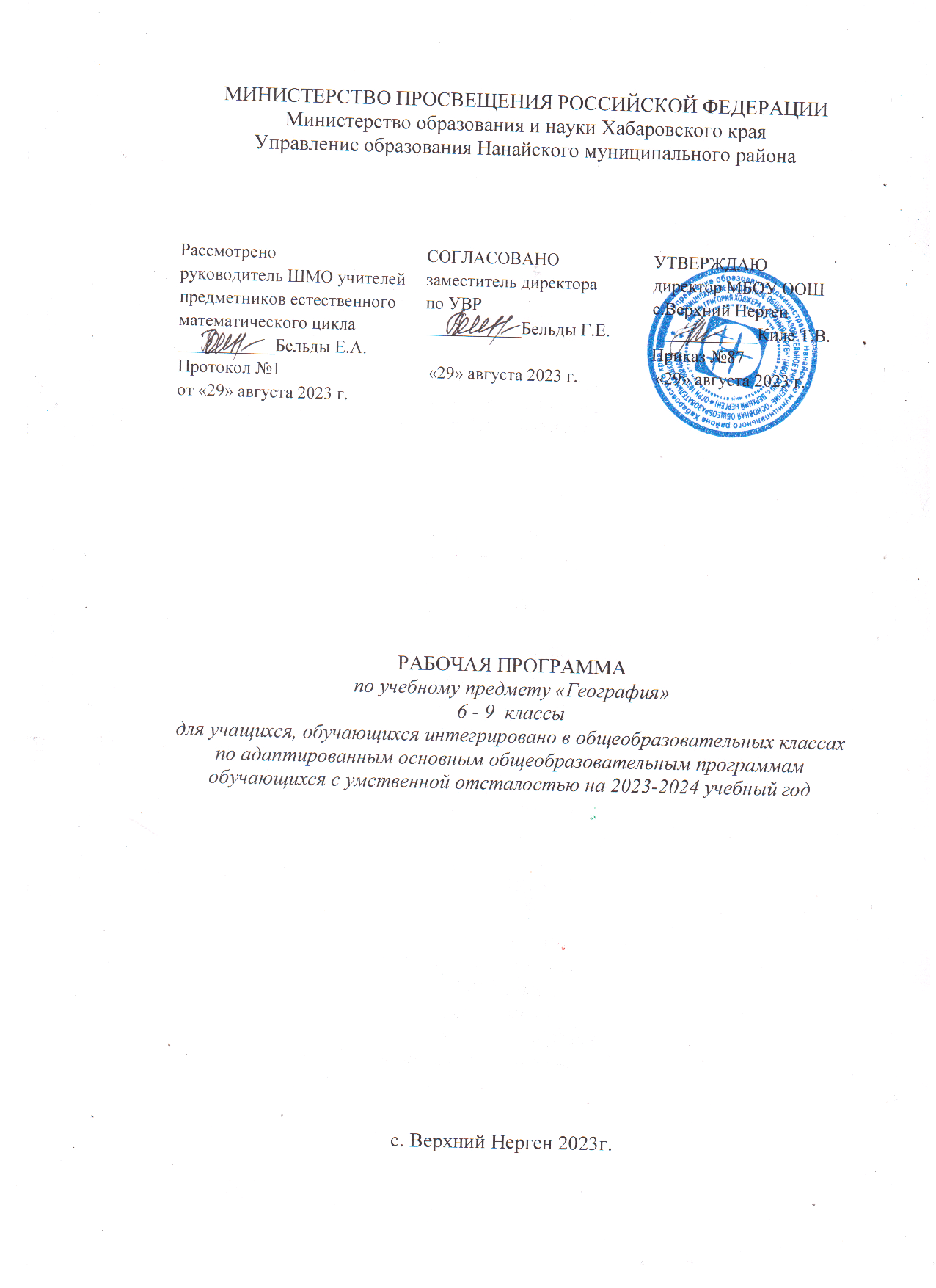 ПОЯСНИТЕЛЬНАЯ ЗАПИСКАРабочая программа по географии разработана в соответствии с Законом Российской Федерации «Об образовании», на основе характеристики планируемых результатов духовно-нравственного развития, воспитания и социализации обучающихся, представленной в федеральной рабочей программе воспитания, типовым положением о специальном (коррекционном) образовательном учреждении для обучающихся, воспитанников с ограниченными возможностями здоровья, инструктивными письмами Министерства образования и науки. Рабочая программа разработана на основе типовой программы  для учащихся, обучающихся интегрировано в общеобразовательных классах по адаптированным основным общеобразовательным программам обучающихся с умственной отсталостью  под редакцией В.В. Воронковой. На основе примерных базисных учебных планов для учащихся, обучающихся интегрировано в общеобразовательных классах по адаптированным основным общеобразовательным программам обучающихся с умственной отсталостью, классов коррекционной направленности, осуществляющих образование обучающихся, воспитанников с ограниченными возможностями здоровья всех видов здоровья на 2023-2024 учебные годы,  в программу включены темы по изучению регионального компонента «География Хабаровского края».Программа включает: 1.  Пояснительную записку, раскрывающую  характеристику и  место предмета в учебном плане, цели изучения.2. Основное содержание   с распределением учебных часов по годам обучения и отдельным темам.3. Требования к уровню подготовки  обучающихся  в  каждом классе  отдельно и требования к знаниям выпускников.	География как учебный предмет в специальной коррекционной школе имеет большое значение для всестороннего развития учащихся, детей с ограниченными возможностями здоровья. Географический материал в силу своего содержания обладает значительными возможностями для развития и коррекции познавательной деятельности детей с ограниченными возможностями здоровья: они учатся анализировать, сравнивать изучаемые объекты и явления, понимать причинно-следственные зависимости, наблюдать за изменениями в природе. Работа с символическими пособиями, каким является географическая карта, способствует развитию абстрактного мышления. Систематическая словарная работа на уроках географии расширяет словарный запас детей, помогает им правильно употреблять новые слова в связной речи. 	Изучение географии нашей страны и материков расширяет кругозор детей об окружающем мире, позволяет увидеть природные и социально-экономические явления и процессы во взаимосвязи. 	Основные задачи современного школьного курса географии - дать элементарные, но научные и систематические сведения о природе, населении, хозяйстве своего края, России и зарубежных стран, показать особенности взаимодействия человека и природы, познакомить с культурой и бытом разных народов, помочь усвоить правила поведения в природе.         География дает благодатный материал для патриотического, интернационального, эстетического и экологического воспитания учащихся.         Программа составлена с учетом психофизических особенностей учащихся с ограниченными возможностями здоровья. 	Познание мира предполагает изучение системы взаимосвязанных дисциплин, обеспечивающих преемственность содержания. Курс географии имеет много смежных тем с естествознанием, историей, русским языком, чтением, математикой, изобразительной деятельностью, черчением, социально-бытовой ориентировкой и другими предметами, а также предусматривает опору на знания, полученные в курсах «Развитие устной речи на основе ознакомления с предметами и явлениями окружающей действительности» и «Природоведение». 	Учитывая общие и специальные задачи коррекционной школы, программа и методика преподавания географии предусматривают повторяемость материала (в разных формах и объеме). Ряд тем постепенно усложняется и расширяется от 6 к 9 классу, что способствует более полноценному усвоению учащимися элементарных географических знаний.  В программе учебный материал расположен по годам обучения: 6 класс -  «Начальный курс физической географии», 7 класс – «География России», 8 – 9 классы – «География материков и океанов».          В программе выделены основные практические работы, которые необходимо выполнить ученикам, указаны межпредметные связи, а также сформулированы основные требования к знаниям и умениям учащихся (по годам обучения).         В 6 классе («Начальный курс физической географии») учащиеся научатся ориентироваться на местности, познакомятся с физической картой России, ее географическим положением, границами, формами земной поверхности, водоемами. Этот раздел предполагает проведение экскурсий с целью формирования более точных географических представлений о формах земной поверхности и водоемах своей местности.        Программа 7 класса полностью посвящена ознакомлению с природой и хозяйством России. Здесь изучение вопросов физической, элементов экономической и социальной географии своей страны должно рассматриваться в тесной взаимосвязи, а природа должна изучаться как среда обитания и жизнедеятельности людей, как источник ресурсов для развития народного хозяйства. Особое внимание следует уделить экологическим проблемам. 	При изучении географии нашей страны учитель должен пользоваться современными географическими картами (физической, политико-административной и картой природных зон России).      	На изучение «Географии России» отведен весь учебный год, в содержании учебного материала выделены два основных блока:      I. Особенности природы и хозяйства России (общая характеристика)       II. Природные зоны России       Учителю необходимо рационально распределить время на изучение общих и зональных вопросов. Целесообразно уже при изучении I блока иллюстрировать общие положения конкретными примерами, подготавливая, таким образом, учащихся к изучению отдельных природных зон.      При изучении географии России необходимо констатировать новые национально-территориальные образования, подчеркивая культурные и этнографические особенности населения. Важный аспект проблемы — развитие крупнейших городов, центров науки, малых городов и сел.      Изучение курса «География материков и океанов» (8 класс) позволяет учителю затронуть проблемы взаимоотношения и экономического сотрудничества с сопредельными с Россией государствами, входившими в состав бывшего СССР, государствами Европы и Северной Америки, со странами Азиатско-Тихоокеанского региона.      Подбор материала в 9 классе (“География материков и океанов”) предусматривает углубление, систематизацию и обобщение знаний о материках и океанах. Здесь изучение вопросов физической, экономической и социальной географии разных стран должно рассматриваться в тесной взаимосвязи, а природа изучаться как среда обитания и жизнедеятельности людей, как источник ресурсов для развития народного хозяйства.      Поскольку миграция выпускников специальных (коррекционных) школ VIII вида мала (они остаются жить и работать в той местности, в которой учились), основное внимание в курсе географии следует обратить на реализацию краеведческого принципа. Изучение своей местности помогает сформировать более четкие представления о природных объектах и явлениях, облегчает овладение многими географическими знаниями, позволяет теснее увязать преподавание географии с жизнью, включить учащихся в решение доступных для них проблем окружающей действительности и тем самым воспитывать любовь к Отечеству. Важно, чтобы в процессе краеведческой работы учащиеся овладели культурой поведения в природе, научились быстро ориентироваться и правильно вести себя во время стихийных бедствий.
        На протяжении обучению курса географии изучаются темы «Живая природа Хабаровского края».      В предлагаемой программе на изучение своей местности отводится 4-я четверть 6-9 классов.      Эта тема стала концентром всего курса географии. Так,  классе введены уроки, которые позволяют обобщить материал, полученный на экскурсиях в своей местности. В 7 классе более подробно может быть изучена своя природная зона. В 8 классе учитель должен уделить больше внимания той местности, в которой расположена школа.      В данной программе тема «Свой край» (9 класс) завершает весь географический цикл.      На краеведческих уроках необходимо значительно усилить изучение социальных, экологических и культурологических аспектов. Рассмотрение вопросов истории, этнографии, национальных и региональных культурных традиций будет способствовать воспитанию у учащихся патриотических чувств и в значительной степени повысит интерес к изучаемому предмету.      Астрономический материал, посвященный изучению кратких сведений о Земле, Солнце, Луне, космических полетов, явлений природы на Земле и в космосе, тесно связан с географией, но не является ее органичной частью. Это дало основание не выделять его в программе в самостоятельный раздел, а включить в тему «Земной шар» (6 класс).Данная программа - основа, с помощью которой можно создать индивидуальную учебную программу по географии, отражающую особенности конкретного региона и одновременно обеспечивающую необходимый общеобразовательный географический минимум знаний. Цели и задачи обучения географии:Цель:  всестороннее развитие учащихся со сниженной мотивацией к познанию, расширить кругозор об окружающем мире.Задачи: Образовательные:Дать элементарные научные  и систематические сведения о природе, населении, хозяйстве  России, зарубежных стран, своего края.Показать особенности взаимодействия человека и природы, познакомить с культурой и бытом разных народов.Помочь усвоить правила поведения в природе.Воспитательные:Содействовать  патриотическому, эстетическому, экологическому воспитанию.Содействовать профессиональной ориентации, путём знакомства с миром профессий, распространенных в нашем регионе.Корреционно - развивающие:Учить анализировать, сравнивать изучаемые объекты и явления, понимать причинно-следственные зависимости.Содействовать развитию абстрактного мышления, развивать воображение.Расширять лексический запас. Развивать связную речь.Общая  характеристика  учебного  предмета.География  как учебный предмет в коррекционной школе VIII вида включает разделы: 6 класс — «Начальный курс физической географии», 7 класс — «География России», 8 класс - «География материков и океанов», 9 класс — «Государства Евразии».География как учебный предмет в специальной коррекционной школе имеет большое значение для всестороннего развития учащихся со сниженной мотивацией к познанию. Изучение географии нашей страны и материков расширяет кругозор детей об окружающем мире, позволяет увидеть природные и социально-экономические   явления и процессы во взаимосвязи.Общеучебные умения, навыки и способы деятельности. Программа предусматривает формирование у обучающихся  общеучебных умений и навыков, универсальных способов деятельности.  В этом направлении приоритетными для  учебного предмета «География» являются умения:- пользоваться учебником, ориентироваться в тексте, иллюстрациях учебника;- пересказывать  материал с опорой на наглядность, по заранее составленному плану;- соотносить содержание иллюстративного материала с текстом учебника;- логические умения (сравнение, обобщение, абстрагирование);- понимать и устанавливать  причинно-следственные зависимости.Требования к уровню подготовки учащихся6 класс Учащиеся должны знать:Что изучает география;Горизонт, линию и стороны горизонта;Основные формы земной поверхности;Виды водоемов, их различия;Меры по охране воды от загрязнения;Правила поведения в природе;Отличие плана от рисунка и географической карты;Масштаб, его обозначения;Основные направления на плане, географической карте;Условные цвета и знаки географической карты;Расположение воды и суши на Земле;Материки и океаны, их расположение на глобусе и карте полушарий;Солнце как ближайшую к Земле звезду и его значение для жизни на Земле;Значение запусков в космос искусственных спутников Земли и людей в космос, имена первых космонавтов;Различия в нагревании и освещении земной поверхности Солнцем;Расположение поясов освещенности на глобусе и карте полушарий;Основные типы климатов;Географическое положение нашей страны на физической карте России и корте полушарий.Учащиеся должны уметь:Определять стороны горизонта, ориентироваться по Солнцу, компасу, местным признакам;Выявлять на местности особенности рельефа, водоемов;Делать схематические зарисовки, простейшие модели и макеты изучаемых форм земной поверхности;Читать планы местности (для начальных классов массовой школы);Ориентироваться по плану, на географической карте, глобусе;Читать географическую карту;Составлять описания изучаемых объектов с опорой на карту и картины;Показывать на карте объекты, указанные в программе, обозначать их на контурной карте.7 классУчащиеся должны знать:Положение России на физической карте, карте полушарий и глобусе;Пояса освещенности, в которых расположена наша страна;Природные зоны России, зависимость их размещения от климатических условий и высоты над уровнем моря;Природные условия и богатства России, возможности использования их человеком;Типичных представителей животного и растительного мира в каждой природной зоне;Хозяйство, основное население, его занятия и крупные города в каждой природной зоне;Экологические проблемы и основные мероприятия по охране природы в России;Правила поведения в природе;Расположение географических объектов на территории России, указанных в рабочей программе.Учащиеся должны уметь:Показывать границы России на глобусе, карте полушарий, физической карте, карте природных зон России, давать элементарное описание природы по зонам, пользуясь картами;Показывать по картам (физической и природных зон России) географические объекты, указанные в программе, наносить их названия на контурную карту;Устанавливать взаимосвязь между климатом, растительным и животным миром, природными условиями и занятиями населения;Делать несложные макеты изучаемых природных зон;Принимать простейшие меры по охране окружающей среды, правильно вести себя в природе.8 классУчащиеся должны знать:Атлантический, Северный Ледовитый, Тихий, Индийский океаны. Географическое положение и их хозяйственное значение;Особенности географического положения, очертания берегов и природные условия каждого материка, население и его особенности размещения.Учащиеся должны уметь:Показывать на географической карте океаны, давать им характеристику;Определять на карте полушарий географическое положение и очертания берегов каждого материка, давать элементарное описание их природных условий.9 классУчащиеся должны знать:Географическое положение, столицы и характерные особенности изучаемых государств Евразии;Границы, государственный строй и символику России;Особенности географического положения своей местности, типичных представителей растительного и животного мира, основные мероприятия по охране природы в своей области, правила поведения в природе, меры безопасности при стихийных бедствиях;Медицинские учреждения и отделы социальной защиты своей местности; Учащиеся должны уметь:  Находить на политической карте Евразии изучаемые государства и их столицы;  По иллюстрациям характерных достопримечательностей узнавать отдельные города Евразии;  Показывать Россию на политических картах мира и Евразии;  Находить свою местность на карте России;  Давать несложную характеристику природных условий и хозяйственных   ресурсов своей местности, давать краткую историческую справку о прошлом  своего края; Называть и показывать на иллюстрациях изученные культурные и исторические памятники своей области;Правильно вести себя в природе.Личностными результатами изучения курса являются:развитие любознательности и формирование интереса к изучению курса географии;развитие интеллектуальных и творческих способностей учащихся;воспитание ответственного отношения к природе, осознание необходимости защиты окружающей среды;развитие мотивации к изучению предмета.Метапредметными результатами изучения курса являются:овладение способами самоорганизации учебной деятельности, что включает в себя умения: с помощью учителя ставить цели и планировать личную учебную деятельность; по возможности оценивать свой вклад в деятельность класса (группы); с помощью учителя проводить самооценку уровня личных учебных достижений;формирование приемов работы с информацией: поиск и отбор с помощью учителя источников информации (справочные издания на печатной основе, интернет и т.д.), в соответствии с учебной задачей или жизненной ситуацией, ее понимание;формирование учебно-логических умений и навыков: с помощью учителя делать выводы и анализировать материал, сравнивать, исключать и обобщать учебный материал.Учебно-методическое обеспечение учебного курса:6 классУчебно-дидактический материал для учащихсяЛифанова Т.М., Соломина Е.Н. Начальный курс физической географии: 6 класс: учебник для специальных (коррекционных) образовательных учреждений VIII вида. – М.: Просвещение, 2006Методические пособия для учителя1.География. Энциклопедия для детей. М.: «Махаон», 20002. Петрова Н.Н. География начальный курс: 6 класс. М.: Дрофа, 19973. Воробьёва Т.Н. География 6 класс : поурочное планирование к учебнику. Волгоград, «Учитель – АСТ»20024. Чичерина О.В. Тематический тестовый контроль по начальному курсу географии 6 класс. М.: Сфера, 20005. Каткова Е.Г. Сборник тестовых заданий и итогового контроля природоведения 4 класс. М.: «Интеллект – Центр», 20017 классУчебно-дидактический материал для учащихсяЛифанова Т.М., Соломина Е.Н. География материков и океанов 7 класс. Учебник для специальных (коррекционных) ОУ VIII вида. М.: «Просвещение», 2004 Методические пособия для учителяМитрофанов И.В. Тематические игры по географии. Методика проведения игр: вопросы, задания, ключи. М.: «Сфера», 20028 классУчебно-дидактический материал для учащихсяЛифанова Т.М., Соломина Е.Н. География материков и океанов 8 класс. Учебник для специальных (коррекционных) ОУ VIII вида. М.: «Просвещение», 2004 Методические пособия для учителя1.География. Энциклопедия для детей. М.: «Махаон», 20002. Новенко Д.В. Тематическое и поурочное планирование. География 7 класс. М.: «Просвещение», 19973. Крылова О.В. Методическое пособие по географии материков и океанов. 7 класс. М.: «Просвещение», 19974. Лазаревич К.С. Я иду на урок географии: Физическая география материков и океанов: книга для учителя. М.: «Первое сентября», 20009 классУчебно-дидактический материал для учащихсяТ.М. Лифанова, Е.Н. Соломина География материков и океанов. Государства Евразии. Учебник для 9 класса специальных (коррекционных) образовательных учреждений  VIII  вида. М.: «Просвещение», 2005Методические пособия для учителя1.География. Энциклопедия для детей. М.: «Махаон», 20002. Новенко Д.В. Тематическое и поурочное планирование. География 7 класс. М.: «Просвещение», 19973. Крылова О.В. Методическое пособие по географии материков и океанов. 7 класс. М.: «Просвещение», 1997.Тематическое планирование 6 класс, география7 класс, география 8 класс, география9 класс, географияКонтрольная  работа по географии6 класс, 1 четвертьТема: «Карта»География – это наука о Земле; наука о растениях; наука о мореплавателях.Перечислите основные стороны горизонта																Сторны горизонта можно определить при помощи: Линейки; при помощи компаса; по солнцу.Перечислите основные цвета физической карты															Каким цветом на карте выделены крупные города и столицы													Фамилия 						Контрольная работа по географии6 класс, 2 четвертьТема «Земля»1. Равнины бывают: плоскими пушистыми Холмистыми2. Овраг – этобольшая яма вытянутое углубление с крутыми склонами и растущей вершиной маленькая горка3. Вода на карте отмечена: синим или голубым цветом фиолетовым цветом зеленым цветом4.Горные реки берут начало: высоко в горах под землей из океана5. Как люди используют реки?																																		Фамилия  							Контрольная работа по географии6 класс, 3 четвертьТема «Карта России»Какими условными цветами обозначают сушу на карте?			На каких два полушария делит глобус лини я экватора?															Что означает слово глобус?																				Что такое карта?																						На карте полушарий расположены два полушария: синее, зеленое, восточное, южное, западное (нужное подчеркнуть).Каким цветом изображена вода на карте полушарий?			Какие океаны входят в состав Мирового океана?																Материк – это																						Перечислите 	6 материков, расположенных на земном шаре:														 Для чего нужно с солнце?																																	Фамилия 							Контрольная работа по географии6 класс, 4 четвертьТема «Хабаровский край»В каком краю ты живешь?Алтайский;Хабаровский;Краснодарский.Столица России Киев Москва КуйбышевС какими областями граничит Хабаровский край?																											Опишите растительный мир болот																																								Опишите животный мир болот																																									Какие промышленные предприятия своего города ты знаешь?																										Какие полезные ископаемые добывают в нашей местности?																																						Какие растения твоего края занесены в Красную книгу?																																										Фамилия 							Контрольная работа по географии7 класс, 1 четвертьТема «Зона тундры»Россия – самое большое государство в мире самое маленькое государство в миреНазовите самые крупные равнины России																													Какое значение имеют почвы для жизни людей?																												Перечислите моря, которые входят в состав Северного Ледовитого океана																																			Зона тундры богата полезными ископаемыми. Перечислите их названия																																			Что создает человек для охраны животного и растительного мира тундры?																								Фамилия 							Контрольная работа по географии7 класс, 2 четвертьТема «Лесная зона»Где разнообразней животный и растительный мир? в тундре в лесной зонеНапишите названия полезных ископаемых лесной зоны																											Перечислите крупные реки лесной зоны																														Какой лес называт тайгой?																				Пушные звери-это с пушистым и прочным мехом звери с гладким мехом дикие звериКаким цветом обозначены степи на карте?					Что такое степь?																																		Какие реки протекают по степной зоне?																														Фамилия 							Контрольная работа по географии7 класс, 3 четвертьТема «Зона пустынь и полупустынь»Каким цветом обозначены полупустыни и пустыни на карте?														Пустыни – это 																																		Чем покрыта большая часть пустынь?																		Оазис – это 																						Как вы думаете, какой климат в пустынях?					Опишите климат пустыни																																												Что характерно для растений пустынь(корни, листья)																											Каких животных пустынь вы знаете?																		Где расположен Астраханский заповедник?																	Занятия жителей пустынь и полупустынь																	Фамилия 							Контрольная работа по географии7 класс, 4 четвертьТема «Хабаровский край»В каком крае ты живешь?Алтайский;Хабаровский;Краснодарский.Столица России Киев Москва КуйбышевС какими областями граничит Хабаровский край?																											Опишите растительный мир болот																																								Опишите животный мир болот																																									Какие промышленные предприятия своего города ты знаешь?																										Какие полезные ископаемые добывают в нашей местности?																																						Какие растения твоего края занесены в Красную книгу?																																										Фамилия 							Контрольная работа по географии8 класс, 1 четвертьТема «Государства Африки»Перечислите материки восточного и западного полушарий																										Перечислите названия морей, которые входят в состав Мирового океана																																			Айсберг –это огромная рыба огромная глыба льда, плавающая в океане маленькие льдинкиПеречислите животных, обитающих на Северном Ледовитом океане																																					Наука об изучении Мирового океана называется –зоология морелогия океанологияАфрика –самый жаркий материк земного шара самый холодный материк земного шараПереслите полезные ископаемые Африки																													Самая большая пустыня Африки							Австралия – самый малый по площади материк Земли самый большой по площадиФамилия 					Контрольная работа по географии8 класс, 2 четвертьТема «Антарктида»Антарктида – самый теплый материк Земли самый холодный материк самый холодный и высокий материк ЗемлиЧто такое айсберг?																					Перечислите растительность Антарктиды																													Животный мир Антарктидыбогатый скудныйКому принадлежит материк Антарктида?Москве;Никому;Америке.6. В каких условиях живут ученые из научных антарктических экспедиций?Как переводится название «Кордильеры»?Цепь;Колонна»Стена.Фамилия 							Контрольная работа по географии8 класс, 4 четвертьТема «Хабаровский край»В каком краю ты живешь?Алтайский;Хабаровский;Краснодарский.Столица России Киев Москва КуйбышевС какими областями граничит Хабаровский край?																											Опишите растительный мир болот																																								Опишите животный мир болот																																									Какие промышленные предприятия своего города ты знаешь?																										Какие полезные ископаемые добывают в нашей местности?																																						Какие растения твоего края занесены в Красную книгу?																																										Фамилия 							Проверочная работа по географии  4 четверть  8 классПодчеркни название материков:      Африка                                            Новая ЗемляАнтарктида                                     Северная АмерикаКамчатка                                         Южная АмерикаИндия                                              МонголияЕвразия                                           АвстралияРаспредели океаны по величине, начиная с самого большого:Индийский океанАтлантический океанСеверный Ледовитый океанТихий океан      3.Соедини государства с их столицами:Египет                                                          ВашингтонАвстралийский союз                                   Канберра Куба                                                              БразилияСША                                                             КаирБразилия                                                       Гавана4. Заполните таблицу:Контрольная работа по географии9 класс, 1 четвертьТема «Северная Европа»Подчеркни название материков:      Африка                                            Новая ЗемляАнтарктида                                     Северная АмерикаКамчатка                                         Южная АмерикаИндия                                              МонголияЕвразия                                           АвстралияРаспредели океаны по величине, начиная с самого большого:Индийский океанАтлантический океанСеверный Ледовитый океанТихий океанПеречислите государства Западной Европы																	Столица Великобритании								Опишите шотландский национальный мужской костюм																											Крупные реки Франции –это Омь ЛуараСена ГароннаСторицаСтолица Франции									Крупные города Франции – это Новосибирск Лион Москва МарсельФамилия 							Контрольная работа по географии9 класс, 2 четвертьТема «Страны Балтии»Самая длинная река Польши Висла Лена АмурдарьяСтолица Чехии Москва Прага ВильнюсВедущая отрасль промышленности Венгрии 																	Перечислите страны Балтии 																				Государственный язык Эстонии							Главное увлечение эстонцев Пляски поедание каши хоровое пениеСтолица Латвии 										Главная река Литвы Омь Неман ОбьПочему Литву называю «страной янтаря»?																													Фамилия 							Контрольная работа по географии9 класс, 3 четвертьТема «Юго -Западная Азия»Перечислите страны Закавказья																																											Столица Грузии										Перечислите полезные ископаемые, добываемые в Грузии																										Коренное население АзербайджанаТуркменыАзербайджанцыРусские Ведущая отрасль промышленности Азербайджана																Государственный язык Азербайджана						Национальное блюдо казахов ЛепешкиПловЧебурекиСтолица Таджикистана									Река ТаджикистанаСырдарьяОбьАмударья Фамилия 						Контрольная работа по географии9 класс, 4 четвертьТема «Хабаровский край»В каком краю ты живешь?Алтайский;Хабаровский;Краснодарский.Столица России Киев Москва КуйбышевС какими областями граничит Хабаровский край?																											Опишите растительный мир болот																																								Опишите животный мир  болот																																									Какие промышленные предприятия своего города ты знаешь?																										Какие полезные ископаемые добывают в нашей местности?																																						Какие растения твоего края занесены в Красную книгу?																																										Фамилия 							Проверочная работа по географии6 класс1 четвертьГеография – это наука о Земле наука о растениях наука о мореплавателяхПеречислите основные стороны горизонта																	Сторны горизонта можно определить при помощи: линейки при помощи компаса по солнцуПеречислите основные цвета физической карты																Каким цветом на карте выделены крупные города и столицы														Проверочная работа по географии6 класс2 четверть1. Равнины бывают: плоскими пушистыми холмистыми2. Овраг – этобольшая яма вытянутое углубление с крутыми склонами и растущей вершиной маленькая горка3. Вода на карте отмечена: синим или голубым цветом фиолетовым цветом зеленым цветом4.Горные реки берут начало: высоко в горах под землей из океана5. Как люди используют реки?																																		Проверочная работа по географии 6 класс3 четверть Какими условными цветами обозначают сушу на карте?			На каких два полушария делит глобус лини я экватора?															Что означает слово глобус?																				Что такое карта?																						На карте полушарий расположены два полушария: синее, зеленое, восточное, южное, западное (нужное подчеркнуть).Каким цветом изображена вода на карте полушарий?			Какие океаны входят в состав Мирового океана?																Материк – это																						Перечислите 	6 материков, расположенных на земном шаре:														Для чего нужно с солнце?																																	Проверочная работа по географии  4 четверть  6 классРоссия – это город в котором мы живем самое большое государствоСтолица России Киев Москва КуйбышевКак называется граница, которая проходит по морюморскаясухопутнаяПочему на побережьях Черного моря расположено много курортов?																																																	Равнина – это																						Гора – это																							Какие полезные ископаемые добывают в нашей местности?																																																					Проверочная работа по географии7 класс1 четвертьРоссия – самое большое государство в мире самое маленькое государство в миреКак называют населенный пункт, в котором  вы живете?															Назовите самые крупные равнины России																													Почему на побережье Черного моря находится много курортов?																										Какое значение имеют почвы для жизни людей?																												Перечислите моря, которые входят в состав Северного Ледовитого океана																																			Зона тундры богата полезными ископаемыми. Перечислите их названия																																			Что создает человек для охраны животного и растительного мира тундры?																								Проверочная работа по географии7 класс2 четвертьГде разнообразней животный и растительный мир? в тундре в лесной зонеНапишите названия полезных ископаемых лесной зоны																											Перечислите крупные реки лесной зоны																														Какой лес называт тайгой?																				Пушные звери-это с пушистым и прочным мехом звери с гладким мехом дикие звериКаким цветом обозначены степи на карте?					Что такое степь?																																		Какие реки протекают по степной зоне?																														Проверочная работа по географии за 3 четверть  7 классКаким цветом обозначены полупустыни и пустыни на карте?														Пустыни – это 																																		Чем покрыта большая часть пустынь?																		Оазис – это 																						Как вы думаете, какой климат в пустынях?					Опишите климат пустыни																																												Что характерно для растений пустынь(корни, листья)																											Каких животных пустынь вы знаете?																		Где расположен Астраханский заповедник?																	Занятия жителей пустынь и полупустынь																	Проверочная работа по географии за 4 четверть  7 классОпишите климат пустыни																																Какие условия необходимы для жизни растений в пустыне?																																						Какие растения можно увидеть на Черноморском побережье Кавказа?																																					Перечислите полезные ископаемые, которые добывают на Кавказе																																					Почему ценится алтайский мед?																																											Заповедник – это																																														Оазисы – это участки пустынь и полупустынь с разнообразной растительностью водяные участки  место, где живут людиПриродные ресурсы – это ресурсы природы, которые человек использует в своей деятельности полезные ископаемые природа 	Проверочная работа по географии8 класс1 четвертьПеречислите материки восточного и западного полушарий																											Перечислите названия морей, которые входят в состав Мирового океана																																			Айсберг –это огромная рыба огромная глыба льда, плавающая в океане маленькие льдинкиПеречислите животных обитающих на Северном Ледовитом океане																																					Наука об изучении Мирового океана называется –зоология морелогия океанологияАфрика –самый жаркий материк земного шара самый холодный материк земного шараПереслите полезные ископаемые Африки																													Самая большая пустыня Африки							Австралия – самый малый по площади материк Земли самый большой по площадиПеречислите полезные ископаемы Австралии																																Проверочная работа по географии8 класс2 четвертьАнтарктида – самый теплый материк Земли самый холодный материк самый холодный и высокий материк ЗемлиЧто такое айсберг?																					Перечислите растительность Антарктиды																													Животный мир Антарктидыбогатый скудныйАмерику открыл Христофор Колумб Иван Сусанин Емельян Пугачев6. Северная Америка расположена в западном полушарии в восточном полушарииСамая большая река																			Расшифруйте США																			Какие океаны омываю Южную Америку?																	Какие полезные ископаемые добывают в Южной Америке?														Проверочная работа по географии  8 класс 3 четвертьНа каких языках говорят в Южной Америке?																													Водами какого океан омывается Бразилия?					Любимые развлечения бразильцев карнавал объедание фруктами футболЕвразия – материк на котором мы живем очень холодное место самое красивое место на ЗемлеКаким океаном омывается Евразия на севере?																	Самый крупный остров Евразии							Проверочная работа по географии  4 четверть  8 классПодчеркни название материков:      Африка                                            Новая ЗемляАнтарктида                                     Северная АмерикаКамчатка                                         Южная АмерикаИндия                                              МонголияЕвразия                                           АвстралияРаспредели океаны по величине, начиная с самого большого:Индийский океанАтлантический океанСеверный Ледовитый океанТихий океан      3.Соедини государства с их столицами:Египет                                                          ВашингтонАвстралийский союз                                   Канберра Куба                                                              БразилияСША                                                             КаирБразилия                                                       Гавана4. Заполните таблицу:Проверочная работа погеографии9 класс1 четверть1. Подчеркни название материков:      Африка                                            Новая ЗемляАнтарктида                                     Северная АмерикаКамчатка                                         Южная АмерикаИндия                                              МонголияЕвразия                                           АвстралияРаспредели океаны по величине, начиная с самого большого:Индийский океанАтлантический океанСеверный Ледовитый океанТихий океанПеречислите государства Западной Европы																	Столица Великобритании								Опишите шотландский национальный мужской костюм																											Крупные реки Франции –это Омь ЛуараСена ГароннаСторицаСтолица Франции									Крупные города Франции – это Новосибирск Лион Москва МарсельПроверочная работа по географии  9 класс 2 четвертьСтолица Германии									Самая длинная река Польши Висла Лена АмурдарьяСтолица Чехии Москва Прага ВильнюсВедущая отрасль промышленности Венгрии 																	Перечислите страны Балтии 																				Государственный язык Эстонии							Главное увлечение эстонцев Пляски поедание каши хоровое пениеСтолица Латвии 										Главная река Литвы Омь Неман ОбьПочему Литву называю «страной янтаря»?																													Проверочная работа по географии3 четверть9 классПеречислите страны Закавказья																																											Столица Грузии										Перечислите полезные ископаемые, добываемые в Грузии																											Коренное население АзербайджанаТуркменыАзербайджанцыРусские Ведущая отрасль промышленности Азербайджана																Государственный язык Азербайджана						Национальное блюдо казахов ЛепешкиПловЧебурекиСтолица Таджикистана									Река таджикистанаСырдарьяОбьАмударья Проверочная работа по географии  4 четверть  9 классПеречисли материки																																			2.  Распредели государства по частям света:  Норвегия, Индия, Турция, Япония, Румыния, Франция, Вьетнам, Китай, Казахстан, Польша, Греция, Грузия.3. Соедини  государства и их столицы:	Индия						            Улан-Батор	Украина						Дели            Швеция						Киев	Италия						Рим		Монголия						Стокгольм4.  Перечисли особенности климата Новосибирской  области																																																							5.  Назови полезные ископаемые своего края																																													Перечисли ведущие предприятия  нашего города																																											№ п\пНазвание раздела.Тема урока.Кол-во часовКол-во часовКол-во часовКол-во часовПланируемая дата проведенияСодержание темыПланируемые результатыКоррекционная работа на уроке№ п\пНазвание раздела.Тема урока.всегона теориюНа лабор. практ.На контр. раб.Планируемая дата проведенияСодержание темыПланируемые результатыКоррекционная работа на уроке1Введение Что изучает география.11Познакомить учащихся с новым предметом, учебником. Дать представление о географии как науке.Разъяснить происхождение и смысл понятия «география»;Понимание учащимися, что изучает география, почему необходимо её изучать.Повышение уровня общего развития учащихся, восполнение пробелов; индивидуальная работа по формированию недостаточно усвоенных ЗУН;Коррекция в развитии познавательной сферы и речи, направленная подготовка к усвоению нового материала. Наглядные пособия, карточки – задания, кроссворды, ребусы, географическое лото. Учить рассуждать, использовать имеющуюся информацию, применять творческую деятельность, ставить проблемные вопросы, решать географические задачи. Организовать специальные условия: чередование умственной Деятельности с практической работой. Учет индивидуальных психофизических особенностей, ставить «зону ближайшего развития».Наблюдения за изменениями высоты Солнца и погоды.11Познакомить с зависимостью влияния  высоты Солнца на погоду; довести до понимания учащихся, почему надо изучать признаки времен года, как необходимо к ним подготовиться;Познакомить с явлениями природы, выяснить причины их возникновения.Знать, как влияет высота Солнца на погоду, причины возникновения различных явлений природы.Повышение уровня общего развития учащихся, восполнение пробелов; индивидуальная работа по формированию недостаточно усвоенных ЗУН;Коррекция в развитии познавательной сферы и речи, направленная подготовка к усвоению нового материала. Наглядные пособия, карточки – задания, кроссворды, ребусы, географическое лото. Учить рассуждать, использовать имеющуюся информацию, применять творческую деятельность, ставить проблемные вопросы, решать географические задачи. Организовать специальные условия: чередование умственной Деятельности с практической работой. Учет индивидуальных психофизических особенностей, ставить «зону ближайшего развития».3Явления природы.11Познакомить с явлениями природы, выяснить причины их возникновения.Понимать причины возникновения различных явлений природы.Повышение уровня общего развития учащихся, восполнение пробелов; индивидуальная работа по формированию недостаточно усвоенных ЗУН;Коррекция в развитии познавательной сферы и речи, направленная подготовка к усвоению нового материала. Наглядные пособия, карточки – задания, кроссворды, ребусы, географическое лото. Учить рассуждать, использовать имеющуюся информацию, применять творческую деятельность, ставить проблемные вопросы, решать географические задачи. Организовать специальные условия: чередование умственной Деятельности с практической работой. Учет индивидуальных психофизических особенностей, ставить «зону ближайшего развития».4Географические сведения о своей местности и труде населения. Экскурсия для выяснения запаса элементарных географических представлений, проверки умений и навыков, полученных в 1—5 классах.111Познакомить с Г.п. своей местности, выяснить ХДЛ живущих здесь людей.Повышение уровня общего развития учащихся, восполнение пробелов; индивидуальная работа по формированию недостаточно усвоенных ЗУН;Коррекция в развитии познавательной сферы и речи, направленная подготовка к усвоению нового материала. Наглядные пособия, карточки – задания, кроссворды, ребусы, географическое лото. Учить рассуждать, использовать имеющуюся информацию, применять творческую деятельность, ставить проблемные вопросы, решать географические задачи. Организовать специальные условия: чередование умственной Деятельности с практической работой. Учет индивидуальных психофизических особенностей, ставить «зону ближайшего развития».5Ориентирование на местности. Горизонт. Линия горизонта.11Познакомить с понятием горизонт, дать представление видам горизонта; продолжить формирование навыков аккуратного составления рисункаЗнать сущность понятия «горизонт», уметь чертить рисунок.Повышение уровня общего развития учащихся, восполнение пробелов; индивидуальная работа по формированию недостаточно усвоенных ЗУН;Коррекция в развитии познавательной сферы и речи, направленная подготовка к усвоению нового материала. Наглядные пособия, карточки – задания, кроссворды, ребусы, географическое лото. Учить рассуждать, использовать имеющуюся информацию, применять творческую деятельность, ставить проблемные вопросы, решать географические задачи. Организовать специальные условия: чередование умственной Деятельности с практической работой. Учет индивидуальных психофизических особенностей, ставить «зону ближайшего развития».6Стороны горизонта.11Научить определять стороны горизонта по солнцу, деревьям.Знать и уметь определять стороны горизонта.Повышение уровня общего развития учащихся, восполнение пробелов; индивидуальная работа по формированию недостаточно усвоенных ЗУН;Коррекция в развитии познавательной сферы и речи, направленная подготовка к усвоению нового материала. Наглядные пособия, карточки – задания, кроссворды, ребусы, географическое лото. Учить рассуждать, использовать имеющуюся информацию, применять творческую деятельность, ставить проблемные вопросы, решать географические задачи. Организовать специальные условия: чередование умственной Деятельности с практической работой. Учет индивидуальных психофизических особенностей, ставить «зону ближайшего развития».7Компас и правила пользования им.11Познакомить с компасом, его строением и правилами работы; Научить определять стороны горизонта и ориентироваться по  компасу.Уметь определять стороны горизонта по компасу.Повышение уровня общего развития учащихся, восполнение пробелов; индивидуальная работа по формированию недостаточно усвоенных ЗУН;Коррекция в развитии познавательной сферы и речи, направленная подготовка к усвоению нового материала. Наглядные пособия, карточки – задания, кроссворды, ребусы, географическое лото. Учить рассуждать, использовать имеющуюся информацию, применять творческую деятельность, ставить проблемные вопросы, решать географические задачи. Организовать специальные условия: чередование умственной Деятельности с практической работой. Учет индивидуальных психофизических особенностей, ставить «зону ближайшего развития».8Ориентирование. Определение основных направлений по Солнцу, компасу, местным признакам и природным объектам.11Научить ориентироваться по Солнцу, повторить стороны горизонта, правила работы с компасомУметь ориентироваться по Солнцу.Повышение уровня общего развития учащихся, восполнение пробелов; индивидуальная работа по формированию недостаточно усвоенных ЗУН;Коррекция в развитии познавательной сферы и речи, направленная подготовка к усвоению нового материала. Наглядные пособия, карточки – задания, кроссворды, ребусы, географическое лото. Учить рассуждать, использовать имеющуюся информацию, применять творческую деятельность, ставить проблемные вопросы, решать географические задачи. Организовать специальные условия: чередование умственной Деятельности с практической работой. Учет индивидуальных психофизических особенностей, ставить «зону ближайшего развития».9Формы поверхности ЗемлиРавнины, холмы11Сформировать представление о видах равнин, научить находить равнины на физической карте, продолжить формирование навыков работы с картой.Уметь работать с картой, знать виды равнин.Повышение уровня общего развития учащихся, восполнение пробелов; индивидуальная работа по формированию недостаточно усвоенных ЗУН;Коррекция в развитии познавательной сферы и речи, направленная подготовка к усвоению нового материала. Наглядные пособия, карточки – задания, кроссворды, ребусы, географическое лото. Учить рассуждать, использовать имеющуюся информацию, применять творческую деятельность, ставить проблемные вопросы, решать географические задачи. Организовать специальные условия: чередование умственной Деятельности с практической работой. Учет индивидуальных психофизических особенностей, ставить «зону ближайшего развития».10Овраги, их образование11Сформировать представление о оврагах, выяснить причины их образования и какой урон они наносят с/хЗнать, что такое овраги, причины их образования.Повышение уровня общего развития учащихся, восполнение пробелов; индивидуальная работа по формированию недостаточно усвоенных ЗУН;Коррекция в развитии познавательной сферы и речи, направленная подготовка к усвоению нового материала. Наглядные пособия, карточки – задания, кроссворды, ребусы, географическое лото. Учить рассуждать, использовать имеющуюся информацию, применять творческую деятельность, ставить проблемные вопросы, решать географические задачи. Организовать специальные условия: чередование умственной Деятельности с практической работой. Учет индивидуальных психофизических особенностей, ставить «зону ближайшего развития».11Горы. Землетрясения. Извержение вулканов.11Углубить понятие рельеф формы рельефа, горы. Сформировать представление о горных системах, хребтах, типах гор по высоте. Продолжить  формирование навыков работы с картой.Знать, что такое горы, землетрясения, извержения вулканов, причины их образования, уметь отличать одно природное явление от другого.Повышение уровня общего развития учащихся, восполнение пробелов; индивидуальная работа по формированию недостаточно усвоенных ЗУН;Коррекция в развитии познавательной сферы и речи, направленная подготовка к усвоению нового материала. Наглядные пособия, карточки – задания, кроссворды, ребусы, географическое лото. Учить рассуждать, использовать имеющуюся информацию, применять творческую деятельность, ставить проблемные вопросы, решать географические задачи. Организовать специальные условия: чередование умственной Деятельности с практической работой. Учет индивидуальных психофизических особенностей, ставить «зону ближайшего развития».12Вода на Земле.Вода в природе.11Сформировать представление о воде в природе, научить находить равнины на физической карте, продолжить формирование навыков работы с картой.Знать процентное соотношение воды к суше, значение воды для всего живого.Повышение уровня общего развития учащихся, восполнение пробелов; индивидуальная работа по формированию недостаточно усвоенных ЗУН;Коррекция в развитии познавательной сферы и речи, направленная подготовка к усвоению нового материала. Наглядные пособия, карточки – задания, кроссворды, ребусы, географическое лото. Учить рассуждать, использовать имеющуюся информацию, применять творческую деятельность, ставить проблемные вопросы, решать географические задачи. Организовать специальные условия: чередование умственной Деятельности с практической работой. Учет индивидуальных психофизических особенностей, ставить «зону ближайшего развития».13Родник, его образование11Сформировать представление о роднике и его образовании в природе.Знать причины возникновения родника.Повышение уровня общего развития учащихся, восполнение пробелов; индивидуальная работа по формированию недостаточно усвоенных ЗУН;Коррекция в развитии познавательной сферы и речи, направленная подготовка к усвоению нового материала. Наглядные пособия, карточки – задания, кроссворды, ребусы, географическое лото. Учить рассуждать, использовать имеющуюся информацию, применять творческую деятельность, ставить проблемные вопросы, решать географические задачи. Организовать специальные условия: чередование умственной Деятельности с практической работой. Учет индивидуальных психофизических особенностей, ставить «зону ближайшего развития».14Колодец. Водопровод.11Сформировать представление о колодце и его образовании в природе, научить находить равнины на физической карте, продолжить формирование навыков работы с картой.Знать устройство колодца и водопровода.Повышение уровня общего развития учащихся, восполнение пробелов; индивидуальная работа по формированию недостаточно усвоенных ЗУН;Коррекция в развитии познавательной сферы и речи, направленная подготовка к усвоению нового материала. Наглядные пособия, карточки – задания, кроссворды, ребусы, географическое лото. Учить рассуждать, использовать имеющуюся информацию, применять творческую деятельность, ставить проблемные вопросы, решать географические задачи. Организовать специальные условия: чередование умственной Деятельности с практической работой. Учет индивидуальных психофизических особенностей, ставить «зону ближайшего развития».15Части реки. Равнинные и горные реки.Сформировать представление о части реки, о горных и равнинных реках в природе, научить находить равнины на физической карте, продолжить формирование навыков работы с картой.Знать название частей реки, уметь показать на схеме, знать характеристики рек.Повышение уровня общего развития учащихся, восполнение пробелов; индивидуальная работа по формированию недостаточно усвоенных ЗУН;Коррекция в развитии познавательной сферы и речи, направленная подготовка к усвоению нового материала. Наглядные пособия, карточки – задания, кроссворды, ребусы, географическое лото. Учить рассуждать, использовать имеющуюся информацию, применять творческую деятельность, ставить проблемные вопросы, решать географические задачи. Организовать специальные условия: чередование умственной Деятельности с практической работой. Учет индивидуальных психофизических особенностей, ставить «зону ближайшего развития».16Как люди используют реки.11Сформировать представление о том, как люди используют реки, продолжить формирование навыков работы с картойЗнать правила рационального использования воды.Повышение уровня общего развития учащихся, восполнение пробелов; индивидуальная работа по формированию недостаточно усвоенных ЗУН;Коррекция в развитии познавательной сферы и речи, направленная подготовка к усвоению нового материала. Наглядные пособия, карточки – задания, кроссворды, ребусы, географическое лото. Учить рассуждать, использовать имеющуюся информацию, применять творческую деятельность, ставить проблемные вопросы, решать географические задачи. Организовать специальные условия: чередование умственной Деятельности с практической работой. Учет индивидуальных психофизических особенностей, ставить «зону ближайшего развития».17Контрольная работа по теме: «Карта».111Контроль качества усвоения знаний.Знать пройденный материал, уметь работать с тестовыми заданиями.Повышение уровня общего развития учащихся, восполнение пробелов; индивидуальная работа по формированию недостаточно усвоенных ЗУН;Коррекция в развитии познавательной сферы и речи, направленная подготовка к усвоению нового материала. Наглядные пособия, карточки – задания, кроссворды, ребусы, географическое лото. Учить рассуждать, использовать имеющуюся информацию, применять творческую деятельность, ставить проблемные вопросы, решать географические задачи. Организовать специальные условия: чередование умственной Деятельности с практической работой. Учет индивидуальных психофизических особенностей, ставить «зону ближайшего развития».18Болота, их осушения.11Сформировать представление о болотах, продолжить формирование навыков работы с картой.Знать определение «болото», уметь находить их на карте, знать характеристику болот.Повышение уровня общего развития учащихся, восполнение пробелов; индивидуальная работа по формированию недостаточно усвоенных ЗУН;Коррекция в развитии познавательной сферы и речи, направленная подготовка к усвоению нового материала. Наглядные пособия, карточки – задания, кроссворды, ребусы, географическое лото. Учить рассуждать, использовать имеющуюся информацию, применять творческую деятельность, ставить проблемные вопросы, решать географические задачи. Организовать специальные условия: чередование умственной Деятельности с практической работой. Учет индивидуальных психофизических особенностей, ставить «зону ближайшего развития».19Океаны и моря.11Сформировать представление об океанах и морях, продолжить формирование навыков работы с картой.Знать определение «море, океан», уметь находить их на карте, знать характеристику морей и океанов.Повышение уровня общего развития учащихся, восполнение пробелов; индивидуальная работа по формированию недостаточно усвоенных ЗУН;Коррекция в развитии познавательной сферы и речи, направленная подготовка к усвоению нового материала. Наглядные пособия, карточки – задания, кроссворды, ребусы, географическое лото. Учить рассуждать, использовать имеющуюся информацию, применять творческую деятельность, ставить проблемные вопросы, решать географические задачи. Организовать специальные условия: чередование умственной Деятельности с практической работой. Учет индивидуальных психофизических особенностей, ставить «зону ближайшего развития».20Острова и полуострова.11Сформировать представление об островах и полуостровах, продолжить формирование навыков работы с картой.Знать определение «остров, полуостров», уметь находить их на карте, знать характеристику островов, полуостровов.Повышение уровня общего развития учащихся, восполнение пробелов; индивидуальная работа по формированию недостаточно усвоенных ЗУН;Коррекция в развитии познавательной сферы и речи, направленная подготовка к усвоению нового материала. Наглядные пособия, карточки – задания, кроссворды, ребусы, географическое лото. Учить рассуждать, использовать имеющуюся информацию, применять творческую деятельность, ставить проблемные вопросы, решать географические задачи. Организовать специальные условия: чередование умственной Деятельности с практической работой. Учет индивидуальных психофизических особенностей, ставить «зону ближайшего развития».21План и карта. Рисунок и план предмета.11Научить составлять план предмета, выяснить его отличие от рисунка; развивать глазомер и умение работать с измерительными приборами; продолжить работу по правильному оформлению работ в тетради.Знать определение «план, карта», уметь чертить рисунок и план предмета. Повышение уровня общего развития учащихся, восполнение пробелов; индивидуальная работа по формированию недостаточно усвоенных ЗУН;Коррекция в развитии познавательной сферы и речи, направленная подготовка к усвоению нового материала. Наглядные пособия, карточки – задания, кроссворды, ребусы, географическое лото. Учить рассуждать, использовать имеющуюся информацию, применять творческую деятельность, ставить проблемные вопросы, решать географические задачи. Организовать специальные условия: чередование умственной Деятельности с практической работой. Учет индивидуальных психофизических особенностей, ставить «зону ближайшего развития».22План и масштаб.11Создать у учащихся представление о масштабе и его видах, научить пользоваться масштабом,  научить работать с измерительными приборами; продолжить работу по правильному оформлению работ в тетради.Знать определение «план, масштаб», уметь применять знание на практике.Повышение уровня общего развития учащихся, восполнение пробелов; индивидуальная работа по формированию недостаточно усвоенных ЗУН;Коррекция в развитии познавательной сферы и речи, направленная подготовка к усвоению нового материала. Наглядные пособия, карточки – задания, кроссворды, ребусы, географическое лото. Учить рассуждать, использовать имеющуюся информацию, применять творческую деятельность, ставить проблемные вопросы, решать географические задачи. Организовать специальные условия: чередование умственной Деятельности с практической работой. Учет индивидуальных психофизических особенностей, ставить «зону ближайшего развития».23План класса.11Научить составлять план класса,  продолжить работу по правильному оформлению работ в тетради.Уметь начертить план класса, используя теоретические знания.Повышение уровня общего развития учащихся, восполнение пробелов; индивидуальная работа по формированию недостаточно усвоенных ЗУН;Коррекция в развитии познавательной сферы и речи, направленная подготовка к усвоению нового материала. Наглядные пособия, карточки – задания, кроссворды, ребусы, географическое лото. Учить рассуждать, использовать имеющуюся информацию, применять творческую деятельность, ставить проблемные вопросы, решать географические задачи. Организовать специальные условия: чередование умственной Деятельности с практической работой. Учет индивидуальных психофизических особенностей, ставить «зону ближайшего развития».24План школьного участка.11Научить составлять план участка, используя масштаб, продолжить работу по правильному оформлению работ в тетради;Уметь начертить план школьного участка, используя теоретические знания.Повышение уровня общего развития учащихся, восполнение пробелов; индивидуальная работа по формированию недостаточно усвоенных ЗУН;Коррекция в развитии познавательной сферы и речи, направленная подготовка к усвоению нового материала. Наглядные пособия, карточки – задания, кроссворды, ребусы, географическое лото. Учить рассуждать, использовать имеющуюся информацию, применять творческую деятельность, ставить проблемные вопросы, решать географические задачи. Организовать специальные условия: чередование умственной Деятельности с практической работой. Учет индивидуальных психофизических особенностей, ставить «зону ближайшего развития».25Условные знаки плана местности.11Дать определение «условные знаки», познакомить с их видами и что они обозначают;  продолжить работу по правильному оформлению работ в тетради;Знать условные знаки плана местности, написать графический диктант.Повышение уровня общего развития учащихся, восполнение пробелов; индивидуальная работа по формированию недостаточно усвоенных ЗУН;Коррекция в развитии познавательной сферы и речи, направленная подготовка к усвоению нового материала. Наглядные пособия, карточки – задания, кроссворды, ребусы, географическое лото. Учить рассуждать, использовать имеющуюся информацию, применять творческую деятельность, ставить проблемные вопросы, решать географические задачи. Организовать специальные условия: чередование умственной Деятельности с практической работой. Учет индивидуальных психофизических особенностей, ставить «зону ближайшего развития».26План и географическая карта. 11Сформировать представление о географической карте; познакомить с правилами работы и легендой карты.Знать определение «план, географическая карта», уметь отличать план от карты, уметь работать с планом и картой в отдельности.Повышение уровня общего развития учащихся, восполнение пробелов; индивидуальная работа по формированию недостаточно усвоенных ЗУН;Коррекция в развитии познавательной сферы и речи, направленная подготовка к усвоению нового материала. Наглядные пособия, карточки – задания, кроссворды, ребусы, географическое лото. Учить рассуждать, использовать имеющуюся информацию, применять творческую деятельность, ставить проблемные вопросы, решать географические задачи. Организовать специальные условия: чередование умственной Деятельности с практической работой. Учет индивидуальных психофизических особенностей, ставить «зону ближайшего развития».27Условные цвета физической карты.11Продолжить формирование представление о географической карте; познакомить с цветами карты, продолжить работу по правильному оформлению работ в тетради;Знать условные цвета.Повышение уровня общего развития учащихся, восполнение пробелов; индивидуальная работа по формированию недостаточно усвоенных ЗУН;Коррекция в развитии познавательной сферы и речи, направленная подготовка к усвоению нового материала. Наглядные пособия, карточки – задания, кроссворды, ребусы, географическое лото. Учить рассуждать, использовать имеющуюся информацию, применять творческую деятельность, ставить проблемные вопросы, решать географические задачи. Организовать специальные условия: чередование умственной Деятельности с практической работой. Учет индивидуальных психофизических особенностей, ставить «зону ближайшего развития».28Условные знаки физической карты.11Продолжить формирование представление о физической карте; познакомить с цветами карты, условными знаками, продолжить работу по правильному оформлению работ в тетради;Знать условные знаки, написать графический диктант без ошибок.Повышение уровня общего развития учащихся, восполнение пробелов; индивидуальная работа по формированию недостаточно усвоенных ЗУН;Коррекция в развитии познавательной сферы и речи, направленная подготовка к усвоению нового материала. Наглядные пособия, карточки – задания, кроссворды, ребусы, географическое лото. Учить рассуждать, использовать имеющуюся информацию, применять творческую деятельность, ставить проблемные вопросы, решать географические задачи. Организовать специальные условия: чередование умственной Деятельности с практической работой. Учет индивидуальных психофизических особенностей, ставить «зону ближайшего развития».29Физическая карта России. Значение географической карты в жизни и деятельности людей.11Продолжить формирование представление о физической карте России; научить находить географические объекты на карте России;  способствовать развитию памяти, внимания, логического мышления.Знать значение физической карты в жизни человека, уметь работать с картой.Повышение уровня общего развития учащихся, восполнение пробелов; индивидуальная работа по формированию недостаточно усвоенных ЗУН;Коррекция в развитии познавательной сферы и речи, направленная подготовка к усвоению нового материала. Наглядные пособия, карточки – задания, кроссворды, ребусы, географическое лото. Учить рассуждать, использовать имеющуюся информацию, применять творческую деятельность, ставить проблемные вопросы, решать географические задачи. Организовать специальные условия: чередование умственной Деятельности с практической работой. Учет индивидуальных психофизических особенностей, ставить «зону ближайшего развития».30Земной шар. Краткие сведения о Земле, Солнце, Луне. Планеты.11Сформировать представление о земном шаре. Продолжать работу по правильному оформлению опорных схем в тетради; развивать внимание, память, логическое мышление.Знать, что такое космос, вокруг какой звезды вращается наша планета, что такое Солнечная система, чем отличается Земля от других планет Солнечной системы.Повышение уровня общего развития учащихся, восполнение пробелов; индивидуальная работа по формированию недостаточно усвоенных ЗУН;Коррекция в развитии познавательной сферы и речи, направленная подготовка к усвоению нового материала. Наглядные пособия, карточки – задания, кроссворды, ребусы, географическое лото. Учить рассуждать, использовать имеющуюся информацию, применять творческую деятельность, ставить проблемные вопросы, решать географические задачи. Организовать специальные условия: чередование умственной Деятельности с практической работой. Учет индивидуальных психофизических особенностей, ставить «зону ближайшего развития».31Контрольная работа  по теме: «Земля»111Контроль усвоения знаний.Усвоение пройденного материала, повышение качественной успеваемости.Повышение уровня общего развития учащихся, восполнение пробелов; индивидуальная работа по формированию недостаточно усвоенных ЗУН;Коррекция в развитии познавательной сферы и речи, направленная подготовка к усвоению нового материала. Наглядные пособия, карточки – задания, кроссворды, ребусы, географическое лото. Учить рассуждать, использовать имеющуюся информацию, применять творческую деятельность, ставить проблемные вопросы, решать географические задачи. Организовать специальные условия: чередование умственной Деятельности с практической работой. Учет индивидуальных психофизических особенностей, ставить «зону ближайшего развития».32Земля – планета. Доказательства шарообразности Земли. 1Сформировать представление о земных планетах. Продолжать работу по правильному оформлению опорных схем в тетради; развивать внимание, память, логическое мышление.Знать, как менялись представления о размере  и форме Луны, приводить доказательства шарообразности Земли, знать первых космонавтов.Повышение уровня общего развития учащихся, восполнение пробелов; индивидуальная работа по формированию недостаточно усвоенных ЗУН;Коррекция в развитии познавательной сферы и речи, направленная подготовка к усвоению нового материала. Наглядные пособия, карточки – задания, кроссворды, ребусы, географическое лото. Учить рассуждать, использовать имеющуюся информацию, применять творческую деятельность, ставить проблемные вопросы, решать географические задачи. Организовать специальные условия: чередование умственной Деятельности с практической работой. Учет индивидуальных психофизических особенностей, ставить «зону ближайшего развития».33Освоение космоса.11Познакомить с первыми космонавтами, освоившими космос.Знать, как менялись представления о размере  и форме Луны, приводить доказательства шарообразности Земли, знать первых космонавтов.Повышение уровня общего развития учащихся, восполнение пробелов; индивидуальная работа по формированию недостаточно усвоенных ЗУН;Коррекция в развитии познавательной сферы и речи, направленная подготовка к усвоению нового материала. Наглядные пособия, карточки – задания, кроссворды, ребусы, географическое лото. Учить рассуждать, использовать имеющуюся информацию, применять творческую деятельность, ставить проблемные вопросы, решать географические задачи. Организовать специальные условия: чередование умственной Деятельности с практической работой. Учет индивидуальных психофизических особенностей, ставить «зону ближайшего развития».34Глобус — модель Земного шара. Земная ось, экватор, полюса. Особенности изображения суши и воды на глобусе.11Сформировать представления о глобусе как модели Земли. Продолжить работу с текстом учебника. продолжить работу по правильному оформлению работ в тетради;Способствовать развитию памяти, внимания, логического мышления.Знать, что такое глобус, какое строение он имеет. Какими условными цветами на глобусе обозначены равнины, возвышенности, горы.Повышение уровня общего развития учащихся, восполнение пробелов; индивидуальная работа по формированию недостаточно усвоенных ЗУН;Коррекция в развитии познавательной сферы и речи, направленная подготовка к усвоению нового материала. Наглядные пособия, карточки – задания, кроссворды, ребусы, географическое лото. Учить рассуждать, использовать имеющуюся информацию, применять творческую деятельность, ставить проблемные вопросы, решать географические задачи. Организовать специальные условия: чередование умственной Деятельности с практической работой. Учет индивидуальных психофизических особенностей, ставить «зону ближайшего развития».35Физическая карта полушарий.11Сформировать представления о  физической карте как изображение глобуса на плоскости   Продолжить работу с текстом учебника, учить читать карту. Способствовать развитию памяти, внимания, логического мышления.Знать, как называется карта, где Земля изображена в виде двух окружностей, для чего картографы разделили глобус пополам. Уметь показать на глобусе и карте линию экватора.Повышение уровня общего развития учащихся, восполнение пробелов; индивидуальная работа по формированию недостаточно усвоенных ЗУН;Коррекция в развитии познавательной сферы и речи, направленная подготовка к усвоению нового материала. Наглядные пособия, карточки – задания, кроссворды, ребусы, географическое лото. Учить рассуждать, использовать имеющуюся информацию, применять творческую деятельность, ставить проблемные вопросы, решать географические задачи. Организовать специальные условия: чередование умственной Деятельности с практической работой. Учет индивидуальных психофизических особенностей, ставить «зону ближайшего развития».36Распределение воды и суши на Земле.11Сформировать представления о  Мировом океане его составных частях.Продолжить работу с текстом учебника, учить читать карту. Способствовать развитию памяти, внимания, логического мышления.Уметь определить в каком полушарии больше воды и суши, чем отличается материк от части света, уметь показать на карте полушарий океаны и моря.Повышение уровня общего развития учащихся, восполнение пробелов; индивидуальная работа по формированию недостаточно усвоенных ЗУН;Коррекция в развитии познавательной сферы и речи, направленная подготовка к усвоению нового материала. Наглядные пособия, карточки – задания, кроссворды, ребусы, географическое лото. Учить рассуждать, использовать имеющуюся информацию, применять творческую деятельность, ставить проблемные вопросы, решать географические задачи. Организовать специальные условия: чередование умственной Деятельности с практической работой. Учет индивидуальных психофизических особенностей, ставить «зону ближайшего развития».37Океаны на глобусе и карте полушарий.11Сформировать представления о  океанах как части Мирового океана.  Продолжить работу с текстом учебника, учить читать карту. Способствовать развитию памяти, внимания, логического мышления.Знать, какие океаны составляют мировой океан, какое хозяйственное значение имеет мировой океан, почему Северный Ледовитый океан получил такое название. Уметь подписать названия океанов на контурной карте.Повышение уровня общего развития учащихся, восполнение пробелов; индивидуальная работа по формированию недостаточно усвоенных ЗУН;Коррекция в развитии познавательной сферы и речи, направленная подготовка к усвоению нового материала. Наглядные пособия, карточки – задания, кроссворды, ребусы, географическое лото. Учить рассуждать, использовать имеющуюся информацию, применять творческую деятельность, ставить проблемные вопросы, решать географические задачи. Организовать специальные условия: чередование умственной Деятельности с практической работой. Учет индивидуальных психофизических особенностей, ставить «зону ближайшего развития».38Материки на глобусе и карте полушарий. Евразия. Африка.11Сформировать представления о   материках и частях света.  Продолжить работу с текстом учебника, учить читать карту. Способствовать развитию памяти, внимания, логического мышления.Знать названия материка, на котором мы живем, на какие две части разделен материк Евразия.Повышение уровня общего развития учащихся, восполнение пробелов; индивидуальная работа по формированию недостаточно усвоенных ЗУН;Коррекция в развитии познавательной сферы и речи, направленная подготовка к усвоению нового материала. Наглядные пособия, карточки – задания, кроссворды, ребусы, географическое лото. Учить рассуждать, использовать имеющуюся информацию, применять творческую деятельность, ставить проблемные вопросы, решать географические задачи. Организовать специальные условия: чередование умственной Деятельности с практической работой. Учет индивидуальных психофизических особенностей, ставить «зону ближайшего развития».39Материки на глобусе и карте полушарий. Африка.11Сформировать представление о расположении материков на карте, умение работать с картой. Знать названия материка, на котором мы живем, на какие две части разделен материк Евразия.Повышение уровня общего развития учащихся, восполнение пробелов; индивидуальная работа по формированию недостаточно усвоенных ЗУН;Коррекция в развитии познавательной сферы и речи, направленная подготовка к усвоению нового материала. Наглядные пособия, карточки – задания, кроссворды, ребусы, географическое лото. Учить рассуждать, использовать имеющуюся информацию, применять творческую деятельность, ставить проблемные вопросы, решать географические задачи. Организовать специальные условия: чередование умственной Деятельности с практической работой. Учет индивидуальных психофизических особенностей, ставить «зону ближайшего развития».40Первое кругосветное путешествие.11Ознакомить учащихся с тем как в течении времени  формировалось представление о Земле.   Продолжить работу с текстом учебника, учить читать карту. Способствовать развитию памяти, внимания, логического мышления.Знать, как происходило первое путешествие, сколько лет длилось это плавание. Каково значение первого кругосветного плавания, кто руководил первой русской экспедицией, как назывались корабли первых русских путешественников, какой вклад внесли русские моряки в географическую науку.Повышение уровня общего развития учащихся, восполнение пробелов; индивидуальная работа по формированию недостаточно усвоенных ЗУН;Коррекция в развитии познавательной сферы и речи, направленная подготовка к усвоению нового материала. Наглядные пособия, карточки – задания, кроссворды, ребусы, географическое лото. Учить рассуждать, использовать имеющуюся информацию, применять творческую деятельность, ставить проблемные вопросы, решать географические задачи. Организовать специальные условия: чередование умственной Деятельности с практической работой. Учет индивидуальных психофизических особенностей, ставить «зону ближайшего развития».41Значение Солнца. Различие в освещении и нагревании солнцем земной поверхности (отвесные, наклонные и скользящие солнечные лучи).11Выявить зависимость температуры от высоты солнца и угла падения  солнечных лучей на земную поверхность. продолжить работу по правильному оформлению работ в тетради; Способствовать развитию памяти, внимания, логического мышления.Знать, как солнечные лучи нагревают землю в течение года. Как лучи падают на Землю в каком месяце в северном полушарии Солнце не поднимается высоко над горизонтом.Повышение уровня общего развития учащихся, восполнение пробелов; индивидуальная работа по формированию недостаточно усвоенных ЗУН;Коррекция в развитии познавательной сферы и речи, направленная подготовка к усвоению нового материала. Наглядные пособия, карточки – задания, кроссворды, ребусы, географическое лото. Учить рассуждать, использовать имеющуюся информацию, применять творческую деятельность, ставить проблемные вопросы, решать географические задачи. Организовать специальные условия: чередование умственной Деятельности с практической работой. Учет индивидуальных психофизических особенностей, ставить «зону ближайшего развития».42Понятие о климате, его отличие от погоды. Основные типы климата.11Выявить зависимость климата  от Г.п., рельефа, морей и океанов. Продолжить работу по правильному оформлению работ в тетради;Способствовать развитию памяти, внимания, логического мышления.Знать, чем характеризуется погода, от чего зависит погода, что такое климат, отчего зависит климат.Повышение уровня общего развития учащихся, восполнение пробелов; индивидуальная работа по формированию недостаточно усвоенных ЗУН;Коррекция в развитии познавательной сферы и речи, направленная подготовка к усвоению нового материала. Наглядные пособия, карточки – задания, кроссворды, ребусы, географическое лото. Учить рассуждать, использовать имеющуюся информацию, применять творческую деятельность, ставить проблемные вопросы, решать географические задачи. Организовать специальные условия: чередование умственной Деятельности с практической работой. Учет индивидуальных психофизических особенностей, ставить «зону ближайшего развития».43Пояса освещенности: жаркие, умеренные, холодные.11Формирование понятий о поясах освещенностиЗнать, от чего зависит разделение поверхности Земли на 5 поясов освещенности. Уметь показать на карте пояса освещенности. Повышение уровня общего развития учащихся, восполнение пробелов; индивидуальная работа по формированию недостаточно усвоенных ЗУН;Коррекция в развитии познавательной сферы и речи, направленная подготовка к усвоению нового материала. Наглядные пособия, карточки – задания, кроссворды, ребусы, географическое лото. Учить рассуждать, использовать имеющуюся информацию, применять творческую деятельность, ставить проблемные вопросы, решать географические задачи. Организовать специальные условия: чередование умственной Деятельности с практической работой. Учет индивидуальных психофизических особенностей, ставить «зону ближайшего развития».44Природа тропического пояса. Природа умеренных и полярных поясов.11Сформировать представления о влиянии климата на природу, научить учащихся описывать природу тропического пояса. Продолжить работу с текстом учебника. Способствовать развитию памяти, внимания, логического мышления.Знать, какие материки и океаны расположены в пределах тропического пояса, умеренного полярного поясов. Почему в тропическом поясе круглый год стоит жара, каковы особенности природы умеренных поясов. Уметь сравнить особенности и различия поясов.Повышение уровня общего развития учащихся, восполнение пробелов; индивидуальная работа по формированию недостаточно усвоенных ЗУН;Коррекция в развитии познавательной сферы и речи, направленная подготовка к усвоению нового материала. Наглядные пособия, карточки – задания, кроссворды, ребусы, географическое лото. Учить рассуждать, использовать имеющуюся информацию, применять творческую деятельность, ставить проблемные вопросы, решать географические задачи. Организовать специальные условия: чередование умственной Деятельности с практической работой. Учет индивидуальных психофизических особенностей, ставить «зону ближайшего развития».45Карта России. Г.п. России на карте. Границы России. Сухопутные границы на западе и на юге.11Изучить   особенности г.п.  РоссииПродолжить формирование самостоятельных навыков при работе с картой.Развивать внимание, географическую зоркость.Уметь описать г.п. по плану. Знать, какой климат характерен для нашей страны. Уметь пользоваться контурной картой.Повышение уровня общего развития учащихся, восполнение пробелов; индивидуальная работа по формированию недостаточно усвоенных ЗУН;Коррекция в развитии познавательной сферы и речи, направленная подготовка к усвоению нового материала. Наглядные пособия, карточки – задания, кроссворды, ребусы, географическое лото. Учить рассуждать, использовать имеющуюся информацию, применять творческую деятельность, ставить проблемные вопросы, решать географические задачи. Организовать специальные условия: чередование умственной Деятельности с практической работой. Учет индивидуальных психофизических особенностей, ставить «зону ближайшего развития».46Морские границы. 11Сформировать понятие о морских границах России, о морях Северного Ледовитого океана. Продолжить формирование самостоятельных навыков при работе с картой.Развивать внимание, географическую зоркость.Уметь называть и показать границы России. Знать, какая погода преобладает на севере нашей страны, уметь ориентироваться на карте.Повышение уровня общего развития учащихся, восполнение пробелов; индивидуальная работа по формированию недостаточно усвоенных ЗУН;Коррекция в развитии познавательной сферы и речи, направленная подготовка к усвоению нового материала. Наглядные пособия, карточки – задания, кроссворды, ребусы, географическое лото. Учить рассуждать, использовать имеющуюся информацию, применять творческую деятельность, ставить проблемные вопросы, решать географические задачи. Организовать специальные условия: чередование умственной Деятельности с практической работой. Учет индивидуальных психофизических особенностей, ставить «зону ближайшего развития».47Океаны и моря, омывающие берега России11Познакомить с морями, омывающими берега России.Знать моря, омывающие берега России, уметь показать их на карте.48Моря Северного Ледовитого океана.11Раскрыть особенности морей Северного Ледовитого океана. Уметь объяснить, почему порт Мурманск работает круглый год, почему Россию называют великой морской державой, перечислить моря Северного Ледовитого океана.49Моря Тихого и Атлантического океанов.11Раскрыть особенности морей тихого океана. Продолжить формирование самостоятельных навыков при работе с картой.Развивать внимание, географическую зоркость.Уметь показать на карте морские границы России на востоке, уметь определить по карте, какое из морей Атлантического океана самое глубокое, описать моря Тихого и Атлантического океанов по плану.50Контрольная работа по теме: «Карта России».111Контроль качества знаний.Уметь работать самостоятельно с тестовыми заданиями.51Поверхность нашей страны. Низменности, возвышенности, плоскогорья.11Раскрыть особенности поверхности нашей страны. Ввести понятие низменности,  возвышенности, плоскогорья. Продолжить формирование самостоятельных навыков при работе с картой.Уметь называть и показывать на карте равнины, низменности и возвышенности, описать равнину по плану.Повышение уровня общего развития учащихся, восполнение пробелов; индивидуальная работа по формированию недостаточно усвоенных ЗУН;Коррекция в развитии познавательной сферы и речи, направленная подготовка к усвоению нового материала. Наглядные пособия, карточки – задания, кроссворды, ребусы, географическое лото. Учить рассуждать, использовать имеющуюся информацию, применять творческую деятельность, ставить проблемные вопросы, решать географические задачи. Организовать специальные условия: чередование умственной Деятельности с практической работой. Учет индивидуальных психофизических особенностей, ставить «зону ближайшего развития».52Горы: Урал, Кавказ, Алтай, Саяны.11Дать общие сведения, что такое горы, каким цветом они обозначаются на карте, познакомить с горами: Урал, Кавказ, Саяны, Алтай.Знать, какие горы расположены в европейской, азиатской частях России. Уметь сравнивать высоту гор по рисунку, уметь пользоваться картой, описать горы по плану.Повышение уровня общего развития учащихся, восполнение пробелов; индивидуальная работа по формированию недостаточно усвоенных ЗУН;Коррекция в развитии познавательной сферы и речи, направленная подготовка к усвоению нового материала. Наглядные пособия, карточки – задания, кроссворды, ребусы, географическое лото. Учить рассуждать, использовать имеющуюся информацию, применять творческую деятельность, ставить проблемные вопросы, решать географические задачи. Организовать специальные условия: чередование умственной Деятельности с практической работой. Учет индивидуальных психофизических особенностей, ставить «зону ближайшего развития».53Крупнейшие месторождения полезных ископаемых.11Формировать представления о крупнейших месторождениях полезных ископаемых, их применением, свойствами, способами добычи; развивать познавательную активность, умение работать с картой, развивать речь, логическое мышление.Знать условные знаки полезных ископаемых, уметь ориентироваться на карте, уметь пользоваться контурной картой. Знать, какие полезные ископаемые добываются в нашей местности, где их используют.Повышение уровня общего развития учащихся, восполнение пробелов; индивидуальная работа по формированию недостаточно усвоенных ЗУН;Коррекция в развитии познавательной сферы и речи, направленная подготовка к усвоению нового материала. Наглядные пособия, карточки – задания, кроссворды, ребусы, географическое лото. Учить рассуждать, использовать имеющуюся информацию, применять творческую деятельность, ставить проблемные вопросы, решать географические задачи. Организовать специальные условия: чередование умственной Деятельности с практической работой. Учет индивидуальных психофизических особенностей, ставить «зону ближайшего развития».54Реки: Волга с Окой и Камой. 11Раскрыть особенности рек. Продолжить формирование самостоятельных навыков при работе с картой.Развивать внимание, географическую зоркость.Уметь находить на карте реки. Знать, для чего на Волге построили плотину. Уметь описать Волгу по плану.Повышение уровня общего развития учащихся, восполнение пробелов; индивидуальная работа по формированию недостаточно усвоенных ЗУН;Коррекция в развитии познавательной сферы и речи, направленная подготовка к усвоению нового материала. Наглядные пособия, карточки – задания, кроссворды, ребусы, географическое лото. Учить рассуждать, использовать имеющуюся информацию, применять творческую деятельность, ставить проблемные вопросы, решать географические задачи. Организовать специальные условия: чередование умственной Деятельности с практической работой. Учет индивидуальных психофизических особенностей, ставить «зону ближайшего развития».55Реки: Дон, Днепр, Урал. 11Раскрыть особенности рек. Продолжить формирование самостоятельных навыков при работе с картой.Развивать внимание, географическую зоркость.Уметь показать реку Дон на карте, показать крупное водохранилище на реке Дон, знать, где начинается река Днепр, показать реку Урал. Уметь описать данные реки по плану.Повышение уровня общего развития учащихся, восполнение пробелов; индивидуальная работа по формированию недостаточно усвоенных ЗУН;Коррекция в развитии познавательной сферы и речи, направленная подготовка к усвоению нового материала. Наглядные пособия, карточки – задания, кроссворды, ребусы, географическое лото. Учить рассуждать, использовать имеющуюся информацию, применять творческую деятельность, ставить проблемные вопросы, решать географические задачи. Организовать специальные условия: чередование умственной Деятельности с практической работой. Учет индивидуальных психофизических особенностей, ставить «зону ближайшего развития».56Реки Сибири: Обь, Енисей11Раскрыть особенности рек. Продолжить формирование самостоятельных навыков при работе с картой.Развивать внимание, географическую зоркость.Знать по какой равнине протекают эти реки. Какой приток Енисея вытекает из озера Байкал. Уметь описать изученные реки по плану.Повышение уровня общего развития учащихся, восполнение пробелов; индивидуальная работа по формированию недостаточно усвоенных ЗУН;Коррекция в развитии познавательной сферы и речи, направленная подготовка к усвоению нового материала. Наглядные пособия, карточки – задания, кроссворды, ребусы, географическое лото. Учить рассуждать, использовать имеющуюся информацию, применять творческую деятельность, ставить проблемные вопросы, решать географические задачи. Организовать специальные условия: чередование умственной Деятельности с практической работой. Учет индивидуальных психофизических особенностей, ставить «зону ближайшего развития».57Реки Лена и Амур.11Раскрыть особенности рек. Продолжить формирование самостоятельных навыков при работе с картой.Развивать внимание, географическую зоркость.Уметь показать эти реки на карте, сравнивать по протяженности, знать, в какие моря впадают эти реки. Уметь описать их по плану.Повышение уровня общего развития учащихся, восполнение пробелов; индивидуальная работа по формированию недостаточно усвоенных ЗУН;Коррекция в развитии познавательной сферы и речи, направленная подготовка к усвоению нового материала. Наглядные пособия, карточки – задания, кроссворды, ребусы, географическое лото. Учить рассуждать, использовать имеющуюся информацию, применять творческую деятельность, ставить проблемные вопросы, решать географические задачи. Организовать специальные условия: чередование умственной Деятельности с практической работой. Учет индивидуальных психофизических особенностей, ставить «зону ближайшего развития».58Озера России.11Раскрыть особенности озер России. Продолжить формирование самостоятельных навыков при работе с картой.Развивать внимание, географическую зоркость.Уметь показать озера на карте. Знать, какие реки впадают в Каспийское море. Почему каспийское озеро называют морем, уметь работать с контурной картой.Повышение уровня общего развития учащихся, восполнение пробелов; индивидуальная работа по формированию недостаточно усвоенных ЗУН;Коррекция в развитии познавательной сферы и речи, направленная подготовка к усвоению нового материала. Наглядные пособия, карточки – задания, кроссворды, ребусы, географическое лото. Учить рассуждать, использовать имеющуюся информацию, применять творческую деятельность, ставить проблемные вопросы, решать географические задачи. Организовать специальные условия: чередование умственной Деятельности с практической работой. Учет индивидуальных психофизических особенностей, ставить «зону ближайшего развития».59История Хабаровского края. История г. Хабаровска11Раскрыть особенности образования Хабаровского края и г.ХабаровскаЗнать историю Хабаровского краяПовышение уровня общего развития учащихся, восполнение пробелов; индивидуальная работа по формированию недостаточно усвоенных ЗУН;Коррекция в развитии познавательной сферы и речи, направленная подготовка к усвоению нового материала. Наглядные пособия, карточки – задания, кроссворды, ребусы, географическое лото. Учить рассуждать, использовать имеющуюся информацию, применять творческую деятельность, ставить проблемные вопросы, решать географические задачи. Организовать специальные условия: чередование умственной Деятельности с практической работой. Учет индивидуальных психофизических особенностей, ставить «зону ближайшего развития».60Границы Хабаровского края Животный мир и растительный мир НСО и своего района.11Раскрыть особенности растительного и животного мира Хабаровского края.Уметь показать на карте границы, знать растительный и животный мир своего края.Повышение уровня общего развития учащихся, восполнение пробелов; индивидуальная работа по формированию недостаточно усвоенных ЗУН;Коррекция в развитии познавательной сферы и речи, направленная подготовка к усвоению нового материала. Наглядные пособия, карточки – задания, кроссворды, ребусы, географическое лото. Учить рассуждать, использовать имеющуюся информацию, применять творческую деятельность, ставить проблемные вопросы, решать географические задачи. Организовать специальные условия: чередование умственной Деятельности с практической работой. Учет индивидуальных психофизических особенностей, ставить «зону ближайшего развития».61Хабаровский край Растительный и животный мир. Полезные ископаемые Хабаровсукого края Экологические проблемы Хабаровского края.11Дать характеристику Хабаровского края. Раскрыть особенности  болот. Обозначить экологическую обстановку.Знать особенности  болот: растительность, животный мир, какие полезные ископаемые добываются, как используются.Повышение уровня общего развития учащихся, восполнение пробелов; индивидуальная работа по формированию недостаточно усвоенных ЗУН;Коррекция в развитии познавательной сферы и речи, направленная подготовка к усвоению нового материала. Наглядные пособия, карточки – задания, кроссворды, ребусы, географическое лото. Учить рассуждать, использовать имеющуюся информацию, применять творческую деятельность, ставить проблемные вопросы, решать географические задачи. Организовать специальные условия: чередование умственной Деятельности с практической работой. Учет индивидуальных психофизических особенностей, ставить «зону ближайшего развития».62Животный и растительный мир  и Внутренние воды.11Раскрыть особенности растительного и животного мира Хабаровского краяЗнать особенности животного и растительного мира и флору Хабаровского края  Повышение уровня общего развития учащихся, восполнение пробелов; индивидуальная работа по формированию недостаточно усвоенных ЗУН;Коррекция в развитии познавательной сферы и речи, направленная подготовка к усвоению нового материала. Наглядные пособия, карточки – задания, кроссворды, ребусы, географическое лото. Учить рассуждать, использовать имеющуюся информацию, применять творческую деятельность, ставить проблемные вопросы, решать географические задачи. Организовать специальные условия: чередование умственной Деятельности с практической работой. Учет индивидуальных психофизических особенностей, ставить «зону ближайшего развития».63Основные черты рельефа (почвы)    Хабаровского краяЭкологические проблемы.11Выявить отличительные черты рельефа  Хабаровского краяЗнать особенности, основные черты рельефа, экологические проблемы районов.Повышение уровня общего развития учащихся, восполнение пробелов; индивидуальная работа по формированию недостаточно усвоенных ЗУН;Коррекция в развитии познавательной сферы и речи, направленная подготовка к усвоению нового материала. Наглядные пособия, карточки – задания, кроссворды, ребусы, географическое лото. Учить рассуждать, использовать имеющуюся информацию, применять творческую деятельность, ставить проблемные вопросы, решать географические задачи. Организовать специальные условия: чередование умственной Деятельности с практической работой. Учет индивидуальных психофизических особенностей, ставить «зону ближайшего развития».64Промышленность Хабаровского края, своего города. Сельское хозяйство.11Сформировать знания о промышленности и сельском хозяйствеЗнать ведущие промышленные отрасли НСО, ведущие предприятия города, направления работы, развития сельского хозяйства.Повышение уровня общего развития учащихся, восполнение пробелов; индивидуальная работа по формированию недостаточно усвоенных ЗУН;Коррекция в развитии познавательной сферы и речи, направленная подготовка к усвоению нового материала. Наглядные пособия, карточки – задания, кроссворды, ребусы, географическое лото. Учить рассуждать, использовать имеющуюся информацию, применять творческую деятельность, ставить проблемные вопросы, решать географические задачи. Организовать специальные условия: чередование умственной Деятельности с практической работой. Учет индивидуальных психофизических особенностей, ставить «зону ближайшего развития».65Контрольная работа по теме: «Хабаровский край».111Контроль уровня усвоения знаний по теме.Уметь работать с тестовыми заданиями, знать ранее изученный материал.Повышение уровня общего развития учащихся, восполнение пробелов; индивидуальная работа по формированию недостаточно усвоенных ЗУН;Коррекция в развитии познавательной сферы и речи, направленная подготовка к усвоению нового материала. Наглядные пособия, карточки – задания, кроссворды, ребусы, географическое лото. Учить рассуждать, использовать имеющуюся информацию, применять творческую деятельность, ставить проблемные вопросы, решать географические задачи. Организовать специальные условия: чередование умственной Деятельности с практической работой. Учет индивидуальных психофизических особенностей, ставить «зону ближайшего развития».66"По страницам Красной книги Хабаровского края"11Формировать представление о животных и растениях, занесенных в Красную книгуЗнать, какие растение и животные охраняются законом, уметь бережно относиться к природе родного края.Повышение уровня общего развития учащихся, восполнение пробелов; индивидуальная работа по формированию недостаточно усвоенных ЗУН;Коррекция в развитии познавательной сферы и речи, направленная подготовка к усвоению нового материала. Наглядные пособия, карточки – задания, кроссворды, ребусы, географическое лото. Учить рассуждать, использовать имеющуюся информацию, применять творческую деятельность, ставить проблемные вопросы, решать географические задачи. Организовать специальные условия: чередование умственной Деятельности с практической работой. Учет индивидуальных психофизических особенностей, ставить «зону ближайшего развития».67Национальные праздники народов Хабаровского края11Раскрыть особенности национальных праздников народом . Знать национальности, проживающие в Хабаровском крае, особенности культуры народов, их самобытности.Повышение уровня общего развития учащихся, восполнение пробелов; индивидуальная работа по формированию недостаточно усвоенных ЗУН;Коррекция в развитии познавательной сферы и речи, направленная подготовка к усвоению нового материала. Наглядные пособия, карточки – задания, кроссворды, ребусы, географическое лото. Учить рассуждать, использовать имеющуюся информацию, применять творческую деятельность, ставить проблемные вопросы, решать географические задачи. Организовать специальные условия: чередование умственной Деятельности с практической работой. Учет индивидуальных психофизических особенностей, ставить «зону ближайшего развития».68Обобщающее занятие.11Повторить и закрепить знания, получены е течение изучения раздела.Формирование четких знаний по пройденной теме.Повышение уровня общего развития учащихся, восполнение пробелов; индивидуальная работа по формированию недостаточно усвоенных ЗУН;Коррекция в развитии познавательной сферы и речи, направленная подготовка к усвоению нового материала. Наглядные пособия, карточки – задания, кроссворды, ребусы, географическое лото. Учить рассуждать, использовать имеющуюся информацию, применять творческую деятельность, ставить проблемные вопросы, решать географические задачи. Организовать специальные условия: чередование умственной Деятельности с практической работой. Учет индивидуальных психофизических особенностей, ставить «зону ближайшего развития».№ п\пНазвание раздела.Тема урока.Кол-во часовКол-во часовКол-во часовКол-во часовПланируемая дата проведенияСодержание темыПланируемые результатыКоррекционная работа на уроке№ п\пНазвание раздела.Тема урока.всегона теориюНа лабор. практ.На контр. раб.Планируемая дата проведенияСодержание темыПланируемые результатыКоррекционная работа на уроке1Г.п. России на карте мира. Европейская и Азиатская части России. 11Формирование понятий «географическое положение», умение работать с картой, самостоятельно выделять главную мысль из прочитанного в учебнике.Знать, в каком полушарии находится основная России. На каком материке расположено наше государство, называть и показывать какие государства граничат с Россией.Повышение уровня общего развития учащихся, восполнение пробелов; индивидуальная работа по формированию недостаточно усвоенных ЗУН;Коррекция в развитии познавательной сферы и речи, направленная подготовка к усвоению нового материала. Наглядные пособия, карточки – задания, кроссворды, ребусы, географическое лото. Учить рассуждать, использовать имеющуюся информацию, применять творческую деятельность, ставить проблемные вопросы, решать географические задачи. Организовать специальные условия: чередование умственной Деятельности с практической работой. Учет индивидуальных психофизических особенностей, ставить «зону ближайшего развития».2Административное деление России.11Познакомить с административным делением России на области, округи и республики. Продолжить работу над формированием навыков самостоятельно работать с картой,  развивать внимание при работе с картой.Уметь показывать на карте территорию России. Называть, где проходит граница между Европой и Азией.Повышение уровня общего развития учащихся, восполнение пробелов; индивидуальная работа по формированию недостаточно усвоенных ЗУН;Коррекция в развитии познавательной сферы и речи, направленная подготовка к усвоению нового материала. Наглядные пособия, карточки – задания, кроссворды, ребусы, географическое лото. Учить рассуждать, использовать имеющуюся информацию, применять творческую деятельность, ставить проблемные вопросы, решать географические задачи. Организовать специальные условия: чередование умственной Деятельности с практической работой. Учет индивидуальных психофизических особенностей, ставить «зону ближайшего развития».3Разнообразие рельефа. Полезные ископаемые, их основные месторождения.11Познакомит с формами рельефа, полезными ископаемыми и их основным местом расположения.Знать, какие равнины находятся на территории России.Повышение уровня общего развития учащихся, восполнение пробелов; индивидуальная работа по формированию недостаточно усвоенных ЗУН;Коррекция в развитии познавательной сферы и речи, направленная подготовка к усвоению нового материала. Наглядные пособия, карточки – задания, кроссворды, ребусы, географическое лото. Учить рассуждать, использовать имеющуюся информацию, применять творческую деятельность, ставить проблемные вопросы, решать географические задачи. Организовать специальные условия: чередование умственной Деятельности с практической работой. Учет индивидуальных психофизических особенностей, ставить «зону ближайшего развития».4Климат  России.11Раскрыть особенности климата России, факторы, влияющие на формирование климата, различие климата в разных районах страны. Продолжить формирование самостоятельных навыков при работе с картой.Знать, какие факторы влияют на климат, почему на территории России находится несколько климатических поясов, чем климат Западной Сибири отличается от климата Восточной Сибири Дальнего Востока.Повышение уровня общего развития учащихся, восполнение пробелов; индивидуальная работа по формированию недостаточно усвоенных ЗУН;Коррекция в развитии познавательной сферы и речи, направленная подготовка к усвоению нового материала. Наглядные пособия, карточки – задания, кроссворды, ребусы, географическое лото. Учить рассуждать, использовать имеющуюся информацию, применять творческую деятельность, ставить проблемные вопросы, решать географические задачи. Организовать специальные условия: чередование умственной Деятельности с практической работой. Учет индивидуальных психофизических особенностей, ставить «зону ближайшего развития».5Водные ресурсы России, их использование. 11Формировать понятие «водные ресурсы».Раскрыть особенности водных ресурсов России, их значение.  Продолжить формирование самостоятельных навыков при работе с картой.Знать, что такое водные ресурсы. Уметь называть, показывать крупные реки  и отмечать их на контурной  карте, знать, как люди используют подземные воды.Повышение уровня общего развития учащихся, восполнение пробелов; индивидуальная работа по формированию недостаточно усвоенных ЗУН;Коррекция в развитии познавательной сферы и речи, направленная подготовка к усвоению нового материала. Наглядные пособия, карточки – задания, кроссворды, ребусы, географическое лото. Учить рассуждать, использовать имеющуюся информацию, применять творческую деятельность, ставить проблемные вопросы, решать географические задачи. Организовать специальные условия: чередование умственной Деятельности с практической работой. Учет индивидуальных психофизических особенностей, ставить «зону ближайшего развития».6Население России. Народы России.11Раскрыть особенности России, как многонационального государства. Познакомить с народами, национальностями, проживающими на территории России.Знать, какое государство называют многонациональным, какие народы живут в России, где находятся самые  густонаселенные районы в России, чем отличается занятие городского и сельского населения.Повышение уровня общего развития учащихся, восполнение пробелов; индивидуальная работа по формированию недостаточно усвоенных ЗУН;Коррекция в развитии познавательной сферы и речи, направленная подготовка к усвоению нового материала. Наглядные пособия, карточки – задания, кроссворды, ребусы, географическое лото. Учить рассуждать, использовать имеющуюся информацию, применять творческую деятельность, ставить проблемные вопросы, решать географические задачи. Организовать специальные условия: чередование умственной Деятельности с практической работой. Учет индивидуальных психофизических особенностей, ставить «зону ближайшего развития».7Промышленность – основа хозяйства. Ее отрасли11Формировать знания о промышленности России: деление на отрасли. Раскрыть особенности отраслей промышленности..Знать, какую продукцию выпускают предприятия тяжелей промышленности, что такое легкая промышленность, какие отрасли относятся к пищевой промышленности.Повышение уровня общего развития учащихся, восполнение пробелов; индивидуальная работа по формированию недостаточно усвоенных ЗУН;Коррекция в развитии познавательной сферы и речи, направленная подготовка к усвоению нового материала. Наглядные пособия, карточки – задания, кроссворды, ребусы, географическое лото. Учить рассуждать, использовать имеющуюся информацию, применять творческую деятельность, ставить проблемные вопросы, решать географические задачи. Организовать специальные условия: чередование умственной Деятельности с практической работой. Учет индивидуальных психофизических особенностей, ставить «зону ближайшего развития».8Сельское хозяйство, его отрасли11Раскрыть особенности сельского хозяйства России, деление с\х на отрасли. Продолжить формирование самостоятельных навыков при работе с картой.Называть отрасли с\х, главную зерновую культуру нашей страны, знать отрасли животноводства, как природа влияет на климат и развитие с\х.Повышение уровня общего развития учащихся, восполнение пробелов; индивидуальная работа по формированию недостаточно усвоенных ЗУН;Коррекция в развитии познавательной сферы и речи, направленная подготовка к усвоению нового материала. Наглядные пособия, карточки – задания, кроссворды, ребусы, географическое лото. Учить рассуждать, использовать имеющуюся информацию, применять творческую деятельность, ставить проблемные вопросы, решать географические задачи. Организовать специальные условия: чередование умственной Деятельности с практической работой. Учет индивидуальных психофизических особенностей, ставить «зону ближайшего развития».9Транспорт. Экономическое развитие европейской и азиатской частей России.11Раскрыть взаимосвязь транспорта и с\х России. Познакомить с важными портами России. Продолжить формирование самостоятельных навыков при работе с картой.Знать, какие виды транспорта используют в хозяйстве нашей страны, почему природные богатства Сибири и Дальнего Востока недостаточно используются людьми.Повышение уровня общего развития учащихся, восполнение пробелов; индивидуальная работа по формированию недостаточно усвоенных ЗУН;Коррекция в развитии познавательной сферы и речи, направленная подготовка к усвоению нового материала. Наглядные пособия, карточки – задания, кроссворды, ребусы, географическое лото. Учить рассуждать, использовать имеющуюся информацию, применять творческую деятельность, ставить проблемные вопросы, решать географические задачи. Организовать специальные условия: чередование умственной Деятельности с практической работой. Учет индивидуальных психофизических особенностей, ставить «зону ближайшего развития».10Размещение природных зон на территории России. Карта природных зон.11Объяснить, что наша страна занимает большую территорию, и поэтому природные условия неодинаковы. Изучить закономерности природных зон России. Продолжить формирование самостоятельных навыков при работе с картой, учебникомУметь объяснить различие в климате в разных районах нашей страны, называть города, в которых климат теплее и холоднее, чем в нашем населенном пункте. Знать, какое значение имеют почвы для жизни людей.Повышение уровня общего развития учащихся, восполнение пробелов; индивидуальная работа по формированию недостаточно усвоенных ЗУН;Коррекция в развитии познавательной сферы и речи, направленная подготовка к усвоению нового материала. Наглядные пособия, карточки – задания, кроссворды, ребусы, географическое лото. Учить рассуждать, использовать имеющуюся информацию, применять творческую деятельность, ставить проблемные вопросы, решать географические задачи. Организовать специальные условия: чередование умственной Деятельности с практической работой. Учет индивидуальных психофизических особенностей, ставить «зону ближайшего развития».11Зона арктических пустынь. Положение на карте, климат11Сформировать у учащихся понятия “Арктика”. Познакомить с положением моря и острова на карте. Продолжить формирование самостоятельных навыков при работе с картой, учебником.Уметь работать с картой, знать, на каких островах расположена зона арктических пустынь, называть и показывать моря Северного Ледовитого океана.Повышение уровня общего развития учащихся, восполнение пробелов; индивидуальная работа по формированию недостаточно усвоенных ЗУН;Коррекция в развитии познавательной сферы и речи, направленная подготовка к усвоению нового материала. Наглядные пособия, карточки – задания, кроссворды, ребусы, географическое лото. Учить рассуждать, использовать имеющуюся информацию, применять творческую деятельность, ставить проблемные вопросы, решать географические задачи. Организовать специальные условия: чередование умственной Деятельности с практической работой. Учет индивидуальных психофизических особенностей, ставить «зону ближайшего развития».12Растительный и животный мир.11Познакомить учащихся с особенностями растительного и животного мира Арктики. Продолжить формирование самостоятельных навыков при работе с картой, учебникомЗнать климатические условии зоны арктических пустынь. Уметь описать полярный день и полярную ночь, доказать, что зима – трудное время в арктической пустыне.Повышение уровня общего развития учащихся, восполнение пробелов; индивидуальная работа по формированию недостаточно усвоенных ЗУН;Коррекция в развитии познавательной сферы и речи, направленная подготовка к усвоению нового материала. Наглядные пособия, карточки – задания, кроссворды, ребусы, географическое лото. Учить рассуждать, использовать имеющуюся информацию, применять творческую деятельность, ставить проблемные вопросы, решать географические задачи. Организовать специальные условия: чередование умственной Деятельности с практической работой. Учет индивидуальных психофизических особенностей, ставить «зону ближайшего развития».13Население и его основные занятия.11Познакомить учащихся с особенностями населения Арктики и его основными занятиями. Продолжить формирование самостоятельных навыков при работе с картой, учебником.Уметь объяснить, почему на островах Северного Ледовитого океана нет постоянного населения, знать, чем занимаются ученые в Арктике.Повышение уровня общего развития учащихся, восполнение пробелов; индивидуальная работа по формированию недостаточно усвоенных ЗУН;Коррекция в развитии познавательной сферы и речи, направленная подготовка к усвоению нового материала. Наглядные пособия, карточки – задания, кроссворды, ребусы, географическое лото. Учить рассуждать, использовать имеющуюся информацию, применять творческую деятельность, ставить проблемные вопросы, решать географические задачи. Организовать специальные условия: чередование умственной Деятельности с практической работой. Учет индивидуальных психофизических особенностей, ставить «зону ближайшего развития».14Северный морской путь.11Познакомить учащихся с историей возникновения Северного морского пути. Продолжить формирование самостоятельных навыков при работе с картой, учебником.Уметь объяснить, что такое Северный морской путь, для чего он был проложен, что доставляют суда жителям Севера, уметь работать с контурной картой.Повышение уровня общего развития учащихся, восполнение пробелов; индивидуальная работа по формированию недостаточно усвоенных ЗУН;Коррекция в развитии познавательной сферы и речи, направленная подготовка к усвоению нового материала. Наглядные пособия, карточки – задания, кроссворды, ребусы, географическое лото. Учить рассуждать, использовать имеющуюся информацию, применять творческую деятельность, ставить проблемные вопросы, решать географические задачи. Организовать специальные условия: чередование умственной Деятельности с практической работой. Учет индивидуальных психофизических особенностей, ставить «зону ближайшего развития».15Зона тундры. Положение на карте. Рельеф и полезные ископаемые 11Сформировать представление о природной зоне тундры, ознакомить с г.п., дать понятие “острова, полуострова, выявить особенности поверхности и полезных ископаемых. Продолжить формирование самостоятельных навыков при работе с картой, учебником.Уметь работать с картой, знать с какими природными зонами граничит тундра, какие полезные ископаемые там добывают.Повышение уровня общего развития учащихся, восполнение пробелов; индивидуальная работа по формированию недостаточно усвоенных ЗУН;Коррекция в развитии познавательной сферы и речи, направленная подготовка к усвоению нового материала. Наглядные пособия, карточки – задания, кроссворды, ребусы, географическое лото. Учить рассуждать, использовать имеющуюся информацию, применять творческую деятельность, ставить проблемные вопросы, решать географические задачи. Организовать специальные условия: чередование умственной Деятельности с практической работой. Учет индивидуальных психофизических особенностей, ставить «зону ближайшего развития».16Климат и водоемы тундры11Сформировать представление о климате и водоемах тундры. Продолжить формирование самостоятельных навыков при работе с картой, учебником.Развивать внимание.Знать, какой климат характерен для зоны тундры, уметь сравнивать зиму и лето зоны тундры с другими зонами.Повышение уровня общего развития учащихся, восполнение пробелов; индивидуальная работа по формированию недостаточно усвоенных ЗУН;Коррекция в развитии познавательной сферы и речи, направленная подготовка к усвоению нового материала. Наглядные пособия, карточки – задания, кроссворды, ребусы, географическое лото. Учить рассуждать, использовать имеющуюся информацию, применять творческую деятельность, ставить проблемные вопросы, решать географические задачи. Организовать специальные условия: чередование умственной Деятельности с практической работой. Учет индивидуальных психофизических особенностей, ставить «зону ближайшего развития».17Контрольная работа по теме: «Зона арктических пустынь».111Контроль качества усвоения знаний.Усвоение пройденного материала.Повышение уровня общего развития учащихся, восполнение пробелов; индивидуальная работа по формированию недостаточно усвоенных ЗУН;Коррекция в развитии познавательной сферы и речи, направленная подготовка к усвоению нового материала. Наглядные пособия, карточки – задания, кроссворды, ребусы, географическое лото. Учить рассуждать, использовать имеющуюся информацию, применять творческую деятельность, ставить проблемные вопросы, решать географические задачи. Организовать специальные условия: чередование умственной Деятельности с практической работой. Учет индивидуальных психофизических особенностей, ставить «зону ближайшего развития».18Животный мир. Растительный мир.11Раскрыть особенности природы тундры и растительного мира в условиях вечной мерзлоты. Уметь объяснить, почему в тундре не растут высокие деревья, каких растений в тундре больше всего, какие животные преобладают.Повышение уровня общего развития учащихся, восполнение пробелов; индивидуальная работа по формированию недостаточно усвоенных ЗУН;Коррекция в развитии познавательной сферы и речи, направленная подготовка к усвоению нового материала. Наглядные пособия, карточки – задания, кроссворды, ребусы, географическое лото. Учить рассуждать, использовать имеющуюся информацию, применять творческую деятельность, ставить проблемные вопросы, решать географические задачи. Организовать специальные условия: чередование умственной Деятельности с практической работой. Учет индивидуальных психофизических особенностей, ставить «зону ближайшего развития».19Население и его основные занятия.11Познакомить с национальностями зоны тундры и его основными занятиями. Продолжить формирование самостоятельных навыков при работе с картой, учебником.Развивать внимание, географическую зоркость.Знать, кто проживает в тундре, чем занимаются жители тундры.Повышение уровня общего развития учащихся, восполнение пробелов; индивидуальная работа по формированию недостаточно усвоенных ЗУН;Коррекция в развитии познавательной сферы и речи, направленная подготовка к усвоению нового материала. Наглядные пособия, карточки – задания, кроссворды, ребусы, географическое лото. Учить рассуждать, использовать имеющуюся информацию, применять творческую деятельность, ставить проблемные вопросы, решать географические задачи. Организовать специальные условия: чередование умственной Деятельности с практической работой. Учет индивидуальных психофизических особенностей, ставить «зону ближайшего развития».20Города тундры: Мурманск, Архангельск11Познакомить учащихся с особенностями населения зоны тундры и его городов. Продолжить формирование самостоятельных навыков при работе с картой, учебником.Уметь находить на карте города. Знать какие отрасли промышленности развиты в этих городах. Уметь сравнивать г.п.Повышение уровня общего развития учащихся, восполнение пробелов; индивидуальная работа по формированию недостаточно усвоенных ЗУН;Коррекция в развитии познавательной сферы и речи, направленная подготовка к усвоению нового материала. Наглядные пособия, карточки – задания, кроссворды, ребусы, географическое лото. Учить рассуждать, использовать имеющуюся информацию, применять творческую деятельность, ставить проблемные вопросы, решать географические задачи. Организовать специальные условия: чередование умственной Деятельности с практической работой. Учет индивидуальных психофизических особенностей, ставить «зону ближайшего развития».21Города тундры: Нарьян – Мар, Норильск, Анадырь11Познакомить учащихся с особенностями населения зоны тундры и его городов. Продолжить формирование самостоятельных навыков при работе с картой, учебником.Уметь находить на карте города. Знать какие отрасли промышленности развиты в этих городах. Уметь сравнивать г.п.Повышение уровня общего развития учащихся, восполнение пробелов; индивидуальная работа по формированию недостаточно усвоенных ЗУН;Коррекция в развитии познавательной сферы и речи, направленная подготовка к усвоению нового материала. Наглядные пособия, карточки – задания, кроссворды, ребусы, географическое лото. Учить рассуждать, использовать имеющуюся информацию, применять творческую деятельность, ставить проблемные вопросы, решать географические задачи. Организовать специальные условия: чередование умственной Деятельности с практической работой. Учет индивидуальных психофизических особенностей, ставить «зону ближайшего развития».22Экологические проблемы севера. Охрана природы тундры.11Закрепить особенности природы зоны тундры. Выявить опасности, которые грозят природе. Мероприятия, проводимые для охраны природы зоны тундры.Знать, какой вред наносит человек тундре, как можно избежать, или уменьшить вредное воздействие на природу, для чего создаются заповедники, уметь работать с картой.Повышение уровня общего развития учащихся, восполнение пробелов; индивидуальная работа по формированию недостаточно усвоенных ЗУН;Коррекция в развитии познавательной сферы и речи, направленная подготовка к усвоению нового материала. Наглядные пособия, карточки – задания, кроссворды, ребусы, географическое лото. Учить рассуждать, использовать имеющуюся информацию, применять творческую деятельность, ставить проблемные вопросы, решать географические задачи. Организовать специальные условия: чередование умственной Деятельности с практической работой. Учет индивидуальных психофизических особенностей, ставить «зону ближайшего развития».23Лесная зона. Положение на карте. Поверхность и полезные ископаемые лесной зоны.11Познакомить с расположением лесной зоны, ее протяженностью.Знать, где расположена лесная зона, уметь показать на карте, уметь работать с контурной картой, уметь составить описательный рассказ по плану.Повышение уровня общего развития учащихся, восполнение пробелов; индивидуальная работа по формированию недостаточно усвоенных ЗУН;Коррекция в развитии познавательной сферы и речи, направленная подготовка к усвоению нового материала. Наглядные пособия, карточки – задания, кроссворды, ребусы, географическое лото. Учить рассуждать, использовать имеющуюся информацию, применять творческую деятельность, ставить проблемные вопросы, решать географические задачи. Организовать специальные условия: чередование умственной Деятельности с практической работой. Учет индивидуальных психофизических особенностей, ставить «зону ближайшего развития».24Климат. Особенности природы.11Сформировать представление об особенностях природы лесной зоны. Продолжить формирование самостоятельных навыков при работе с картой, учебником.Знать, какое влияние на климат европейской части лесной зоны оказывают влажные и теплые ветры с Атлантического океана.Повышение уровня общего развития учащихся, восполнение пробелов; индивидуальная работа по формированию недостаточно усвоенных ЗУН;Коррекция в развитии познавательной сферы и речи, направленная подготовка к усвоению нового материала. Наглядные пособия, карточки – задания, кроссворды, ребусы, географическое лото. Учить рассуждать, использовать имеющуюся информацию, применять творческую деятельность, ставить проблемные вопросы, решать географические задачи. Организовать специальные условия: чередование умственной Деятельности с практической работой. Учет индивидуальных психофизических особенностей, ставить «зону ближайшего развития».25Реки, озера, каналы.11Познакомить с реками и озерами, протекающими на территории лесной зоны.Называть и показывать на карте реки и озера, протекающие по территории лесной зоны.Повышение уровня общего развития учащихся, восполнение пробелов; индивидуальная работа по формированию недостаточно усвоенных ЗУН;Коррекция в развитии познавательной сферы и речи, направленная подготовка к усвоению нового материала. Наглядные пособия, карточки – задания, кроссворды, ребусы, географическое лото. Учить рассуждать, использовать имеющуюся информацию, применять творческую деятельность, ставить проблемные вопросы, решать географические задачи. Организовать специальные условия: чередование умственной Деятельности с практической работой. Учет индивидуальных психофизических особенностей, ставить «зону ближайшего развития».26Природные богатства лесной зоны. Растительный мир. Хвойные леса.11Раскрыть особенности природы лесной зоны.Знать, какой лес называют тайгой, уметь показать расположение хвойных лесов на карте, уметь показать на карте примерную границу тайги.Повышение уровня общего развития учащихся, восполнение пробелов; индивидуальная работа по формированию недостаточно усвоенных ЗУН;Коррекция в развитии познавательной сферы и речи, направленная подготовка к усвоению нового материала. Наглядные пособия, карточки – задания, кроссворды, ребусы, географическое лото. Учить рассуждать, использовать имеющуюся информацию, применять творческую деятельность, ставить проблемные вопросы, решать географические задачи. Организовать специальные условия: чередование умственной Деятельности с практической работой. Учет индивидуальных психофизических особенностей, ставить «зону ближайшего развития».27Смешанные и лиственные леса.11Сформировать у учащихся представления о растительном мире. Выявить особенности смешанных и лиственных лесов. Продолжить формирование самостоятельных навыков при работе с картой, учебником.Уметь показать на карте зону смешанных лесов, знать, чем смешанный лес отличается о тайги.Повышение уровня общего развития учащихся, восполнение пробелов; индивидуальная работа по формированию недостаточно усвоенных ЗУН;Коррекция в развитии познавательной сферы и речи, направленная подготовка к усвоению нового материала. Наглядные пособия, карточки – задания, кроссворды, ребусы, географическое лото. Учить рассуждать, использовать имеющуюся информацию, применять творческую деятельность, ставить проблемные вопросы, решать географические задачи. Организовать специальные условия: чередование умственной Деятельности с практической работой. Учет индивидуальных психофизических особенностей, ставить «зону ближайшего развития».28Животный мир лесной зоны.11Сформировать у учащихся представления о животном мире смешанных лесов. Продолжить формирование самостоятельных навыков при работе с картой, учебником.Уметь объяснить, почему в лесах обитает больше животных, чем в тундре. Знать лесных птиц, какую пользу они приносятПовышение уровня общего развития учащихся, восполнение пробелов; индивидуальная работа по формированию недостаточно усвоенных ЗУН;Коррекция в развитии познавательной сферы и речи, направленная подготовка к усвоению нового материала. Наглядные пособия, карточки – задания, кроссворды, ребусы, географическое лото. Учить рассуждать, использовать имеющуюся информацию, применять творческую деятельность, ставить проблемные вопросы, решать географические задачи. Организовать специальные условия: чередование умственной Деятельности с практической работой. Учет индивидуальных психофизических особенностей, ставить «зону ближайшего развития».29Пушные звери.11Познакомить учащихся с разновидностями пушного зверя.Знать, каких зверей называют пушными, какие меры приняты для восстановления численности соболя в нашей стране.Повышение уровня общего развития учащихся, восполнение пробелов; индивидуальная работа по формированию недостаточно усвоенных ЗУН;Коррекция в развитии познавательной сферы и речи, направленная подготовка к усвоению нового материала. Наглядные пособия, карточки – задания, кроссворды, ребусы, географическое лото. Учить рассуждать, использовать имеющуюся информацию, применять творческую деятельность, ставить проблемные вопросы, решать географические задачи. Организовать специальные условия: чередование умственной Деятельности с практической работой. Учет индивидуальных психофизических особенностей, ставить «зону ближайшего развития».30Значение леса.11Сформировать у учащихся представление, какую роль играет лес в жизни человека и природы, ознакомить с экологическими проблемами леса, которые возникли по вине человека, сохранной деятельностью людей, воспитывать любовь к природе.Знать какое значение имеет лес в жизни людей. На каких животных охотятся в лесной зоне, как люди используют древесину.Повышение уровня общего развития учащихся, восполнение пробелов; индивидуальная работа по формированию недостаточно усвоенных ЗУН;Коррекция в развитии познавательной сферы и речи, направленная подготовка к усвоению нового материала. Наглядные пособия, карточки – задания, кроссворды, ребусы, географическое лото. Учить рассуждать, использовать имеющуюся информацию, применять творческую деятельность, ставить проблемные вопросы, решать географические задачи. Организовать специальные условия: чередование умственной Деятельности с практической работой. Учет индивидуальных психофизических особенностей, ставить «зону ближайшего развития».31Промышленность и сельское хозяйство лесной зоны.11Сформировать у учащихся представление о промышленности, ознакомить с экологическими проблемами леса, которые возникли по вине человека, сохранной деятельностью людей, воспитывать любовь к природе, развивать познавательный интерес.Знать, какие предприятия расположены в Центральной России, уметь пользоваться картой, почему сельское хозяйство специализируется на выращивании картофеля и овощей.Повышение уровня общего развития учащихся, восполнение пробелов; индивидуальная работа по формированию недостаточно усвоенных ЗУН;Коррекция в развитии познавательной сферы и речи, направленная подготовка к усвоению нового материала. Наглядные пособия, карточки – задания, кроссворды, ребусы, географическое лото. Учить рассуждать, использовать имеющуюся информацию, применять творческую деятельность, ставить проблемные вопросы, решать географические задачи. Организовать специальные условия: чередование умственной Деятельности с практической работой. Учет индивидуальных психофизических особенностей, ставить «зону ближайшего развития».32Контрольная работа по теме:  «Лесная зона».111Контроль качества усвоения знаний.Усвоение пройденного материала.Повышение уровня общего развития учащихся, восполнение пробелов; индивидуальная работа по формированию недостаточно усвоенных ЗУН;Коррекция в развитии познавательной сферы и речи, направленная подготовка к усвоению нового материала. Наглядные пособия, карточки – задания, кроссворды, ребусы, географическое лото. Учить рассуждать, использовать имеющуюся информацию, применять творческую деятельность, ставить проблемные вопросы, решать географические задачи. Организовать специальные условия: чередование умственной Деятельности с практической работой. Учет индивидуальных психофизических особенностей, ставить «зону ближайшего развития».33Города центральной России.11Раскрыть культуру населения. Воспитывать уважительное отношение к разным национальностямУметь пользовать контурной картой, составить рассказ об одном из городов.Повышение уровня общего развития учащихся, восполнение пробелов; индивидуальная работа по формированию недостаточно усвоенных ЗУН;Коррекция в развитии познавательной сферы и речи, направленная подготовка к усвоению нового материала. Наглядные пособия, карточки – задания, кроссворды, ребусы, географическое лото. Учить рассуждать, использовать имеющуюся информацию, применять творческую деятельность, ставить проблемные вопросы, решать географические задачи. Организовать специальные условия: чередование умственной Деятельности с практической работой. Учет индивидуальных психофизических особенностей, ставить «зону ближайшего развития».34Особенности развития хозяйства северо – западной России.11Раскрыть культуру населения лесной зоны, особенности их занятий.Уметь доказать, что Северо – Западная Россия – экономически развитый район.Знать, почему на северо-западе развито животноводство.Повышение уровня общего развития учащихся, восполнение пробелов; индивидуальная работа по формированию недостаточно усвоенных ЗУН;Коррекция в развитии познавательной сферы и речи, направленная подготовка к усвоению нового материала. Наглядные пособия, карточки – задания, кроссворды, ребусы, географическое лото. Учить рассуждать, использовать имеющуюся информацию, применять творческую деятельность, ставить проблемные вопросы, решать географические задачи. Организовать специальные условия: чередование умственной Деятельности с практической работой. Учет индивидуальных психофизических особенностей, ставить «зону ближайшего развития».35Города: Санкт-Петербург, Новгород, Псков, Калининград11Раскрыть особенности городов. Воспитывать уважительное отношение к разным национальностям, развивать кругозор. Продолжить формирование самостоятельных навыков при работе с картой, учебником.Развивать внимание, кругозор, бережное отношение к природе.Уметь работать с контурной картой. Знать, почему Калининградскую область называют янтарны краем.Повышение уровня общего развития учащихся, восполнение пробелов; индивидуальная работа по формированию недостаточно усвоенных ЗУН;Коррекция в развитии познавательной сферы и речи, направленная подготовка к усвоению нового материала. Наглядные пособия, карточки – задания, кроссворды, ребусы, географическое лото. Учить рассуждать, использовать имеющуюся информацию, применять творческую деятельность, ставить проблемные вопросы, решать географические задачи. Организовать специальные условия: чередование умственной Деятельности с практической работой. Учет индивидуальных психофизических особенностей, ставить «зону ближайшего развития».36Западная Сибирь11Раскрыть особенности Западной Сибири. Воспитывать уважительное отношение к разным национальностям, развивать кругозор Продолжить формирование самостоятельных навыков при работе с картой, учебником.Развивать внимание, кругозор, бережное отношение к природе.Знать, какую территорию занимает Западная Сибирь, уметь показать на карте., какие отрасли являются ведущими.Повышение уровня общего развития учащихся, восполнение пробелов; индивидуальная работа по формированию недостаточно усвоенных ЗУН;Коррекция в развитии познавательной сферы и речи, направленная подготовка к усвоению нового материала. Наглядные пособия, карточки – задания, кроссворды, ребусы, географическое лото. Учить рассуждать, использовать имеющуюся информацию, применять творческую деятельность, ставить проблемные вопросы, решать географические задачи. Организовать специальные условия: чередование умственной Деятельности с практической работой. Учет индивидуальных психофизических особенностей, ставить «зону ближайшего развития».37Восточная Сибирь11Раскрыть особенности Восточной Сибири. Воспитывать уважительное отношение к разным национальностям, развивать кругозор Продолжить формирование самостоятельных навыков при работе с картой, учебником.Знать, какую территорию занимает Восточная Сибирь, уметь показать на карте, какие отрасли являются ведущими.Повышение уровня общего развития учащихся, восполнение пробелов; индивидуальная работа по формированию недостаточно усвоенных ЗУН;Коррекция в развитии познавательной сферы и речи, направленная подготовка к усвоению нового материала. Наглядные пособия, карточки – задания, кроссворды, ребусы, географическое лото. Учить рассуждать, использовать имеющуюся информацию, применять творческую деятельность, ставить проблемные вопросы, решать географические задачи. Организовать специальные условия: чередование умственной Деятельности с практической работой. Учет индивидуальных психофизических особенностей, ставить «зону ближайшего развития».38Дальний Восток11Раскрыть особенности Дальнего Востока. Воспитывать уважительное отношение к разным национальностям, развивать кругозор Продолжить формирование самостоятельных навыков при работе с картой, учебником.Уметь показать Дальний Восток на карте, знать, почему большинство населения проживает на юге района.Повышение уровня общего развития учащихся, восполнение пробелов; индивидуальная работа по формированию недостаточно усвоенных ЗУН;Коррекция в развитии познавательной сферы и речи, направленная подготовка к усвоению нового материала. Наглядные пособия, карточки – задания, кроссворды, ребусы, географическое лото. Учить рассуждать, использовать имеющуюся информацию, применять творческую деятельность, ставить проблемные вопросы, решать географические задачи. Организовать специальные условия: чередование умственной Деятельности с практической работой. Учет индивидуальных психофизических особенностей, ставить «зону ближайшего развития».39Заповедники и заказники лесной зоны11Разъяснить, что охрана леса является частью более общей задачи охраны природы в целом, что понимаем под охраной природных богатств.Знать, как надо вести себя в лесу, к чему может привести исчезновение лесов, почему лес надо охранять.Повышение уровня общего развития учащихся, восполнение пробелов; индивидуальная работа по формированию недостаточно усвоенных ЗУН;Коррекция в развитии познавательной сферы и речи, направленная подготовка к усвоению нового материала. Наглядные пособия, карточки – задания, кроссворды, ребусы, географическое лото. Учить рассуждать, использовать имеющуюся информацию, применять творческую деятельность, ставить проблемные вопросы, решать географические задачи. Организовать специальные условия: чередование умственной Деятельности с практической работой. Учет индивидуальных психофизических особенностей, ставить «зону ближайшего развития».40 Положение на карте. Поверхность и полезные ископаемые. Климат. Реки. 11Сформировать представление о природной зоне степей, ознакомить с г.п., выявить особенности поверхности и полезных ископаемых, климата, рек. Выявить причину проблемы водоснабжения. Продолжить формирование самостоятельных навыков при работе с картой, учебником.Знать, что такое степь, где расположена зона степи, какие полезные ископаемые добывают.Повышение уровня общего развития учащихся, восполнение пробелов; индивидуальная работа по формированию недостаточно усвоенных ЗУН;Коррекция в развитии познавательной сферы и речи, направленная подготовка к усвоению нового материала. Наглядные пособия, карточки – задания, кроссворды, ребусы, географическое лото. Учить рассуждать, использовать имеющуюся информацию, применять творческую деятельность, ставить проблемные вопросы, решать географические задачи. Организовать специальные условия: чередование умственной Деятельности с практической работой. Учет индивидуальных психофизических особенностей, ставить «зону ближайшего развития».41Растения зоны степей.11Раскрыть особенности природы зоны степей и растительного мираЗнать, как растения приспособлены к особенностям климата в степях, какие растения характерны для черноземной полосы.Повышение уровня общего развития учащихся, восполнение пробелов; индивидуальная работа по формированию недостаточно усвоенных ЗУН;Коррекция в развитии познавательной сферы и речи, направленная подготовка к усвоению нового материала. Наглядные пособия, карточки – задания, кроссворды, ребусы, географическое лото. Учить рассуждать, использовать имеющуюся информацию, применять творческую деятельность, ставить проблемные вопросы, решать географические задачи. Организовать специальные условия: чередование умственной Деятельности с практической работой. Учет индивидуальных психофизических особенностей, ставить «зону ближайшего развития».41Животный мир степей.11Раскрыть особенности природы зоны степей и животного мира.Уметь рассказать о животных степи, почему в черноземных степях мало животных.Повышение уровня общего развития учащихся, восполнение пробелов; индивидуальная работа по формированию недостаточно усвоенных ЗУН;Коррекция в развитии познавательной сферы и речи, направленная подготовка к усвоению нового материала. Наглядные пособия, карточки – задания, кроссворды, ребусы, географическое лото. Учить рассуждать, использовать имеющуюся информацию, применять творческую деятельность, ставить проблемные вопросы, решать географические задачи. Организовать специальные условия: чередование умственной Деятельности с практической работой. Учет индивидуальных психофизических особенностей, ставить «зону ближайшего развития».43Хозяйство, население и его основные занятия.11Раскрыть культуру населения зоны степей, особенности их занятий.Уметь перечислить основные занятия населения, составить рассказ с\х культурах. Знать, какие отрасли промышленности развиты в зоне степей.Повышение уровня общего развития учащихся, восполнение пробелов; индивидуальная работа по формированию недостаточно усвоенных ЗУН;Коррекция в развитии познавательной сферы и речи, направленная подготовка к усвоению нового материала. Наглядные пособия, карточки – задания, кроссворды, ребусы, географическое лото. Учить рассуждать, использовать имеющуюся информацию, применять творческую деятельность, ставить проблемные вопросы, решать географические задачи. Организовать специальные условия: чередование умственной Деятельности с практической работой. Учет индивидуальных психофизических особенностей, ставить «зону ближайшего развития».44Города лесостепной зоны: Воронеж, Курск. 11Раскрыть особенности городов зоны степей. Воспитывать уважительное отношение к разным национальностям, развивать кругозор. Продолжить формирование самостоятельных навыков при работе с картой, учебником.Уметь показать на карте лесостепную степную зоны. Знать, почему эти зоны благоприятны для жизни людей.Повышение уровня общего развития учащихся, восполнение пробелов; индивидуальная работа по формированию недостаточно усвоенных ЗУН;Коррекция в развитии познавательной сферы и речи, направленная подготовка к усвоению нового материала. Наглядные пособия, карточки – задания, кроссворды, ребусы, географическое лото. Учить рассуждать, использовать имеющуюся информацию, применять творческую деятельность, ставить проблемные вопросы, решать географические задачи. Организовать специальные условия: чередование умственной Деятельности с практической работой. Учет индивидуальных психофизических особенностей, ставить «зону ближайшего развития».45Города лесостепной зоны: Оренбург, Омск.11Раскрыть особенности городов зоны степей. Воспитывать уважительное отношение к разным национальностям, развивать кругозор Продолжить формирование самостоятельных навыков при работе с картой, учебником.Уметь показать на карте лесостепную степную зоны. Знать, почему эти зоны благоприятны для жизни людей.Повышение уровня общего развития учащихся, восполнение пробелов; индивидуальная работа по формированию недостаточно усвоенных ЗУН;Коррекция в развитии познавательной сферы и речи, направленная подготовка к усвоению нового материала. Наглядные пособия, карточки – задания, кроссворды, ребусы, географическое лото. Учить рассуждать, использовать имеющуюся информацию, применять творческую деятельность, ставить проблемные вопросы, решать географические задачи. Организовать специальные условия: чередование умственной Деятельности с практической работой. Учет индивидуальных психофизических особенностей, ставить «зону ближайшего развития».46Города степной зоны: Волгоград, Саратов, Самара и др.11Раскрыть особенности городов зоны степей. Воспитывать уважительное отношение к разным национальностям, развивать кругозор. Продолжить формирование самостоятельных навыков при работе с картой, учебником.Уметь назвать города – миллионеры, составить рассказ о крае, городе по плану.Повышение уровня общего развития учащихся, восполнение пробелов; индивидуальная работа по формированию недостаточно усвоенных ЗУН;Коррекция в развитии познавательной сферы и речи, направленная подготовка к усвоению нового материала. Наглядные пособия, карточки – задания, кроссворды, ребусы, географическое лото. Учить рассуждать, использовать имеющуюся информацию, применять творческую деятельность, ставить проблемные вопросы, решать географические задачи. Организовать специальные условия: чередование умственной Деятельности с практической работой. Учет индивидуальных психофизических особенностей, ставить «зону ближайшего развития».47Охрана природы зоны степей11Закрепить знания об охране природы.Знать, какая опасность угрожает животным степной зоны, как можно им помочь.Повышение уровня общего развития учащихся, восполнение пробелов; индивидуальная работа по формированию недостаточно усвоенных ЗУН;Коррекция в развитии познавательной сферы и речи, направленная подготовка к усвоению нового материала. Наглядные пособия, карточки – задания, кроссворды, ребусы, географическое лото. Учить рассуждать, использовать имеющуюся информацию, применять творческую деятельность, ставить проблемные вопросы, решать географические задачи. Организовать специальные условия: чередование умственной Деятельности с практической работой. Учет индивидуальных психофизических особенностей, ставить «зону ближайшего развития».48Контрольная работа по теме: «Зона пустынь и полупустынь».111Контроль качества усвоения знаний.Усвоение пройденного материала.Повышение уровня общего развития учащихся, восполнение пробелов; индивидуальная работа по формированию недостаточно усвоенных ЗУН;Коррекция в развитии познавательной сферы и речи, направленная подготовка к усвоению нового материала. Наглядные пособия, карточки – задания, кроссворды, ребусы, географическое лото. Учить рассуждать, использовать имеющуюся информацию, применять творческую деятельность, ставить проблемные вопросы, решать географические задачи. Организовать специальные условия: чередование умственной Деятельности с практической работой. Учет индивидуальных психофизических особенностей, ставить «зону ближайшего развития».49Зона полупустынь и пустынь. Положение на карте. Поверхность. Полезные ископаемые.11Сформировать представление о природной зоне пустынь и полупустынь, ознакомить с г.п., выявить особенности поверхности и полезных ископаемых. Продолжить формирование самостоятельных навыков при работе с картой, учебником.Знать, что такое пустыня, полупустыня, где расположена, уметь отметить на карте.Повышение уровня общего развития учащихся, восполнение пробелов; индивидуальная работа по формированию недостаточно усвоенных ЗУН;Коррекция в развитии познавательной сферы и речи, направленная подготовка к усвоению нового материала. Наглядные пособия, карточки – задания, кроссворды, ребусы, географическое лото. Учить рассуждать, использовать имеющуюся информацию, применять творческую деятельность, ставить проблемные вопросы, решать географические задачи. Организовать специальные условия: чередование умственной Деятельности с практической работой. Учет индивидуальных психофизических особенностей, ставить «зону ближайшего развития».50Климат. Реки. 11Раскрыть особенности водоемов зоны пустынь и полупустынь. Развивать познавательный интерес. Продолжить формирование самостоятельных навыков при работе с картой, учебником.Знать, какой климат характерен для зоны пустынь, какие реки протекают, что такое оазис.Повышение уровня общего развития учащихся, восполнение пробелов; индивидуальная работа по формированию недостаточно усвоенных ЗУН;Коррекция в развитии познавательной сферы и речи, направленная подготовка к усвоению нового материала. Наглядные пособия, карточки – задания, кроссворды, ребусы, географическое лото. Учить рассуждать, использовать имеющуюся информацию, применять творческую деятельность, ставить проблемные вопросы, решать географические задачи. Организовать специальные условия: чередование умственной Деятельности с практической работой. Учет индивидуальных психофизических особенностей, ставить «зону ближайшего развития».51Растительный мир и животный мир.                                                                                                                                                                                                                                                11Раскрыть особенности природы зоны пустынь и полупустынь и растительного мира. Развивать познавательный интерес. Воспитывать уважительное отношение к природе.Знать, как приспособлены растения и животные к жизни в пустыне. Уметь сделать рисунок, описать животных, обитающих в пустыне и полупустыне.Повышение уровня общего развития учащихся, восполнение пробелов; индивидуальная работа по формированию недостаточно усвоенных ЗУН;Коррекция в развитии познавательной сферы и речи, направленная подготовка к усвоению нового материала. Наглядные пособия, карточки – задания, кроссворды, ребусы, географическое лото. Учить рассуждать, использовать имеющуюся информацию, применять творческую деятельность, ставить проблемные вопросы, решать географические задачи. Организовать специальные условия: чередование умственной Деятельности с практической работой. Учет индивидуальных психофизических особенностей, ставить «зону ближайшего развития».52Хозяйство. Население и его основные занятия11Раскрыть особенности населения зоны пустынь и полупустынь и животного мира. Развивать познавательный интерес.Уметь называть основные занятии сельского населения, знать, что выращивают в оазисах.Повышение уровня общего развития учащихся, восполнение пробелов; индивидуальная работа по формированию недостаточно усвоенных ЗУН;Коррекция в развитии познавательной сферы и речи, направленная подготовка к усвоению нового материала. Наглядные пособия, карточки – задания, кроссворды, ребусы, географическое лото. Учить рассуждать, использовать имеющуюся информацию, применять творческую деятельность, ставить проблемные вопросы, решать географические задачи. Организовать специальные условия: чередование умственной Деятельности с практической работой. Учет индивидуальных психофизических особенностей, ставить «зону ближайшего развития».53Города зоны пустынь и полупустынь.11Раскрыть культуру населения городов Астрахань, Элиста, особенности занятий. Воспитывать уважительное отношение к разным национальностям, развивать кругозор.Уметь находить на карте зоны пустынь и полупустынь. Знать, какое значение для развития городов имеет близость Каспийского моря.Повышение уровня общего развития учащихся, восполнение пробелов; индивидуальная работа по формированию недостаточно усвоенных ЗУН;Коррекция в развитии познавательной сферы и речи, направленная подготовка к усвоению нового материала. Наглядные пособия, карточки – задания, кроссворды, ребусы, географическое лото. Учить рассуждать, использовать имеющуюся информацию, применять творческую деятельность, ставить проблемные вопросы, решать географические задачи. Организовать специальные условия: чередование умственной Деятельности с практической работой. Учет индивидуальных психофизических особенностей, ставить «зону ближайшего развития».54Зона субтропиков. Положение на карте. 11Сформировать представление о природной зоне субтропиков, ознакомить с г.п., выявить особенности климата, поверхности и полезных ископаемых. Выявить экологические проблемы, которые созданы по вине человека. Продолжить формирование самостоятельных навыков при работе с картой, учебником.Развивать внимание.Уметь показать на карте, знать, что характерно для климата зоны субтропиков, почему в горах обитают разные виды животных.Повышение уровня общего развития учащихся, восполнение пробелов; индивидуальная работа по формированию недостаточно усвоенных ЗУН;Коррекция в развитии познавательной сферы и речи, направленная подготовка к усвоению нового материала. Наглядные пособия, карточки – задания, кроссворды, ребусы, географическое лото. Учить рассуждать, использовать имеющуюся информацию, применять творческую деятельность, ставить проблемные вопросы, решать географические задачи. Организовать специальные условия: чередование умственной Деятельности с практической работой. Учет индивидуальных психофизических особенностей, ставить «зону ближайшего развития».55Курортное хозяйство. Города-курорты.11Раскрыть особенности природы зоны субтропиков, растительного и животного мира. Развивать познавательный интерес. Воспитывать уважительное отношение к природе.Знать, какие курортные города находятся на Черноморском побережье. Уметь показать на карте, называть занятия населения.Повышение уровня общего развития учащихся, восполнение пробелов; индивидуальная работа по формированию недостаточно усвоенных ЗУН;Коррекция в развитии познавательной сферы и речи, направленная подготовка к усвоению нового материала. Наглядные пособия, карточки – задания, кроссворды, ребусы, географическое лото. Учить рассуждать, использовать имеющуюся информацию, применять творческую деятельность, ставить проблемные вопросы, решать географические задачи. Организовать специальные условия: чередование умственной Деятельности с практической работой. Учет индивидуальных психофизических особенностей, ставить «зону ближайшего развития».56Население и его основные занятия.11Раскрыть особенности природы зоны субтропиков, растительного и животного мира. Развивать познавательный интерес. Воспитывать уважительное отношение к природе.Знать, какие курортные города находятся на Черноморском побережье. Уметь показать на карте, называть занятия населения.Повышение уровня общего развития учащихся, восполнение пробелов; индивидуальная работа по формированию недостаточно усвоенных ЗУН;Коррекция в развитии познавательной сферы и речи, направленная подготовка к усвоению нового материала. Наглядные пособия, карточки – задания, кроссворды, ребусы, географическое лото. Учить рассуждать, использовать имеющуюся информацию, применять творческую деятельность, ставить проблемные вопросы, решать географические задачи. Организовать специальные условия: чередование умственной Деятельности с практической работой. Учет индивидуальных психофизических особенностей, ставить «зону ближайшего развития».57Высотная поясность в горах. Положение на карте. Рельеф и полезные ископаемые. Климат.11Сформировать у учащихся представление о высотной поясности, ознакомить с горами, г.п, особенностями поверхности, климата, полезными ископаемыми. Продолжить формирование самостоятельных навыков при работе с картой, учебником.Развивать внимание, географическую зоркость.Уметь пользоваться картой, описать по плану города России.Повышение уровня общего развития учащихся, восполнение пробелов; индивидуальная работа по формированию недостаточно усвоенных ЗУН;Коррекция в развитии познавательной сферы и речи, направленная подготовка к усвоению нового материала. Наглядные пособия, карточки – задания, кроссворды, ребусы, географическое лото. Учить рассуждать, использовать имеющуюся информацию, применять творческую деятельность, ставить проблемные вопросы, решать географические задачи. Организовать специальные условия: чередование умственной Деятельности с практической работой. Учет индивидуальных психофизических особенностей, ставить «зону ближайшего развития».58Особенности природы и хозяйства Северного Кавказа.11Раскрыть особенности природы Северного Кавказа. Развивать познавательный интерес. Воспитывать уважительное отношение к природе.Уметь рассказать о природе Кавказа, знать, какие отрасли сельского хозяйства развиты в предгорьях Кавказа, уметь назвать основные занятия горцев.Повышение уровня общего развития учащихся, восполнение пробелов; индивидуальная работа по формированию недостаточно усвоенных ЗУН;Коррекция в развитии познавательной сферы и речи, направленная подготовка к усвоению нового материала. Наглядные пособия, карточки – задания, кроссворды, ребусы, географическое лото. Учить рассуждать, использовать имеющуюся информацию, применять творческую деятельность, ставить проблемные вопросы, решать географические задачи. Организовать специальные условия: чередование умственной Деятельности с практической работой. Учет индивидуальных психофизических особенностей, ставить «зону ближайшего развития».59Города и экологические проблемы Урала. Алтайские горы. Хозяйство. Население и его основные занятия. Города.11Раскрыть особенности городов. Воспитывать уважительное отношение к разным национальностям, развивать кругозор. Продолжить формирование самостоятельных навыков при работе с картой, учебником.Развивать внимание, кругозор, бережное отношение к природе.Найти и показать на карте Уральские горы. Знать, почему Урал называют «Малахитовой шкатулкой». Уметь рассказать о природе Алтайских гор.Повышение уровня общего развития учащихся, восполнение пробелов; индивидуальная работа по формированию недостаточно усвоенных ЗУН;Коррекция в развитии познавательной сферы и речи, направленная подготовка к усвоению нового материала. Наглядные пособия, карточки – задания, кроссворды, ребусы, географическое лото. Учить рассуждать, использовать имеющуюся информацию, применять творческую деятельность, ставить проблемные вопросы, решать географические задачи. Организовать специальные условия: чередование умственной Деятельности с практической работой. Учет индивидуальных психофизических особенностей, ставить «зону ближайшего развития».60Горы Восточной Сибири. Хозяйство. Население и его основные занятия. Города.11Раскрыть особенности городов. Воспитывать уважительное отношение к разным национальностям, развивать кругозор. Продолжить формирование самостоятельных навыков при работе с картой, учебником.Развивать внимание, кругозор, бережное отношение к природе.Найти и показать на карте Саяны и другие горы Восточной Сибири. Уметь рассказать о занятиях коренных жителей горных районов и предгорий.Повышение уровня общего развития учащихся, восполнение пробелов; индивидуальная работа по формированию недостаточно усвоенных ЗУН;Коррекция в развитии познавательной сферы и речи, направленная подготовка к усвоению нового материала. Наглядные пособия, карточки – задания, кроссворды, ребусы, географическое лото. Учить рассуждать, использовать имеющуюся информацию, применять творческую деятельность, ставить проблемные вопросы, решать географические задачи. Организовать специальные условия: чередование умственной Деятельности с практической работой. Учет индивидуальных психофизических особенностей, ставить «зону ближайшего развития».61История Хабаровского края. г. Хабаровска11Раскрыть особенности истории образования Хабаровского краяЗнать историю Хабаровского краяПовышение уровня общего развития учащихся, восполнение пробелов; индивидуальная работа по формированию недостаточно усвоенных ЗУН;Коррекция в развитии познавательной сферы и речи, направленная подготовка к усвоению нового материала. Наглядные пособия, карточки – задания, кроссворды, ребусы, географическое лото. Учить рассуждать, использовать имеющуюся информацию, применять творческую деятельность, ставить проблемные вопросы, решать географические задачи. Организовать специальные условия: чередование умственной Деятельности с практической работой. Учет индивидуальных психофизических особенностей, ставить «зону ближайшего развития».62Границы Хабаровского края Животный мир и растительный мир  своего района.11Познакомить с расположением  на карте, обозначить границы. Раскрыть особенности растительного и животного мира Хабаровского краяУметь показать на карте границы, знать растительный и животный мир своего края.Повышение уровня общего развития учащихся, восполнение пробелов; индивидуальная работа по формированию недостаточно усвоенных ЗУН;Коррекция в развитии познавательной сферы и речи, направленная подготовка к усвоению нового материала. Наглядные пособия, карточки – задания, кроссворды, ребусы, географическое лото. Учить рассуждать, использовать имеющуюся информацию, применять творческую деятельность, ставить проблемные вопросы, решать географические задачи. Организовать специальные условия: чередование умственной Деятельности с практической работой. Учет индивидуальных психофизических особенностей, ставить «зону ближайшего развития».63Растительный и животный мир, Полезные ископаемые, Экологические проблемы Хабаровского края.11Дать характеристику Хабаровскому краю. Раскрыть особенности  болот. Обозначить экологическую обстановку.Знать особенности  болот: растительность, животный мир, какие полезные ископаемые добываются, как используются.Повышение уровня общего развития учащихся, восполнение пробелов; индивидуальная работа по формированию недостаточно усвоенных ЗУН;Коррекция в развитии познавательной сферы и речи, направленная подготовка к усвоению нового материала. Наглядные пособия, карточки – задания, кроссворды, ребусы, географическое лото. Учить рассуждать, использовать имеющуюся информацию, применять творческую деятельность, ставить проблемные вопросы, решать географические задачи. Организовать специальные условия: чередование умственной Деятельности с практической работой. Учет индивидуальных психофизических особенностей, ставить «зону ближайшего развития».64Животный и растительный мир Хабаровского края и Куйбышевского района (сравнение). Внутренние воды11Раскрыть особенности растительного и животного мира Хабаровского края и Куйбышевского районаЗнать особенности животного и растительного мира, уметь сравнивать флору и фауну Хабаровского края и Куйбышевского районов.Повышение уровня общего развития учащихся, восполнение пробелов; индивидуальная работа по формированию недостаточно усвоенных ЗУН;Коррекция в развитии познавательной сферы и речи, направленная подготовка к усвоению нового материала. Наглядные пособия, карточки – задания, кроссворды, ребусы, географическое лото. Учить рассуждать, использовать имеющуюся информацию, применять творческую деятельность, ставить проблемные вопросы, решать географические задачи. Организовать специальные условия: чередование умственной Деятельности с практической работой. Учет индивидуальных психофизических особенностей, ставить «зону ближайшего развития».65Основные черты рельефа (почвы) Хабаровского края и г. Куйбышева. Экологические проблемы.11Выявить отличительные черты рельефа Хабаровского и Куйбышева.Знать особенности, основные черты рельефа, экологические проблемы районов.Повышение уровня общего развития учащихся, восполнение пробелов; индивидуальная работа по формированию недостаточно усвоенных ЗУН;Коррекция в развитии познавательной сферы и речи, направленная подготовка к усвоению нового материала. Наглядные пособия, карточки – задания, кроссворды, ребусы, географическое лото. Учить рассуждать, использовать имеющуюся информацию, применять творческую деятельность, ставить проблемные вопросы, решать географические задачи. Организовать специальные условия: чередование умственной Деятельности с практической работой. Учет индивидуальных психофизических особенностей, ставить «зону ближайшего развития».66Промышленность Хабаровского края, своего города. Сельское хозяйство.11Сформировать знания о промышленности и сельском хозяйстве Знать ведущие промышленные отрасли НСО, ведущие предприятия города, направления работы, развития сельского хозяйства.Повышение уровня общего развития учащихся, восполнение пробелов; индивидуальная работа по формированию недостаточно усвоенных ЗУН;Коррекция в развитии познавательной сферы и речи, направленная подготовка к усвоению нового материала. Наглядные пособия, карточки – задания, кроссворды, ребусы, географическое лото. Учить рассуждать, использовать имеющуюся информацию, применять творческую деятельность, ставить проблемные вопросы, решать географические задачи. Организовать специальные условия: чередование умственной Деятельности с практической работой. Учет индивидуальных психофизических особенностей, ставить «зону ближайшего развития».67Контрольная работа по теме: Хабаровский край».111Контроль уровня усвоения знаний по теме.Уметь работать с тестовыми заданиями, знать ранее изученный материал.Повышение уровня общего развития учащихся, восполнение пробелов; индивидуальная работа по формированию недостаточно усвоенных ЗУН;Коррекция в развитии познавательной сферы и речи, направленная подготовка к усвоению нового материала. Наглядные пособия, карточки – задания, кроссворды, ребусы, географическое лото. Учить рассуждать, использовать имеющуюся информацию, применять творческую деятельность, ставить проблемные вопросы, решать географические задачи. Организовать специальные условия: чередование умственной Деятельности с практической работой. Учет индивидуальных психофизических особенностей, ставить «зону ближайшего развития».68"По страницам Красной книги Хабаровского края"11Формировать представление о животных и растениях, занесенных в Красную книгу.Знать, какие растение и животные охраняются законом, уметь бережно относиться к природе родного края.Повышение уровня общего развития учащихся, восполнение пробелов; индивидуальная работа по формированию недостаточно усвоенных ЗУН;Коррекция в развитии познавательной сферы и речи, направленная подготовка к усвоению нового материала. Наглядные пособия, карточки – задания, кроссворды, ребусы, географическое лото. Учить рассуждать, использовать имеющуюся информацию, применять творческую деятельность, ставить проблемные вопросы, решать географические задачи. Организовать специальные условия: чередование умственной Деятельности с практической работой. Учет индивидуальных психофизических особенностей, ставить «зону ближайшего развития».№ п\пНазвание раздела.Тема урока.Кол-во часовКол-во часовКол-во часовКол-во часовПланируемая дата проведенияСодержание темыПланируемые результатыКоррекционная работа на уроке№ п\пНазвание раздела.Тема урока.всегона теориюНа лабор. практ.На контр. раб.Планируемая дата проведенияСодержание темыПланируемые результатыКоррекционная работа на уроке1Мировой океан. Атлантический океан.11Формирование у учащихся представления об Атлантическом океане, его хозяйственном значении. Продолжить формирование самостоятельных навыков при работе с картой, учебником.Знать, что называют Мировым океаном, какую площадь он занимает, как жизнь человека связана с морями и океанами, какую пользу люди получают от океанов и морей.Повышение уровня общего развития учащихся, восполнение пробелов; индивидуальная работа по формированию недостаточно усвоенных ЗУН;Коррекция в развитии познавательной сферы и речи, направленная подготовка к усвоению нового материала. Наглядные пособия, карточки – задания, кроссворды, ребусы, географическое лото. Учить рассуждать, использовать имеющуюся информацию, применять творческую деятельность, ставить проблемные вопросы, решать географические задачи. Организовать специальные условия: чередование умственной Деятельности с практической работой. Учет индивидуальных психофизических особенностей, ставить «зону ближайшего развития».2Северный Ледовитый океан.11Формирование у учащихся представления о Северном Ледовитом океане, его хозяйственном значении. Продолжить формирование самостоятельных навыков при работе с картой, учебником.Должны уметь работать с контурной картой, называть и находить на карте моря Северного Ледовитого океана, знать, какие животные и птицы обитают на побережье и островах Северного Ледовитого океана.Повышение уровня общего развития учащихся, восполнение пробелов; индивидуальная работа по формированию недостаточно усвоенных ЗУН;Коррекция в развитии познавательной сферы и речи, направленная подготовка к усвоению нового материала. Наглядные пособия, карточки – задания, кроссворды, ребусы, географическое лото. Учить рассуждать, использовать имеющуюся информацию, применять творческую деятельность, ставить проблемные вопросы, решать географические задачи. Организовать специальные условия: чередование умственной Деятельности с практической работой. Учет индивидуальных психофизических особенностей, ставить «зону ближайшего развития».3Тихий океан.11Формирование у учащихся представления о Тихом океане, его хозяйственном значении. Продолжить формирование самостоятельных навыков при работе с картой, учебником.Должны уметь работать с картой и контурной картой. Знать как особенности г.п. влияют на природу Тихого океана, какое хозяйственное значение имеет Тихий океан.Повышение уровня общего развития учащихся, восполнение пробелов; индивидуальная работа по формированию недостаточно усвоенных ЗУН;Коррекция в развитии познавательной сферы и речи, направленная подготовка к усвоению нового материала. Наглядные пособия, карточки – задания, кроссворды, ребусы, географическое лото. Учить рассуждать, использовать имеющуюся информацию, применять творческую деятельность, ставить проблемные вопросы, решать географические задачи. Организовать специальные условия: чередование умственной Деятельности с практической работой. Учет индивидуальных психофизических особенностей, ставить «зону ближайшего развития».4Индийский океан.11Формирование у учащихся представления об Индийском  океане, его хозяйственном значении. Продолжить формирование самостоятельных навыков при работе с картой, учебником.Должны уметь работать с картой и контурной картой. Знать как особенности г.п. влияют на природу Тихого океана, какое хозяйственное значение имеет Индийский океан.Повышение уровня общего развития учащихся, восполнение пробелов; индивидуальная работа по формированию недостаточно усвоенных ЗУН;Коррекция в развитии познавательной сферы и речи, направленная подготовка к усвоению нового материала. Наглядные пособия, карточки – задания, кроссворды, ребусы, географическое лото. Учить рассуждать, использовать имеющуюся информацию, применять творческую деятельность, ставить проблемные вопросы, решать географические задачи. Организовать специальные условия: чередование умственной Деятельности с практической работой. Учет индивидуальных психофизических особенностей, ставить «зону ближайшего развития».5Современное изучение мирового океана11Раскрыть особенности и значение изучение вод Мирового океана. Продолжить формирование самостоятельных навыков при работе с картой, учебником.Знать как называется наука, которая изучает океаны. Уметь составить рассказ «Как человек использует Мировой океан».Повышение уровня общего развития учащихся, восполнение пробелов; индивидуальная работа по формированию недостаточно усвоенных ЗУН;Коррекция в развитии познавательной сферы и речи, направленная подготовка к усвоению нового материала. Наглядные пособия, карточки – задания, кроссворды, ребусы, географическое лото. Учить рассуждать, использовать имеющуюся информацию, применять творческую деятельность, ставить проблемные вопросы, решать географические задачи. Организовать специальные условия: чередование умственной Деятельности с практической работой. Учет индивидуальных психофизических особенностей, ставить «зону ближайшего развития».6Африка. Географическое положение. Разнообразие рельефа, климат, реки и озера.11Объяснить понятие “географическое положение материка”; показать величину Африки; дать понятие “острова, полуострова”. Продолжить формирование самостоятельных навыков при работе с картой, учебником.Знать, в каких полушариях расположена Африка. Уметь показать на карте, какие моря и океаны омывают материк. Уметь работать с контурной картой.Повышение уровня общего развития учащихся, восполнение пробелов; индивидуальная работа по формированию недостаточно усвоенных ЗУН;Коррекция в развитии познавательной сферы и речи, направленная подготовка к усвоению нового материала. Наглядные пособия, карточки – задания, кроссворды, ребусы, географическое лото. Учить рассуждать, использовать имеющуюся информацию, применять творческую деятельность, ставить проблемные вопросы, решать географические задачи. Организовать специальные условия: чередование умственной Деятельности с практической работой. Учет индивидуальных психофизических особенностей, ставить «зону ближайшего развития».7Разнообразие рельефа, климат, реки и озера. Природные  зоны Африки.11Показать особенности рельефа Африки; раскрыть особенности климата и природных условий. Продолжить формирование самостоятельных навыков при работе с картой, учебником.Знать от чего зависит климат на материке, почему река Конго малосудоходна, почему озеро Чад обозначено на карте прерывистой линией.Повышение уровня общего развития учащихся, восполнение пробелов; индивидуальная работа по формированию недостаточно усвоенных ЗУН;Коррекция в развитии познавательной сферы и речи, направленная подготовка к усвоению нового материала. Наглядные пособия, карточки – задания, кроссворды, ребусы, географическое лото. Учить рассуждать, использовать имеющуюся информацию, применять творческую деятельность, ставить проблемные вопросы, решать географические задачи. Организовать специальные условия: чередование умственной Деятельности с практической работой. Учет индивидуальных психофизических особенностей, ставить «зону ближайшего развития».8Растения тропических лесов.11Раскрыть особенности природы и растительного мира тропических лесов. Развивать познавательный интерес.Уметь объяснить, почему в тропических (экваториальных) лесах Африки богатая растительность. Знать, что такое многоярусный лес.Повышение уровня общего развития учащихся, восполнение пробелов; индивидуальная работа по формированию недостаточно усвоенных ЗУН;Коррекция в развитии познавательной сферы и речи, направленная подготовка к усвоению нового материала. Наглядные пособия, карточки – задания, кроссворды, ребусы, географическое лото. Учить рассуждать, использовать имеющуюся информацию, применять творческую деятельность, ставить проблемные вопросы, решать географические задачи. Организовать специальные условия: чередование умственной Деятельности с практической работой. Учет индивидуальных психофизических особенностей, ставить «зону ближайшего развития».9Животные тропических лесов.11Раскрыть особенности природы и животного мира тропических лесов. Развивать познавательный интерес.Знать от чего зависит многообразие животного мира в тропических лесах, почему крупные животные живут в основном по берегам рек и озер. Уметь составить рассказ об одном из животных, зарисовать его в тетради.Повышение уровня общего развития учащихся, восполнение пробелов; индивидуальная работа по формированию недостаточно усвоенных ЗУН;Коррекция в развитии познавательной сферы и речи, направленная подготовка к усвоению нового материала. Наглядные пособия, карточки – задания, кроссворды, ребусы, географическое лото. Учить рассуждать, использовать имеющуюся информацию, применять творческую деятельность, ставить проблемные вопросы, решать географические задачи. Организовать специальные условия: чередование умственной Деятельности с практической работой. Учет индивидуальных психофизических особенностей, ставить «зону ближайшего развития».10Растительный мир саванн.11Раскрыть особенности природы и растительного и животного мира саванн.Знать, что такое саванна, как меняется внешний вид саванн в зависимости от сезона. Уметь рассказать о растениях саванн.Повышение уровня общего развития учащихся, восполнение пробелов; индивидуальная работа по формированию недостаточно усвоенных ЗУН;Коррекция в развитии познавательной сферы и речи, направленная подготовка к усвоению нового материала. Наглядные пособия, карточки – задания, кроссворды, ребусы, географическое лото. Учить рассуждать, использовать имеющуюся информацию, применять творческую деятельность, ставить проблемные вопросы, решать географические задачи. Организовать специальные условия: чередование умственной Деятельности с практической работой. Учет индивидуальных психофизических особенностей, ставить «зону ближайшего развития».11Животный мир саванн.11Раскрыть особенности природы и животного мира саванн. Развивать познавательный интерес.Уметь объяснит, взаимосвязан растительный и животный мир саванн, рассказать об одном из животных. Знать, что такое  термитники и как они выглядят, какую опасность представляют пожары для зоны саванн.Повышение уровня общего развития учащихся, восполнение пробелов; индивидуальная работа по формированию недостаточно усвоенных ЗУН;Коррекция в развитии познавательной сферы и речи, направленная подготовка к усвоению нового материала. Наглядные пособия, карточки – задания, кроссворды, ребусы, географическое лото. Учить рассуждать, использовать имеющуюся информацию, применять творческую деятельность, ставить проблемные вопросы, решать географические задачи. Организовать специальные условия: чередование умственной Деятельности с практической работой. Учет индивидуальных психофизических особенностей, ставить «зону ближайшего развития».12Растительность и животные пустынь.Раскрыть особенности природы и растительного и животного мира пустынь, где расположена зона пустынь.Знать каким цветом на карте обозначены пустыни, уметь пользоваться атласом и контурной картой. Знать, что такое барханы, как растения пустынь приспособились к климату, уметь рассказать о жизни людей в оазисах.Повышение уровня общего развития учащихся, восполнение пробелов; индивидуальная работа по формированию недостаточно усвоенных ЗУН;Коррекция в развитии познавательной сферы и речи, направленная подготовка к усвоению нового материала. Наглядные пособия, карточки – задания, кроссворды, ребусы, географическое лото. Учить рассуждать, использовать имеющуюся информацию, применять творческую деятельность, ставить проблемные вопросы, решать географические задачи. Организовать специальные условия: чередование умственной Деятельности с практической работой. Учет индивидуальных психофизических особенностей, ставить «зону ближайшего развития».13Население Африки. Государства.11Раскрыть культуру населения Африки с его основными занятиями, особенности городов и столицы Африки. Воспитывать уважительное отношение к разным национальностям, развивать кругозор. Продолжать формирование навыков самостоятельной работы с картой и учебником.Знать какие народы населяют Африку, почему африканцы имеют темный цвет кожи и курчавые волосы, находить на карте наиболее густозаселенные территории. Знать в каких отраслях хозяйства занято большинство населения.Повышение уровня общего развития учащихся, восполнение пробелов; индивидуальная работа по формированию недостаточно усвоенных ЗУН;Коррекция в развитии познавательной сферы и речи, направленная подготовка к усвоению нового материала. Наглядные пособия, карточки – задания, кроссворды, ребусы, географическое лото. Учить рассуждать, использовать имеющуюся информацию, применять творческую деятельность, ставить проблемные вопросы, решать географические задачи. Организовать специальные условия: чередование умственной Деятельности с практической работой. Учет индивидуальных психофизических особенностей, ставить «зону ближайшего развития».14Египет11Раскрыть культуру населения Египта с его основными занятиями. Воспитывать уважительное отношение к разным национальностям, развивать кругозор.Знать столицу Египта, какая пустыня занимает большую часть государства. Какое влияние оказывает Нил на занятия населения. Уметь рассказать о достопримечательностях Египта.Повышение уровня общего развития учащихся, восполнение пробелов; индивидуальная работа по формированию недостаточно усвоенных ЗУН;Коррекция в развитии познавательной сферы и речи, направленная подготовка к усвоению нового материала. Наглядные пособия, карточки – задания, кроссворды, ребусы, географическое лото. Учить рассуждать, использовать имеющуюся информацию, применять творческую деятельность, ставить проблемные вопросы, решать географические задачи. Организовать специальные условия: чередование умственной Деятельности с практической работой. Учет индивидуальных психофизических особенностей, ставить «зону ближайшего развития».15Эфиопия.11Раскрыть культуру населения Эфиопии с его основными занятиями.Знать столицу, какая река берет начало в Эфиопии. Уметь находить на карте Эфиопию, работать  с контурной картой. Знать основные занятия населения, что экспортирует Эфиопия.Повышение уровня общего развития учащихся, восполнение пробелов; индивидуальная работа по формированию недостаточно усвоенных ЗУН;Коррекция в развитии познавательной сферы и речи, направленная подготовка к усвоению нового материала. Наглядные пособия, карточки – задания, кроссворды, ребусы, географическое лото. Учить рассуждать, использовать имеющуюся информацию, применять творческую деятельность, ставить проблемные вопросы, решать географические задачи. Организовать специальные условия: чередование умственной Деятельности с практической работой. Учет индивидуальных психофизических особенностей, ставить «зону ближайшего развития».16Танзания11Раскрыть культуру населения Танзании с его основными занятиями. Воспитывать уважительное отношение к разным национальностям.Уметь работать с контурной картой, знать, какой климат в Танзании, где проживает большинство населения страны, какие с\х культуры выращивает население, с какой целью организуют национальные парки.Повышение уровня общего развития учащихся, восполнение пробелов; индивидуальная работа по формированию недостаточно усвоенных ЗУН;Коррекция в развитии познавательной сферы и речи, направленная подготовка к усвоению нового материала. Наглядные пособия, карточки – задания, кроссворды, ребусы, географическое лото. Учить рассуждать, использовать имеющуюся информацию, применять творческую деятельность, ставить проблемные вопросы, решать географические задачи. Организовать специальные условия: чередование умственной Деятельности с практической работой. Учет индивидуальных психофизических особенностей, ставить «зону ближайшего развития».17Контрольная работа по теме: «Государства Африки».111Контроль качества усвоения знаний.Повышение качественной успеваемости, усвоение знаний.Повышение уровня общего развития учащихся, восполнение пробелов; индивидуальная работа по формированию недостаточно усвоенных ЗУН;Коррекция в развитии познавательной сферы и речи, направленная подготовка к усвоению нового материала. Наглядные пособия, карточки – задания, кроссворды, ребусы, географическое лото. Учить рассуждать, использовать имеющуюся информацию, применять творческую деятельность, ставить проблемные вопросы, решать географические задачи. Организовать специальные условия: чередование умственной Деятельности с практической работой. Учет индивидуальных психофизических особенностей, ставить «зону ближайшего развития».18Конго, Нигерия.11Раскрыть культуру населения Нигерии и Конго с его основными занятиями.Уметь работать с контурной картой. Знать, какое озеро отделяет Конго от Танзании, столицы, какое озеро находится на территории Нигерии, птиц и животных, уметь их нарисовать.Повышение уровня общего развития учащихся, восполнение пробелов; индивидуальная работа по формированию недостаточно усвоенных ЗУН;Коррекция в развитии познавательной сферы и речи, направленная подготовка к усвоению нового материала. Наглядные пособия, карточки – задания, кроссворды, ребусы, географическое лото. Учить рассуждать, использовать имеющуюся информацию, применять творческую деятельность, ставить проблемные вопросы, решать географические задачи. Организовать специальные условия: чередование умственной Деятельности с практической работой. Учет индивидуальных психофизических особенностей, ставить «зону ближайшего развития».19ЮАР.11Раскрыть культуру населения ЮАР с его основными занятиями, г.п, Уметь работать с картой и контурной картой. Знать столицу, как зависит природа ЮАР от климатических условий. Уметь объяснить, почему ЮАР и промышленная и аграрная страна.Повышение уровня общего развития учащихся, восполнение пробелов; индивидуальная работа по формированию недостаточно усвоенных ЗУН;Коррекция в развитии познавательной сферы и речи, направленная подготовка к усвоению нового материала. Наглядные пособия, карточки – задания, кроссворды, ребусы, географическое лото. Учить рассуждать, использовать имеющуюся информацию, применять творческую деятельность, ставить проблемные вопросы, решать географические задачи. Организовать специальные условия: чередование умственной Деятельности с практической работой. Учет индивидуальных психофизических особенностей, ставить «зону ближайшего развития».20Австралия. Географическое положение. Разнообразие рельефа, климат, реки и озера.11Объяснить понятие “географическое положение материка”; показать величину Австралия; дать понятие “острова, полуострова”. Продолжить формирование самостоятельных навыков при работе с картой, учебником.Уметь рассказать о г.п. материка., сравнить береговые очертания Австралии и Африки, работать с контурной картой, рассказать о климате. Знать, почему некоторые реки Австралии обозначены на карте пунктиром.Повышение уровня общего развития учащихся, восполнение пробелов; индивидуальная работа по формированию недостаточно усвоенных ЗУН;Коррекция в развитии познавательной сферы и речи, направленная подготовка к усвоению нового материала. Наглядные пособия, карточки – задания, кроссворды, ребусы, географическое лото. Учить рассуждать, использовать имеющуюся информацию, применять творческую деятельность, ставить проблемные вопросы, решать географические задачи. Организовать специальные условия: чередование умственной Деятельности с практической работой. Учет индивидуальных психофизических особенностей, ставить «зону ближайшего развития».21Растительный мир.11Раскрыть особенности растительности, какая природная зона занимает большую часть континента.Уметь рассказать о разнообразии растительного мира. Знать, что называется скрабом, какое растение является символом Австралии. Уметь рассказать об одном из растений.Повышение уровня общего развития учащихся, восполнение пробелов; индивидуальная работа по формированию недостаточно усвоенных ЗУН;Коррекция в развитии познавательной сферы и речи, направленная подготовка к усвоению нового материала. Наглядные пособия, карточки – задания, кроссворды, ребусы, географическое лото. Учить рассуждать, использовать имеющуюся информацию, применять творческую деятельность, ставить проблемные вопросы, решать географические задачи. Организовать специальные условия: чередование умственной Деятельности с практической работой. Учет индивидуальных психофизических особенностей, ставить «зону ближайшего развития».22Животный мир.11Раскрыть особенности животного мира, какая природная зона занимает большую часть континента. Какие животные встречаются только в Австралии, почему их называют сумчатыми.Уметь назвать представителей сумчатых животных, подготовить рассказ о кенгуру. Знать какого медвежонка называют пушистым символом Австралии, почему кролики стали бедствием для страны.Повышение уровня общего развития учащихся, восполнение пробелов; индивидуальная работа по формированию недостаточно усвоенных ЗУН;Коррекция в развитии познавательной сферы и речи, направленная подготовка к усвоению нового материала. Наглядные пособия, карточки – задания, кроссворды, ребусы, географическое лото. Учить рассуждать, использовать имеющуюся информацию, применять творческую деятельность, ставить проблемные вопросы, решать географические задачи. Организовать специальные условия: чередование умственной Деятельности с практической работой. Учет индивидуальных психофизических особенностей, ставить «зону ближайшего развития».23Население.11Раскрыть культуру населения Австралии с его основными занятиями, особенности города Канберра.Знать, как называется коренное население Австралии. В связи с чем появились первые переселенцы, уметь работать с картой. Знать какие виды с\х и промышленности хорошо развиты.Повышение уровня общего развития учащихся, восполнение пробелов; индивидуальная работа по формированию недостаточно усвоенных ЗУН;Коррекция в развитии познавательной сферы и речи, направленная подготовка к усвоению нового материала. Наглядные пособия, карточки – задания, кроссворды, ребусы, географическое лото. Учить рассуждать, использовать имеющуюся информацию, применять творческую деятельность, ставить проблемные вопросы, решать географические задачи. Организовать специальные условия: чередование умственной Деятельности с практической работой. Учет индивидуальных психофизических особенностей, ставить «зону ближайшего развития».24Австралийский союз.11Познакомить с историей образования Австралийского союза.Знать, поему Австралию называют «страна – материк». Какие виды промышленности здесь развиты. Уметь работать с контурной картой.Повышение уровня общего развития учащихся, восполнение пробелов; индивидуальная работа по формированию недостаточно усвоенных ЗУН;Коррекция в развитии познавательной сферы и речи, направленная подготовка к усвоению нового материала. Наглядные пособия, карточки – задания, кроссворды, ребусы, географическое лото. Учить рассуждать, использовать имеющуюся информацию, применять творческую деятельность, ставить проблемные вопросы, решать географические задачи. Организовать специальные условия: чередование умственной Деятельности с практической работой. Учет индивидуальных психофизических особенностей, ставить «зону ближайшего развития».25Океания. Остров Новая Гвинея.11Показать состав, природные условия и население Океании, раскрыть историю путешествия в Австралию Н.Н. Миклухо-Маклая. Продолжать формирование навыков самостоятельной работы с картой и учебником.Уметь работать с картой. Знать историю путешествия Н.Н. Миклухи – Маклая.Повышение уровня общего развития учащихся, восполнение пробелов; индивидуальная работа по формированию недостаточно усвоенных ЗУН;Коррекция в развитии познавательной сферы и речи, направленная подготовка к усвоению нового материала. Наглядные пособия, карточки – задания, кроссворды, ребусы, географическое лото. Учить рассуждать, использовать имеющуюся информацию, применять творческую деятельность, ставить проблемные вопросы, решать географические задачи. Организовать специальные условия: чередование умственной Деятельности с практической работой. Учет индивидуальных психофизических особенностей, ставить «зону ближайшего развития».26Обобщающий урок. Самостоятельная работа по теме «Австралия».111Контроль усвоения знаний. Усвоение пройденного раздела.Повышение уровня общего развития учащихся, восполнение пробелов; индивидуальная работа по формированию недостаточно усвоенных ЗУН;Коррекция в развитии познавательной сферы и речи, направленная подготовка к усвоению нового материала. Наглядные пособия, карточки – задания, кроссворды, ребусы, географическое лото. Учить рассуждать, использовать имеющуюся информацию, применять творческую деятельность, ставить проблемные вопросы, решать географические задачи. Организовать специальные условия: чередование умственной Деятельности с практической работой. Учет индивидуальных психофизических особенностей, ставить «зону ближайшего развития».27Антарктида. Географическое положение. Антарктика.11Дать характеристику г.п. Антарктики и Антарктиды; открытие Антарктиды русскими мореплавателями. Продолжать формирование навыков самостоятельной работы с картой и учебником.Уметь работать с контурной картой. Знать какие материки находятся близ Антарктиды, какие удалены от нее.Повышение уровня общего развития учащихся, восполнение пробелов; индивидуальная работа по формированию недостаточно усвоенных ЗУН;Коррекция в развитии познавательной сферы и речи, направленная подготовка к усвоению нового материала. Наглядные пособия, карточки – задания, кроссворды, ребусы, географическое лото. Учить рассуждать, использовать имеющуюся информацию, применять творческую деятельность, ставить проблемные вопросы, решать географические задачи. Организовать специальные условия: чередование умственной Деятельности с практической работой. Учет индивидуальных психофизических особенностей, ставить «зону ближайшего развития».28Открытие Антарктиды русскими мореплавателями.11Дать характеристику г.п. Антарктики и Антарктиды; открытие Антарктиды русскими мореплавателями. Продолжать формирование навыков самостоятельной работы с картой и учебникомЗнать, почему опытные мореплаватели в 18 веке не смогли достичь берегов Антарктиды. Уметь рассказать о первой русской экспедиции, показать ее маршрут на карте.Повышение уровня общего развития учащихся, восполнение пробелов; индивидуальная работа по формированию недостаточно усвоенных ЗУН;Коррекция в развитии познавательной сферы и речи, направленная подготовка к усвоению нового материала. Наглядные пособия, карточки – задания, кроссворды, ребусы, географическое лото. Учить рассуждать, использовать имеющуюся информацию, применять творческую деятельность, ставить проблемные вопросы, решать географические задачи. Организовать специальные условия: чередование умственной Деятельности с практической работой. Учет индивидуальных психофизических особенностей, ставить «зону ближайшего развития».29Разнообразие рельефа, климат. Растительный и животный мир. Охрана природы.11Показать особенности рельефа; раскрыть особенности климата и природных условий. Выявить проблемы охраны природы. Продолжить формирование самостоятельных навыков при работе с картой, учебником.Знать от чего зависит климат Антарктиды, уметь работать с контурной картой. Называть растения и животных, знать чем питаются животные, уметь нарисовать пингвина и рассказать о нем.Повышение уровня общего развития учащихся, восполнение пробелов; индивидуальная работа по формированию недостаточно усвоенных ЗУН;Коррекция в развитии познавательной сферы и речи, направленная подготовка к усвоению нового материала. Наглядные пособия, карточки – задания, кроссворды, ребусы, географическое лото. Учить рассуждать, использовать имеющуюся информацию, применять творческую деятельность, ставить проблемные вопросы, решать географические задачи. Организовать специальные условия: чередование умственной Деятельности с практической работой. Учет индивидуальных психофизических особенностей, ставить «зону ближайшего развития».30Контрольная работа по теме: «Антарктида».111Контроль усвоения знаний.Повышение качественной успеваемости.Повышение уровня общего развития учащихся, восполнение пробелов; индивидуальная работа по формированию недостаточно усвоенных ЗУН;Коррекция в развитии познавательной сферы и речи, направленная подготовка к усвоению нового материала. Наглядные пособия, карточки – задания, кроссворды, ребусы, географическое лото. Учить рассуждать, использовать имеющуюся информацию, применять творческую деятельность, ставить проблемные вопросы, решать географические задачи. Организовать специальные условия: чередование умственной Деятельности с практической работой. Учет индивидуальных психофизических особенностей, ставить «зону ближайшего развития».31Современные исследования Антарктиды.11Дать представление о современном изучении Антарктиды научными экспедициями. Выявить проблемы охраны природы. Продолжить формирование самостоятельных навыков при работе с картой, учебником.Знать кому принадлежит материк Антарктида. В каких условиях живут ученые. Уметь показать на карте научные станции Антарктиды.Повышение уровня общего развития учащихся, восполнение пробелов; индивидуальная работа по формированию недостаточно усвоенных ЗУН;Коррекция в развитии познавательной сферы и речи, направленная подготовка к усвоению нового материала. Наглядные пособия, карточки – задания, кроссворды, ребусы, географическое лото. Учить рассуждать, использовать имеющуюся информацию, применять творческую деятельность, ставить проблемные вопросы, решать географические задачи. Организовать специальные условия: чередование умственной Деятельности с практической работой. Учет индивидуальных психофизических особенностей, ставить «зону ближайшего развития».32Северная Америка. Открытие Америки.11Проследить историю открытия Северной Америки. Продолжить формирование самостоятельных навыков при работе с картой, учебником.Уметь работать с контурной картой, с физической картой, рассказать, как был открыт новый материк, кто участвовал в открытии и освоении Аляски.Повышение уровня общего развития учащихся, восполнение пробелов; индивидуальная работа по формированию недостаточно усвоенных ЗУН;Коррекция в развитии познавательной сферы и речи, направленная подготовка к усвоению нового материала. Наглядные пособия, карточки – задания, кроссворды, ребусы, географическое лото. Учить рассуждать, использовать имеющуюся информацию, применять творческую деятельность, ставить проблемные вопросы, решать географические задачи. Организовать специальные условия: чередование умственной Деятельности с практической работой. Учет индивидуальных психофизических особенностей, ставить «зону ближайшего развития».33Географическое положение. Разнообразие рельефа. Климат.11Дать характеристику г.п. Северной Америки, раскрыть особенности климата и разнообразие рельефа.  Продолжать формирование навыков самостоятельной работы с картой и учебником.Уметь работать с контурной картой, с физической картой. Знать, как переводится слово»Кордильеры», почему их так назвали, какими полезными ископаемыми богата Северная Америка.Повышение уровня общего развития учащихся, восполнение пробелов; индивидуальная работа по формированию недостаточно усвоенных ЗУН;Коррекция в развитии познавательной сферы и речи, направленная подготовка к усвоению нового материала. Наглядные пособия, карточки – задания, кроссворды, ребусы, географическое лото. Учить рассуждать, использовать имеющуюся информацию, применять творческую деятельность, ставить проблемные вопросы, решать географические задачи. Организовать специальные условия: чередование умственной Деятельности с практической работой. Учет индивидуальных психофизических особенностей, ставить «зону ближайшего развития».34Реки и озера.11Показать особенности рек и озер. Установить значение рек и озер как путей сообщения, источников гидроэнергии и орошения.  Продолжать формирование навыков самостоятельной работы с картой и учебником.Уметь работать с контурной картой, с физической картой. Знать, каков характер рек Северной Америки, уметь показать на карте реку, которая является важнейшим транспортным путем между северными и южными районами материка.Повышение уровня общего развития учащихся, восполнение пробелов; индивидуальная работа по формированию недостаточно усвоенных ЗУН;Коррекция в развитии познавательной сферы и речи, направленная подготовка к усвоению нового материала. Наглядные пособия, карточки – задания, кроссворды, ребусы, географическое лото. Учить рассуждать, использовать имеющуюся информацию, применять творческую деятельность, ставить проблемные вопросы, решать географические задачи. Организовать специальные условия: чередование умственной Деятельности с практической работой. Учет индивидуальных психофизических особенностей, ставить «зону ближайшего развития».35Растительный и животный мир.11Познакомить со своеобразием растительного и животного мира. Выявить проблемы охраны природы. Продолжить формирование самостоятельных навыков при работе с картой, учебником.Знать, какие природные зоны есть в Северной Америке. Уметь рассказать о растительном и животном мире. Уметь сравнить животный и растительный мир Северной Америки с Россией.Повышение уровня общего развития учащихся, восполнение пробелов; индивидуальная работа по формированию недостаточно усвоенных ЗУН;Коррекция в развитии познавательной сферы и речи, направленная подготовка к усвоению нового материала. Наглядные пособия, карточки – задания, кроссворды, ребусы, географическое лото. Учить рассуждать, использовать имеющуюся информацию, применять творческую деятельность, ставить проблемные вопросы, решать географические задачи. Организовать специальные условия: чередование умственной Деятельности с практической работой. Учет индивидуальных психофизических особенностей, ставить «зону ближайшего развития».36Население и государства.11Раскрыть культуру населения Северной Америки с его основными занятиями. Воспитывать уважительное отношение к разным национальностям, развивать кругозор. Продолжать формирование навыков самостоятельной работы с картой и учебником.Уметь рассказать, как происходило заселение Америки. Кто является коренными жителями материка, какие крупные государства расположены на континенте.Повышение уровня общего развития учащихся, восполнение пробелов; индивидуальная работа по формированию недостаточно усвоенных ЗУН;Коррекция в развитии познавательной сферы и речи, направленная подготовка к усвоению нового материала. Наглядные пособия, карточки – задания, кроссворды, ребусы, географическое лото. Учить рассуждать, использовать имеющуюся информацию, применять творческую деятельность, ставить проблемные вопросы, решать географические задачи. Организовать специальные условия: чередование умственной Деятельности с практической работой. Учет индивидуальных психофизических особенностей, ставить «зону ближайшего развития».37США.11Раскрыть культуру населения Северной Америки с его основными занятиями. Воспитывать уважительное отношение к разным национальностям, развивать кругозор. Продолжать формирование навыков самостоятельной работы с картой и учебником.Знать сколько штатов входит в состав. Уметь описать местоположение США на материке. Знать какие отрасли промышленности наиболее развиты.Повышение уровня общего развития учащихся, восполнение пробелов; индивидуальная работа по формированию недостаточно усвоенных ЗУН;Коррекция в развитии познавательной сферы и речи, направленная подготовка к усвоению нового материала. Наглядные пособия, карточки – задания, кроссворды, ребусы, географическое лото. Учить рассуждать, использовать имеющуюся информацию, применять творческую деятельность, ставить проблемные вопросы, решать географические задачи. Организовать специальные условия: чередование умственной Деятельности с практической работой. Учет индивидуальных психофизических особенностей, ставить «зону ближайшего развития».38Канада. 11Раскрыть культуру населения с его основными занятиями. Раскрыть особенности городов Канада, Мексика, Куба. Воспитывать уважительное отношение к разным национальностям, развивать кругозор. Продолжать формирование навыков самостоятельной работы с картой и учебником.Уметь показать на карте Канаду, знать с какими государствами она граничит. Уметь нанести на контурную карту, рассказать об одном из городов этого государства.Повышение уровня общего развития учащихся, восполнение пробелов; индивидуальная работа по формированию недостаточно усвоенных ЗУН;Коррекция в развитии познавательной сферы и речи, направленная подготовка к усвоению нового материала. Наглядные пособия, карточки – задания, кроссворды, ребусы, географическое лото. Учить рассуждать, использовать имеющуюся информацию, применять творческую деятельность, ставить проблемные вопросы, решать географические задачи. Организовать специальные условия: чередование умственной Деятельности с практической работой. Учет индивидуальных психофизических особенностей, ставить «зону ближайшего развития».39Мексика. Куба.11Раскрыть культуру населения с его основными занятиями. Раскрыть особенности городов Канада, Мексика, Куба. Воспитывать уважительное отношение к разным национальностям, развивать кругозор. Продолжать формирование навыков самостоятельной работы с картой и учебником.Знать название столицы, государственный язык, что влияет на климат Мексики и Кубы, какие с\х культуры выращивают, что привлекает туристов.Повышение уровня общего развития учащихся, восполнение пробелов; индивидуальная работа по формированию недостаточно усвоенных ЗУН;Коррекция в развитии познавательной сферы и речи, направленная подготовка к усвоению нового материала. Наглядные пособия, карточки – задания, кроссворды, ребусы, географическое лото. Учить рассуждать, использовать имеющуюся информацию, применять творческую деятельность, ставить проблемные вопросы, решать географические задачи. Организовать специальные условия: чередование умственной Деятельности с практической работой. Учет индивидуальных психофизических особенностей, ставить «зону ближайшего развития».40Южная Америка. Географическое положение. Разнообразие рельефа. Климат.11Дать характеристику г.п. Южной Америки, раскрыть особенности климата и разнообразие рельефа.  Продолжать формирование навыков самостоятельной работы с картой и к.к.Знать какие океаны омывают Южную Америку. Уметь сделать выводы о положении Южной Америки. уметь работать с к.к.Повышение уровня общего развития учащихся, восполнение пробелов; индивидуальная работа по формированию недостаточно усвоенных ЗУН;Коррекция в развитии познавательной сферы и речи, направленная подготовка к усвоению нового материала. Наглядные пособия, карточки – задания, кроссворды, ребусы, географическое лото. Учить рассуждать, использовать имеющуюся информацию, применять творческую деятельность, ставить проблемные вопросы, решать географические задачи. Организовать специальные условия: чередование умственной Деятельности с практической работой. Учет индивидуальных психофизических особенностей, ставить «зону ближайшего развития».41Реки и озера.11Выявить особенности рек и озер.  Продолжать формирование навыков самостоятельной работы с картой и учебником. учебником.Уметь работать с к.к., описать одну из рек Южной Америки. Знать чем знаменито озеро Титикака.Повышение уровня общего развития учащихся, восполнение пробелов; индивидуальная работа по формированию недостаточно усвоенных ЗУН;Коррекция в развитии познавательной сферы и речи, направленная подготовка к усвоению нового материала. Наглядные пособия, карточки – задания, кроссворды, ребусы, географическое лото. Учить рассуждать, использовать имеющуюся информацию, применять творческую деятельность, ставить проблемные вопросы, решать географические задачи. Организовать специальные условия: чередование умственной Деятельности с практической работой. Учет индивидуальных психофизических особенностей, ставить «зону ближайшего развития».42Растительный и животный мир тропических лесов.11Познакомить со своеобразием растительного и животного мира. Продолжить формирование самостоятельных навыков при работе с картой, учебником.Уметь объяснить, чем объясняется своеобразие  растительного мира тропических лесов. Знать, где еще на планете есть тропические леса, чем они похожи, какие животные сельвы обитают на деревьях. Уметь нарисовать животных в тетрадях.Повышение уровня общего развития учащихся, восполнение пробелов; индивидуальная работа по формированию недостаточно усвоенных ЗУН;Коррекция в развитии познавательной сферы и речи, направленная подготовка к усвоению нового материала. Наглядные пособия, карточки – задания, кроссворды, ребусы, географическое лото. Учить рассуждать, использовать имеющуюся информацию, применять творческую деятельность, ставить проблемные вопросы, решать географические задачи. Организовать специальные условия: чередование умственной Деятельности с практической работой. Учет индивидуальных психофизических особенностей, ставить «зону ближайшего развития».43Животные тропического леса.11Познакомить со своеобразием растительного и животного мира. Продолжить формирование самостоятельных навыков при работе с картой, учебником.Уметь объяснить, чем объясняется своеобразие  растительного мира тропических лесов. Знать, где еще на планете есть тропические леса, чем они похожи, какие животные сельвы обитают на деревьях. Уметь нарисовать животных в тетрадях.Повышение уровня общего развития учащихся, восполнение пробелов; индивидуальная работа по формированию недостаточно усвоенных ЗУН;Коррекция в развитии познавательной сферы и речи, направленная подготовка к усвоению нового материала. Наглядные пособия, карточки – задания, кроссворды, ребусы, географическое лото. Учить рассуждать, использовать имеющуюся информацию, применять творческую деятельность, ставить проблемные вопросы, решать географические задачи. Организовать специальные условия: чередование умственной Деятельности с практической работой. Учет индивидуальных психофизических особенностей, ставить «зону ближайшего развития».44Растительность и животные саванн, степей. 11Познакомить со своеобразием растительного и животного мира. Продолжить формирование самостоятельных навыков при работе с картой, учебником.Уметь рассказать о разнообразии растительного и животного мира, сравнить пустыни Африки и Южной Америки, зарисовать в тетради растения материка.Повышение уровня общего развития учащихся, восполнение пробелов; индивидуальная работа по формированию недостаточно усвоенных ЗУН;Коррекция в развитии познавательной сферы и речи, направленная подготовка к усвоению нового материала. Наглядные пособия, карточки – задания, кроссворды, ребусы, географическое лото. Учить рассуждать, использовать имеющуюся информацию, применять творческую деятельность, ставить проблемные вопросы, решать географические задачи. Организовать специальные условия: чередование умственной Деятельности с практической работой. Учет индивидуальных психофизических особенностей, ставить «зону ближайшего развития».45Растительный и животный мир пустынь, полупустынь и горных районов.11Познакомить со своеобразием растительного и животного мира. Продолжить формирование самостоятельных навыков при работе с картой, учебником.Уметь рассказать о разнообразии растительного и животного мира, сравнить пустыни Африки и Южной Америки, зарисовать в тетради растения материка.Повышение уровня общего развития учащихся, восполнение пробелов; индивидуальная работа по формированию недостаточно усвоенных ЗУН;Коррекция в развитии познавательной сферы и речи, направленная подготовка к усвоению нового материала. Наглядные пособия, карточки – задания, кроссворды, ребусы, географическое лото. Учить рассуждать, использовать имеющуюся информацию, применять творческую деятельность, ставить проблемные вопросы, решать географические задачи. Организовать специальные условия: чередование умственной Деятельности с практической работой. Учет индивидуальных психофизических особенностей, ставить «зону ближайшего развития».46Население и государства. Бразилия.11Раскрыть культуру населения  с его основными занятиями. Воспитывать уважительное отношение к разным национальностям, развивать кругозор. Продолжать формирование навыков самостоятельной работы с картой и учебником.Уметь показать на карте крупные государства Южной Америки. Знать, кто первым заселил Америку, почему в Бразилии официальный язык – португальский, в чем причина благоприятных условий для с\х.Повышение уровня общего развития учащихся, восполнение пробелов; индивидуальная работа по формированию недостаточно усвоенных ЗУН;Коррекция в развитии познавательной сферы и речи, направленная подготовка к усвоению нового материала. Наглядные пособия, карточки – задания, кроссворды, ребусы, географическое лото. Учить рассуждать, использовать имеющуюся информацию, применять творческую деятельность, ставить проблемные вопросы, решать географические задачи. Организовать специальные условия: чередование умственной Деятельности с практической работой. Учет индивидуальных психофизических особенностей, ставить «зону ближайшего развития».47Контрольная работа по теме: «Южная Америка».111Контроль усвоения знаний.Усвоение ранее изученного материала.Повышение уровня общего развития учащихся, восполнение пробелов; индивидуальная работа по формированию недостаточно усвоенных ЗУН;Коррекция в развитии познавательной сферы и речи, направленная подготовка к усвоению нового материала. Наглядные пособия, карточки – задания, кроссворды, ребусы, географическое лото. Учить рассуждать, использовать имеющуюся информацию, применять творческую деятельность, ставить проблемные вопросы, решать географические задачи. Организовать специальные условия: чередование умственной Деятельности с практической работой. Учет индивидуальных психофизических особенностей, ставить «зону ближайшего развития».48Аргентина.11Раскрыть культуру населения  с его основными занятиями. Воспитывать уважительное отношение к разным национальностям, развивать кругозор. Продолжать формирование навыков самостоятельной работы с картой и учебником.Уметь работать с картой и к.к. знать, какие природные зоны находятся в этой стране, кто такие гаучо, какой морской город – порт называют столицей знаменитого танго.Повышение уровня общего развития учащихся, восполнение пробелов; индивидуальная работа по формированию недостаточно усвоенных ЗУН;Коррекция в развитии познавательной сферы и речи, направленная подготовка к усвоению нового материала. Наглядные пособия, карточки – задания, кроссворды, ребусы, географическое лото. Учить рассуждать, использовать имеющуюся информацию, применять творческую деятельность, ставить проблемные вопросы, решать географические задачи. Организовать специальные условия: чередование умственной Деятельности с практической работой. Учет индивидуальных психофизических особенностей, ставить «зону ближайшего развития».49Перу.11Раскрыть культуру населения  с его основными занятиями. Воспитывать уважительное отношение к разным национальностям, развивать кругозор. Продолжать формирование навыков самостоятельной работы с картой и учебником.Уметь работать с картой и к.к., сравнить Аргентину и Перу, рассказать об озере Титикака. Что экспортирует Перу в другие страны.Повышение уровня общего развития учащихся, восполнение пробелов; индивидуальная работа по формированию недостаточно усвоенных ЗУН;Коррекция в развитии познавательной сферы и речи, направленная подготовка к усвоению нового материала. Наглядные пособия, карточки – задания, кроссворды, ребусы, географическое лото. Учить рассуждать, использовать имеющуюся информацию, применять творческую деятельность, ставить проблемные вопросы, решать географические задачи. Организовать специальные условия: чередование умственной Деятельности с практической работой. Учет индивидуальных психофизических особенностей, ставить «зону ближайшего развития».50Евразия. Евразия — величайший материк земного шара. Географическое положение. Очертания берегов. Моря Северного Ледовитого и Атлантического океанов. Острова и полуострова.11Охарактеризовать г.п. и величину территории Евразии; учить определять условную границу между Европой и Азией. Продолжать формирование навыков самостоятельной работы с картой и учебником.Уметь рассказать о г.п. материка. Знать из каких частей состоит материк, какой материк омывается всеми океанами.51Очертания берегов. Моря Тихого и Индийского океанов. Острова и полуострова.11Охарактеризовать г.п. и величину территории Евразии; показать изрезанность береговой линии. Дать понятия “острова и полуострова, учить находить на карте.Знать где больше удаленность суши от морей и океанов – в Европе или Азии. Уметь показать на карте моря Северного Ледовитого океана, омывающие Евразию.52Разнообразие рельефа и полезные ископаемые Европы.11Раскрыть особенности разнообразия рельефа и полезных ископаемых Европы. Продолжать формирование навыков самостоятельной работы с картой и учебникомУметь работать с к.к. Знать какая самая большая равнина Европы, какими полезными ископаемыми богата.53Разнообразие рельефа и полезные ископаемые Азии.11Раскрыть особенности разнообразия рельефа и полезных ископаемых Азии. Продолжать формирование навыков самостоятельной работы с картой и учебником.Уметь работать с картой и к.к. знать, какие самые высокие горы на земном шаре, уметь рассказать о них, какие полезные ископаемые находятся на Аравийском полуострове.54Климат Евразии.11Показать общие черты климата; зависимость климата от географической широты; климатические пояса. Продолжать формирование навыков самостоятельной работы с картой и учебником.Знать, какие факторы определяют климат Евразии, в каких климатических поясах расположен материк.55Реки и озера Европы.11Дать общую характеристику внутренних вод Евразии, особенности рек, их хозяйственное значение. Продолжать формирование навыков самостоятельной работы с картой и учебником.Знать, какое значение имеют реки в жизни людей, какие крупные реки протекают в Европе, уметь нанести их на к.к.56Реки и озера Азии.11Дать общую характеристику внутренних вод Азии, особенности рек, их хозяйственное значение. Продолжать формирование навыков самостоятельной работы с картой и учебником.Знать, какое значение имеют реки в жизни людей, какие крупные реки протекают в Азии, уметь нанести их на к.к.57Растительный и животный мир Европы.11Познакомить со своеобразием растительного и животного мира. Продолжить формирование самостоятельных навыков при работе с картой, учебником.Знать, какие природные зоны находятся в Европе, уметь сравнить природу севера и юга Европы, называть растения и животных, которые есть в нашей местности.58Растительный и животный мир Азии.11Познакомить со своеобразием растительного и животного мира. Продолжить формирование самостоятельных навыков при работе с картой, учебником.Знать, какие природные зоны находятся в Азии, уметь сравнить природу севера и юга Европы, называть растения и животных, которые есть в нашей местности.59Население Евразии. Культура и быт народов Евразии.11Показать расовый состав, народы и языки. Воспитывать толерантное отношение к народам разных национальностей.Знать, какая часть Евразии заселена более плотно, какие народы живут в Азиатской части материка. Знать, что такое культура, обычаи и традиции своего края.60История Хабаровского края. История г. Хабаровска 11Раскрыть особенности истории образования Хабаровского края г.ХабаровскаЗнать историю Хабаровского краяПовышение уровня общего развития учащихся, восполнение пробелов; индивидуальная работа по формированию недостаточно усвоенных ЗУН;Коррекция в развитии познавательной сферы и речи, направленная подготовка к усвоению нового материала. Наглядные пособия, карточки – задания, кроссворды, ребусы, географическое лото. Учить рассуждать, использовать имеющуюся информацию, применять творческую деятельность, ставить проблемные вопросы, решать географические задачи. Организовать специальные условия: чередование умственной Деятельности с практической работой. Учет индивидуальных психофизических особенностей, ставить «зону ближайшего развития».61Границы Хабаровского края. Животный мир и растительный мир  и своего района.11Познакомить с расположением НСО на карте, обозначить границы. Раскрыть особенности растительного и животного мира Новосибирской области.Уметь показать на карте границы, знать растительный и животный мир своего края.Повышение уровня общего развития учащихся, восполнение пробелов; индивидуальная работа по формированию недостаточно усвоенных ЗУН;Коррекция в развитии познавательной сферы и речи, направленная подготовка к усвоению нового материала. Наглядные пособия, карточки – задания, кроссворды, ребусы, географическое лото. Учить рассуждать, использовать имеющуюся информацию, применять творческую деятельность, ставить проблемные вопросы, решать географические задачи. Организовать специальные условия: чередование умственной Деятельности с практической работой. Учет индивидуальных психофизических особенностей, ставить «зону ближайшего развития».62Растительный и животный мир. Полезные ископаемые Хабаровского края. Экологические проблемы Хабаровского края.11Дать характеристику Хабаровского края. Раскрыть особенности Хабаровского края болот. Обозначить экологическую обстановку.Знать особенности Васюганских болот: растительность, животный мир, какие полезные ископаемые добываются, как используются.Повышение уровня общего развития учащихся, восполнение пробелов; индивидуальная работа по формированию недостаточно усвоенных ЗУН;Коррекция в развитии познавательной сферы и речи, направленная подготовка к усвоению нового материала. Наглядные пособия, карточки – задания, кроссворды, ребусы, географическое лото. Учить рассуждать, использовать имеющуюся информацию, применять творческую деятельность, ставить проблемные вопросы, решать географические задачи. Организовать специальные условия: чередование умственной Деятельности с практической работой. Учет индивидуальных психофизических особенностей, ставить «зону ближайшего развития».63Животный и растительный мир Хабаровского края  (сравнение). Внутренние воды11Раскрыть особенности растительного и животного мира Хабаровского краяЗнать особенности животного и растительного мира, уметь сравнивать флору и фауну Хабаровского края и Куйбышевского районов.Повышение уровня общего развития учащихся, восполнение пробелов; индивидуальная работа по формированию недостаточно усвоенных ЗУН;Коррекция в развитии познавательной сферы и речи, направленная подготовка к усвоению нового материала. Наглядные пособия, карточки – задания, кроссворды, ребусы, географическое лото. Учить рассуждать, использовать имеющуюся информацию, применять творческую деятельность, ставить проблемные вопросы, решать географические задачи. Организовать специальные условия: чередование умственной Деятельности с практической работой. Учет индивидуальных психофизических особенностей, ставить «зону ближайшего развития».64Основные черты рельефа (почвы) Хабаровского края. Экологические проблемы.11Выявить отличительные черты рельефа Хабаровского краяЗнать особенности, основные черты рельефа, экологические проблемы районов.Повышение уровня общего развития учащихся, восполнение пробелов; индивидуальная работа по формированию недостаточно усвоенных ЗУН;Коррекция в развитии познавательной сферы и речи, направленная подготовка к усвоению нового материала. Наглядные пособия, карточки – задания, кроссворды, ребусы, географическое лото. Учить рассуждать, использовать имеющуюся информацию, применять творческую деятельность, ставить проблемные вопросы, решать географические задачи. Организовать специальные условия: чередование умственной Деятельности с практической работой. Учет индивидуальных психофизических особенностей, ставить «зону ближайшего развития».65Промышленность Хабаровского края, своего города. Сельское хозяйство.11Сформировать знания о промышленности и сельском хозяйстве НСО.Знать ведущие промышленные отрасли НСО, ведущие предприятия города, направления работы, развития сельского хозяйства.Повышение уровня общего развития учащихся, восполнение пробелов; индивидуальная работа по формированию недостаточно усвоенных ЗУН;Коррекция в развитии познавательной сферы и речи, направленная подготовка к усвоению нового материала. Наглядные пособия, карточки – задания, кроссворды, ребусы, географическое лото. Учить рассуждать, использовать имеющуюся информацию, применять творческую деятельность, ставить проблемные вопросы, решать географические задачи. Организовать специальные условия: чередование умственной Деятельности с практической работой. Учет индивидуальных психофизических особенностей, ставить «зону ближайшего развития».66Контрольная работа по теме: Хабаровский край».111Контроль уровня усвоения знаний по теме.Уметь работать с тестовыми заданиями, знать ранее изученный материал.Повышение уровня общего развития учащихся, восполнение пробелов; индивидуальная работа по формированию недостаточно усвоенных ЗУН;Коррекция в развитии познавательной сферы и речи, направленная подготовка к усвоению нового материала. Наглядные пособия, карточки – задания, кроссворды, ребусы, географическое лото. Учить рассуждать, использовать имеющуюся информацию, применять творческую деятельность, ставить проблемные вопросы, решать географические задачи. Организовать специальные условия: чередование умственной Деятельности с практической работой. Учет индивидуальных психофизических особенностей, ставить «зону ближайшего развития».67"По страницам Красной книги Хабаровского края".11Формировать представление о животных и растениях, занесенных в Красную книгу.Знать, какие растение и животные охраняются законом, уметь бережно относиться к природе родного края.Повышение уровня общего развития учащихся, восполнение пробелов; индивидуальная работа по формированию недостаточно усвоенных ЗУН;Коррекция в развитии познавательной сферы и речи, направленная подготовка к усвоению нового материала. Наглядные пособия, карточки – задания, кроссворды, ребусы, географическое лото. Учить рассуждать, использовать имеющуюся информацию, применять творческую деятельность, ставить проблемные вопросы, решать географические задачи. Организовать специальные условия: чередование умственной Деятельности с практической работой. Учет индивидуальных психофизических особенностей, ставить «зону ближайшего развития».68Национальные праздники народов Хабаровского края.11Раскрыть особенности культуры народов Хабаровского края.Знать, какие народы проживают на территории Хабаровского края, чем отличаются обычаи разных народов.Повышение уровня общего развития учащихся, восполнение пробелов; индивидуальная работа по формированию недостаточно усвоенных ЗУН;Коррекция в развитии познавательной сферы и речи, направленная подготовка к усвоению нового материала. Наглядные пособия, карточки – задания, кроссворды, ребусы, географическое лото. Учить рассуждать, использовать имеющуюся информацию, применять творческую деятельность, ставить проблемные вопросы, решать географические задачи. Организовать специальные условия: чередование умственной Деятельности с практической работой. Учет индивидуальных психофизических особенностей, ставить «зону ближайшего развития».№ п\пНазвание раздела.Тема урока.Кол-во часовКол-во часовКол-во часовКол-во часовПланируемая дата проведенияСодержание темыПланируемые результатыКоррекционная работа на уроке№ п\пНазвание раздела.Тема урока.всегона теориюНа лабор. практ.На контр. раб.Планируемая дата проведенияСодержание темыПланируемые результатыКоррекционная работа на уроке1Введение. Политическая карта Евразии. Европа.11Дать представление о политической карте Евразии, месторасположение Европы на карте.Уметь показать на карте материк Евразия, показать границу между Европой и Азией, называть крупные государства материка.Повышение уровня общего развития учащихся, восполнение пробелов; индивидуальная работа по формированию недостаточно усвоенных ЗУН;Коррекция в развитии познавательной сферы и речи, направленная подготовка к усвоению нового материала. Наглядные пособия, карточки – задания, кроссворды, ребусы, географическое лото. Учить рассуждать, использовать имеющуюся информацию, применять творческую деятельность, ставить проблемные вопросы, решать географические задачи. Организовать специальные условия: чередование умственной Деятельности с практической работой. Учет индивидуальных психофизических особенностей, ставить «зону ближайшего развития».2Западная Европа. Великобритания: географическое положение, природа, экономика.11Охарактеризовать г.п., природу, экономику Великобритании.  Продолжать формирование навыков самостоятельной работы с картой и учебником.Уметь описать г.п Великобритании, что характерно для рельефа, что влияет на климат Британских острововПовышение уровня общего развития учащихся, восполнение пробелов; индивидуальная работа по формированию недостаточно усвоенных ЗУН;Коррекция в развитии познавательной сферы и речи, направленная подготовка к усвоению нового материала. Наглядные пособия, карточки – задания, кроссворды, ребусы, географическое лото. Учить рассуждать, использовать имеющуюся информацию, применять творческую деятельность, ставить проблемные вопросы, решать географические задачи. Организовать специальные условия: чередование умственной Деятельности с практической работой. Учет индивидуальных психофизических особенностей, ставить «зону ближайшего развития».3Население, культура, обычаи и традиции.11Раскрыть культуру населения  с его основными занятиями, обычаями и традициями. Продолжать формирование навыков самостоятельной работы с картой и учебником.Уметь показать на карте столицу Англии. Как называют деловой центр Лондона. Уметь  рассказать о достопримечательностях Лондона.Повышение уровня общего развития учащихся, восполнение пробелов; индивидуальная работа по формированию недостаточно усвоенных ЗУН;Коррекция в развитии познавательной сферы и речи, направленная подготовка к усвоению нового материала. Наглядные пособия, карточки – задания, кроссворды, ребусы, географическое лото. Учить рассуждать, использовать имеющуюся информацию, применять творческую деятельность, ставить проблемные вопросы, решать географические задачи. Организовать специальные условия: чередование умственной Деятельности с практической работой. Учет индивидуальных психофизических особенностей, ставить «зону ближайшего развития».4Франция: географическое положение, природа, экономика.11Познакомить с Францией, как с одним из крупнейших городов Европы.Уметь показать на карте Францию и ее столицу, сравнить Великобританию и Францию. Знать какую известную продукцию выпускает Франция.Повышение уровня общего развития учащихся, восполнение пробелов; индивидуальная работа по формированию недостаточно усвоенных ЗУН;Коррекция в развитии познавательной сферы и речи, направленная подготовка к усвоению нового материала. Наглядные пособия, карточки – задания, кроссворды, ребусы, географическое лото. Учить рассуждать, использовать имеющуюся информацию, применять творческую деятельность, ставить проблемные вопросы, решать географические задачи. Организовать специальные условия: чередование умственной Деятельности с практической работой. Учет индивидуальных психофизических особенностей, ставить «зону ближайшего развития».5Население, культура, обычаи и традиции.11Раскрыть культуру населения  с его основными занятиями, обычаями и традициями. Воспитывать уважительное отношение к разным национальностям.Уметь показать на карте столицу и крупные города Франции, рассказать о достопримечательностях Парижа, об особенностях Французской кухни.Повышение уровня общего развития учащихся, восполнение пробелов; индивидуальная работа по формированию недостаточно усвоенных ЗУН;Коррекция в развитии познавательной сферы и речи, направленная подготовка к усвоению нового материала. Наглядные пособия, карточки – задания, кроссворды, ребусы, географическое лото. Учить рассуждать, использовать имеющуюся информацию, применять творческую деятельность, ставить проблемные вопросы, решать географические задачи. Организовать специальные условия: чередование умственной Деятельности с практической работой. Учет индивидуальных психофизических особенностей, ставить «зону ближайшего развития».6Германия.11Познакомить с месторасположением Германии, с какими государствами она граничит, какие реки протекают по ее территории.Охарактеризовать г.п., природу, экономику Германии.  Раскрыть культуру населения  с его основными занятиями, обычаями и традициями.Повышение уровня общего развития учащихся, восполнение пробелов; индивидуальная работа по формированию недостаточно усвоенных ЗУН;Коррекция в развитии познавательной сферы и речи, направленная подготовка к усвоению нового материала. Наглядные пособия, карточки – задания, кроссворды, ребусы, географическое лото. Учить рассуждать, использовать имеющуюся информацию, применять творческую деятельность, ставить проблемные вопросы, решать географические задачи. Организовать специальные условия: чередование умственной Деятельности с практической работой. Учет индивидуальных психофизических особенностей, ставить «зону ближайшего развития».7Австрия.11Познакомить с месторасположением Австрии, с какими государствами она граничит, какие реки протекают по ее территории.Охарактеризовать г.п., природу, экономику Австрии.  Раскрыть культуру населения  с его основными занятиями, обычаями и традициями.Повышение уровня общего развития учащихся, восполнение пробелов; индивидуальная работа по формированию недостаточно усвоенных ЗУН;Коррекция в развитии познавательной сферы и речи, направленная подготовка к усвоению нового материала. Наглядные пособия, карточки – задания, кроссворды, ребусы, географическое лото. Учить рассуждать, использовать имеющуюся информацию, применять творческую деятельность, ставить проблемные вопросы, решать географические задачи. Организовать специальные условия: чередование умственной Деятельности с практической работой. Учет индивидуальных психофизических особенностей, ставить «зону ближайшего развития».8Швейцария.11Познакомить с месторасположением Швейцарии, с какими государствами она граничит, какие реки протекают по ее территории.Охарактеризовать г.п., природу, экономику Швейцарии.  Раскрыть культуру населения  с его основными занятиями, обычаями и традициями.Повышение уровня общего развития учащихся, восполнение пробелов; индивидуальная работа по формированию недостаточно усвоенных ЗУН;Коррекция в развитии познавательной сферы и речи, направленная подготовка к усвоению нового материала. Наглядные пособия, карточки – задания, кроссворды, ребусы, географическое лото. Учить рассуждать, использовать имеющуюся информацию, применять творческую деятельность, ставить проблемные вопросы, решать географические задачи. Организовать специальные условия: чередование умственной Деятельности с практической работой. Учет индивидуальных психофизических особенностей, ставить «зону ближайшего развития».9Обобщающий урок.11Выявить признаки сходства и различия стран Западной Европы.Уметь работать с картой, к.к., сравнивать, анализировать.Повышение уровня общего развития учащихся, восполнение пробелов; индивидуальная работа по формированию недостаточно усвоенных ЗУН;Коррекция в развитии познавательной сферы и речи, направленная подготовка к усвоению нового материала. Наглядные пособия, карточки – задания, кроссворды, ребусы, географическое лото. Учить рассуждать, использовать имеющуюся информацию, применять творческую деятельность, ставить проблемные вопросы, решать географические задачи. Организовать специальные условия: чередование умственной Деятельности с практической работой. Учет индивидуальных психофизических особенностей, ставить «зону ближайшего развития».10Южная Европа Испания (королевство Испания)11Познакомить с месторасположением Испании, с какими государствами она граничит, какие реки протекают по ее территории.Охарактеризовать г.п., природу, экономикуИспании.  Раскрыть культуру населения  с его основными занятиями, обычаями и традициями.Повышение уровня общего развития учащихся, восполнение пробелов; индивидуальная работа по формированию недостаточно усвоенных ЗУН;Коррекция в развитии познавательной сферы и речи, направленная подготовка к усвоению нового материала. Наглядные пособия, карточки – задания, кроссворды, ребусы, географическое лото. Учить рассуждать, использовать имеющуюся информацию, применять творческую деятельность, ставить проблемные вопросы, решать географические задачи. Организовать специальные условия: чередование умственной Деятельности с практической работой. Учет индивидуальных психофизических особенностей, ставить «зону ближайшего развития».11Португалия.11Познакомить с месторасположением Португалии, с какими государствами она граничит, какие реки протекают по ее территории.Охарактеризовать г.п., природу, экономику Португалии.  Раскрыть культуру населения  с его основными занятиями, обычаями и традициями.Повышение уровня общего развития учащихся, восполнение пробелов; индивидуальная работа по формированию недостаточно усвоенных ЗУН;Коррекция в развитии познавательной сферы и речи, направленная подготовка к усвоению нового материала. Наглядные пособия, карточки – задания, кроссворды, ребусы, географическое лото. Учить рассуждать, использовать имеющуюся информацию, применять творческую деятельность, ставить проблемные вопросы, решать географические задачи. Организовать специальные условия: чередование умственной Деятельности с практической работой. Учет индивидуальных психофизических особенностей, ставить «зону ближайшего развития».12Италия. Г.п., природа, экономика.11Познакомить с месторасположением Италии, с какими государствами она граничит, какие реки протекают по ее территории.Охарактеризовать г.п., природу, экономику Италии.  Раскрыть культуру населения  с его основными занятиями, обычаями и традициями.Повышение уровня общего развития учащихся, восполнение пробелов; индивидуальная работа по формированию недостаточно усвоенных ЗУН;Коррекция в развитии познавательной сферы и речи, направленная подготовка к усвоению нового материала. Наглядные пособия, карточки – задания, кроссворды, ребусы, географическое лото. Учить рассуждать, использовать имеющуюся информацию, применять творческую деятельность, ставить проблемные вопросы, решать географические задачи. Организовать специальные условия: чередование умственной Деятельности с практической работой. Учет индивидуальных психофизических особенностей, ставить «зону ближайшего развития».13Население, культура, обычаи и традиции.11Раскрыть культуру населения  с его основными занятиями, обычаями и традициями. Воспитывать уважительное отношение к разным национальностям, развивать кругозор. Продолжать формирование навыков самостоятельной работы с картой и учебником. Уметь раскрыть особенности культуры населения  с его основными занятиями, обычаями и традициями.Повышение уровня общего развития учащихся, восполнение пробелов; индивидуальная работа по формированию недостаточно усвоенных ЗУН;Коррекция в развитии познавательной сферы и речи, направленная подготовка к усвоению нового материала. Наглядные пособия, карточки – задания, кроссворды, ребусы, географическое лото. Учить рассуждать, использовать имеющуюся информацию, применять творческую деятельность, ставить проблемные вопросы, решать географические задачи. Организовать специальные условия: чередование умственной Деятельности с практической работой. Учет индивидуальных психофизических особенностей, ставить «зону ближайшего развития».14Греция (Греческая республика)11Познакомить с месторасположением Греции, с какими государствами она граничит, какие реки протекают по ее территории.Охарактеризовать г.п., природу, экономику Греции.  Раскрыть культуру населения  с его основными занятиями, обычаями и традициями.Повышение уровня общего развития учащихся, восполнение пробелов; индивидуальная работа по формированию недостаточно усвоенных ЗУН;Коррекция в развитии познавательной сферы и речи, направленная подготовка к усвоению нового материала. Наглядные пособия, карточки – задания, кроссворды, ребусы, географическое лото. Учить рассуждать, использовать имеющуюся информацию, применять творческую деятельность, ставить проблемные вопросы, решать географические задачи. Организовать специальные условия: чередование умственной Деятельности с практической работой. Учет индивидуальных психофизических особенностей, ставить «зону ближайшего развития».15Северная Европа Норвегия (Королевство Норвегия)11Познакомить с месторасположением Норвегии, с какими государствами она граничит, какие реки протекают по ее территории.Охарактеризовать г.п., природу, экономику Норвегии.  Раскрыть культуру населения  с его основными занятиями, обычаями и традициями.Повышение уровня общего развития учащихся, восполнение пробелов; индивидуальная работа по формированию недостаточно усвоенных ЗУН;Коррекция в развитии познавательной сферы и речи, направленная подготовка к усвоению нового материала. Наглядные пособия, карточки – задания, кроссворды, ребусы, географическое лото. Учить рассуждать, использовать имеющуюся информацию, применять творческую деятельность, ставить проблемные вопросы, решать географические задачи. Организовать специальные условия: чередование умственной Деятельности с практической работой. Учет индивидуальных психофизических особенностей, ставить «зону ближайшего развития».16Швеция (Королевство Швеция). Финляндия (Финляндская Республика)11Познакомить с Швецией, как одним из крупнейших государств Европы, с какими странами она граничит, ее столицей, численностью населения, с занятиями населения.Уметь рассказать о г.п. страны, что влияет на климат этой страны, какие отрасли промышленности особенно развиты, рассказать о достопримечательностях страны.Повышение уровня общего развития учащихся, восполнение пробелов; индивидуальная работа по формированию недостаточно усвоенных ЗУН;Коррекция в развитии познавательной сферы и речи, направленная подготовка к усвоению нового материала. Наглядные пособия, карточки – задания, кроссворды, ребусы, географическое лото. Учить рассуждать, использовать имеющуюся информацию, применять творческую деятельность, ставить проблемные вопросы, решать географические задачи. Организовать специальные условия: чередование умственной Деятельности с практической работой. Учет индивидуальных психофизических особенностей, ставить «зону ближайшего развития».17Контрольная работа по теме: «Северная Европа».111Контроль качества усвоения знаний, повышение качественной успеваемости.Усвоение материала.Повышение уровня общего развития учащихся, восполнение пробелов; индивидуальная работа по формированию недостаточно усвоенных ЗУН;Коррекция в развитии познавательной сферы и речи, направленная подготовка к усвоению нового материала. Наглядные пособия, карточки – задания, кроссворды, ребусы, географическое лото. Учить рассуждать, использовать имеющуюся информацию, применять творческую деятельность, ставить проблемные вопросы, решать географические задачи. Организовать специальные условия: чередование умственной Деятельности с практической работой. Учет индивидуальных психофизических особенностей, ставить «зону ближайшего развития».18Восточная Европа Польша (Республик Польша)11Познакомить с Польшей, как одним из крупнейших государств Европы, с какими странами она граничит, ее столицей, численностью населения, с занятиями населения.Уметь рассказать о г.п. страны, что влияет на климат этой страны, какие отрасли промышленности особенно развиты, рассказать о достопримечательностях страны.Повышение уровня общего развития учащихся, восполнение пробелов; индивидуальная работа по формированию недостаточно усвоенных ЗУН;Коррекция в развитии познавательной сферы и речи, направленная подготовка к усвоению нового материала. Наглядные пособия, карточки – задания, кроссворды, ребусы, географическое лото. Учить рассуждать, использовать имеющуюся информацию, применять творческую деятельность, ставить проблемные вопросы, решать географические задачи. Организовать специальные условия: чередование умственной Деятельности с практической работой. Учет индивидуальных психофизических особенностей, ставить «зону ближайшего развития».19Чехия (Чешская Республика)11Познакомить с Чехией, как одним из крупнейших государств Европы, с какими странами она граничит, ее столицей, численностью населения, с занятиями населения.Уметь рассказать о г.п. страны, что влияет на климат этой страны, какие отрасли промышленности особенно развиты, рассказать о достопримечательностях страны.Повышение уровня общего развития учащихся, восполнение пробелов; индивидуальная работа по формированию недостаточно усвоенных ЗУН;Коррекция в развитии познавательной сферы и речи, направленная подготовка к усвоению нового материала. Наглядные пособия, карточки – задания, кроссворды, ребусы, географическое лото. Учить рассуждать, использовать имеющуюся информацию, применять творческую деятельность, ставить проблемные вопросы, решать географические задачи. Организовать специальные условия: чередование умственной Деятельности с практической работой. Учет индивидуальных психофизических особенностей, ставить «зону ближайшего развития».20Словакия (Словацкая Республика).11Познакомить со Словакией, как одним из крупнейших государств Европы, с какими странами она граничит, ее столицей, численностью населения, с занятиями населения.Уметь рассказать о г.п. страны, что влияет на климат этой страны, какие отрасли промышленности особенно развиты, рассказать о достопримечательностях страны.Повышение уровня общего развития учащихся, восполнение пробелов; индивидуальная работа по формированию недостаточно усвоенных ЗУН;Коррекция в развитии познавательной сферы и речи, направленная подготовка к усвоению нового материала. Наглядные пособия, карточки – задания, кроссворды, ребусы, географическое лото. Учить рассуждать, использовать имеющуюся информацию, применять творческую деятельность, ставить проблемные вопросы, решать географические задачи. Организовать специальные условия: чередование умственной Деятельности с практической работой. Учет индивидуальных психофизических особенностей, ставить «зону ближайшего развития».21Венгрия (Венгерская Республика).11Познакомить с Венгрией, как одним из крупнейших государств Европы, с какими странами она граничит, ее столицей, численностью населения, с занятиями населения.Уметь рассказать о г.п. страны, что влияет на климат этой страны, какие отрасли промышленности особенно развиты, рассказать о достопримечательностях страны.Повышение уровня общего развития учащихся, восполнение пробелов; индивидуальная работа по формированию недостаточно усвоенных ЗУН;Коррекция в развитии познавательной сферы и речи, направленная подготовка к усвоению нового материала. Наглядные пособия, карточки – задания, кроссворды, ребусы, географическое лото. Учить рассуждать, использовать имеющуюся информацию, применять творческую деятельность, ставить проблемные вопросы, решать географические задачи. Организовать специальные условия: чередование умственной Деятельности с практической работой. Учет индивидуальных психофизических особенностей, ставить «зону ближайшего развития».22Румыния (Республика Румыния).11Познакомить с Румынией, где расположена, с какими странами она граничит, ее столицей, численностью населения, с занятиями населения.Уметь рассказать о г.п. страны, что влияет на климат этой страны, какие отрасли промышленности особенно развиты, рассказать о достопримечательностях страны.Повышение уровня общего развития учащихся, восполнение пробелов; индивидуальная работа по формированию недостаточно усвоенных ЗУН;Коррекция в развитии познавательной сферы и речи, направленная подготовка к усвоению нового материала. Наглядные пособия, карточки – задания, кроссворды, ребусы, географическое лото. Учить рассуждать, использовать имеющуюся информацию, применять творческую деятельность, ставить проблемные вопросы, решать географические задачи. Организовать специальные условия: чередование умственной Деятельности с практической работой. Учет индивидуальных психофизических особенностей, ставить «зону ближайшего развития».23Болгария (Республика Болгария)11Познакомить с Болгарией, где расположена, с какими странами она граничит, ее столицей, численностью населения, с занятиями населения.Уметь рассказать о г.п. страны, что влияет на климат этой страны, какие отрасли промышленности особенно развиты, рассказать о достопримечательностях страны.Повышение уровня общего развития учащихся, восполнение пробелов; индивидуальная работа по формированию недостаточно усвоенных ЗУН;Коррекция в развитии познавательной сферы и речи, направленная подготовка к усвоению нового материала. Наглядные пособия, карточки – задания, кроссворды, ребусы, географическое лото. Учить рассуждать, использовать имеющуюся информацию, применять творческую деятельность, ставить проблемные вопросы, решать географические задачи. Организовать специальные условия: чередование умственной Деятельности с практической работой. Учет индивидуальных психофизических особенностей, ставить «зону ближайшего развития».24Сербия и Черногория11Познакомить  со странами, где расположены, с какими странами она граничит, ее столицей, численностью населения, с занятиями населения, с полезными ископаемыми, добывающими в странах.Уметь рассказать о г.п. страны, что влияет на климат этой страны, какие отрасли промышленности особенно развиты, рассказать о достопримечательностях страны.Повышение уровня общего развития учащихся, восполнение пробелов; индивидуальная работа по формированию недостаточно усвоенных ЗУН;Коррекция в развитии познавательной сферы и речи, направленная подготовка к усвоению нового материала. Наглядные пособия, карточки – задания, кроссворды, ребусы, географическое лото. Учить рассуждать, использовать имеющуюся информацию, применять творческую деятельность, ставить проблемные вопросы, решать географические задачи. Организовать специальные условия: чередование умственной Деятельности с практической работой. Учет индивидуальных психофизических особенностей, ставить «зону ближайшего развития».25Страны Балтии Эстония (Эстонская Республика)11Познакомить с расположением Эстонии. Уметь находить ее на карте, знать с какими странами она граничит, ее рельеф, чем богата страна.Уметь рассказать о г.п. страны, что влияет на климат этой страны, какие отрасли промышленности особенно развиты, рассказать о достопримечательностях страны.Повышение уровня общего развития учащихся, восполнение пробелов; индивидуальная работа по формированию недостаточно усвоенных ЗУН;Коррекция в развитии познавательной сферы и речи, направленная подготовка к усвоению нового материала. Наглядные пособия, карточки – задания, кроссворды, ребусы, географическое лото. Учить рассуждать, использовать имеющуюся информацию, применять творческую деятельность, ставить проблемные вопросы, решать географические задачи. Организовать специальные условия: чередование умственной Деятельности с практической работой. Учет индивидуальных психофизических особенностей, определить «зону ближайшего развития».26Латвия (Латвийская Республика)11Познакомить с расположением Латвии, ее крупными городами. Уметь находить ее на карте, знать с какими странами она граничит, ее рельеф, чем богата страна.Уметь рассказать о г.п. страны, что влияет на климат этой страны, какие отрасли промышленности особенно развиты, рассказать о достопримечательностях страны.Повышение уровня общего развития учащихся, восполнение пробелов; индивидуальная работа по формированию недостаточно усвоенных ЗУН;Коррекция в развитии познавательной сферы и речи, направленная подготовка к усвоению нового материала. Наглядные пособия, карточки – задания, кроссворды, ребусы, географическое лото. Учить рассуждать, использовать имеющуюся информацию, применять творческую деятельность, ставить проблемные вопросы, решать географические задачи. Организовать специальные условия: чередование умственной Деятельности с практической работой. Учет индивидуальных психофизических особенностей, определить «зону ближайшего развития».27Литва (Литовская республика)11Познакомить с расположением Литвой, ее крупными городами. Уметь находить ее на карте, знать с какими странами она граничит, ее рельеф, чем богата страна.Уметь рассказать о г.п. страны, что влияет на климат этой страны, какие отрасли промышленности особенно развиты, рассказать о достопримечательностях страны.Повышение уровня общего развития учащихся, восполнение пробелов; индивидуальная работа по формированию недостаточно усвоенных ЗУН;Коррекция в развитии познавательной сферы и речи, направленная подготовка к усвоению нового материала. Наглядные пособия, карточки – задания, кроссворды, ребусы, географическое лото. Учить рассуждать, использовать имеющуюся информацию, применять творческую деятельность, ставить проблемные вопросы, решать географические задачи. Организовать специальные условия: чередование умственной Деятельности с практической работой. Учет индивидуальных психофизических особенностей, определить «зону ближайшего развития».28Республика Белоруссия11Познакомить с расположением Литвой, ее крупными городами. Уметь находить ее на карте, знать с какими странами она граничит, ее рельеф, чем богата страна.Уметь рассказать о г.п. страны, что влияет на климат этой страны, какие отрасли промышленности особенно развиты, рассказать о достопримечательностях страны.Повышение уровня общего развития учащихся, восполнение пробелов; индивидуальная работа по формированию недостаточно усвоенных ЗУН;Коррекция в развитии познавательной сферы и речи, направленная подготовка к усвоению нового материала. Наглядные пособия, карточки – задания, кроссворды, ребусы, географическое лото. Учить рассуждать, использовать имеющуюся информацию, применять творческую деятельность, ставить проблемные вопросы, решать географические задачи. Организовать специальные условия: чередование умственной Деятельности с практической работой. Учет индивидуальных психофизических особенностей, определить «зону ближайшего развития».29Украина,  Молдавия (Республика Молдова)11Познакомить с расположением стран, их крупными городами. Уметь находить ее на карте, знать с какими странами они граничат, их рельеф, чем богаты страны.Уметь рассказать о г.п. страны, что влияет на климат этой страны, какие отрасли промышленности особенно развиты, рассказать о достопримечательностях страны.Повышение уровня общего развития учащихся, восполнение пробелов; индивидуальная работа по формированию недостаточно усвоенных ЗУН;Коррекция в развитии познавательной сферы и речи, направленная подготовка к усвоению нового материала. Наглядные пособия, карточки – задания, кроссворды, ребусы, географическое лото. Учить рассуждать, использовать имеющуюся информацию, применять творческую деятельность, ставить проблемные вопросы, решать географические задачи. Организовать специальные условия: чередование умственной Деятельности с практической работой. Учет индивидуальных психофизических особенностей, определить «зону ближайшего развития».30Контрольная работа по теме: «Страны Балтии».111Контроль качества усвоения знаний, повышение качественной успеваемости.Усвоение материала.Повышение уровня общего развития учащихся, восполнение пробелов; индивидуальная работа по формированию недостаточно усвоенных ЗУН;Коррекция в развитии познавательной сферы и речи, направленная подготовка к усвоению нового материала. Наглядные пособия, карточки – задания, кроссворды, ребусы, географическое лото. Учить рассуждать, использовать имеющуюся информацию, применять творческую деятельность, ставить проблемные вопросы, решать географические задачи. Организовать специальные условия: чередование умственной Деятельности с практической работой. Учет индивидуальных психофизических особенностей, определить «зону ближайшего развития».31Азия. Центральная Азия.Казахстан (Республика  Казахстан)11Познакомить с расположением Центральной Азии, которая занимает большую часть материка Евразия. С ее разделением на части. Дать характеристику Казахстану. Уметь находить ее на карте, знать с какими странами она граничит, ее рельеф, чем богата страна.Уметь рассказать о г.п. страны, что влияет на климат этой страны, какие отрасли промышленности особенно развиты, рассказать о достопримечательностях страны.Повышение уровня общего развития учащихся, восполнение пробелов; индивидуальная работа по формированию недостаточно усвоенных ЗУН;Коррекция в развитии познавательной сферы и речи, направленная подготовка к усвоению нового материала. Наглядные пособия, карточки – задания, кроссворды, ребусы, географическое лото. Учить рассуждать, использовать имеющуюся информацию, применять творческую деятельность, ставить проблемные вопросы, решать географические задачи. Организовать специальные условия: чередование умственной Деятельности с практической работой. Учет индивидуальных психофизических особенностей, определить «зону ближайшего развития».32Узбекистан (Республика Узбекистан)11Познакомить с месторасположением страны, ее природой, культурой, полезными ископаемыми, с основными отраслями хозяйства.Уметь рассказать о г.п. страны, что влияет на климат этой страны, какие отрасли промышленности особенно развиты, рассказать о достопримечательностях страны.Повышение уровня общего развития учащихся, восполнение пробелов; индивидуальная работа по формированию недостаточно усвоенных ЗУН;Коррекция в развитии познавательной сферы и речи, направленная подготовка к усвоению нового материала. Наглядные пособия, карточки – задания, кроссворды, ребусы, географическое лото. Учить рассуждать, использовать имеющуюся информацию, применять творческую деятельность, ставить проблемные вопросы, решать географические задачи. Организовать специальные условия: чередование умственной Деятельности с практической работой. Учет индивидуальных психофизических особенностей, определить «зону ближайшего развития».33Туркмения (Туркменистан)11Познакомить с месторасположением страны, ее природой, культурой, полезными ископаемыми, с основными отраслями хозяйства.Уметь рассказать о г.п. страны, что влияет на климат этой страны, какие отрасли промышленности особенно развиты, рассказать о достопримечательностях страны.Повышение уровня общего развития учащихся, восполнение пробелов; индивидуальная работа по формированию недостаточно усвоенных ЗУН;Коррекция в развитии познавательной сферы и речи, направленная подготовка к усвоению нового материала. Наглядные пособия, карточки – задания, кроссворды, ребусы, географическое лото. Учить рассуждать, использовать имеющуюся информацию, применять творческую деятельность, ставить проблемные вопросы, решать географические задачи. Организовать специальные условия: чередование умственной Деятельности с практической работой. Учет индивидуальных психофизических особенностей, определить «зону ближайшего развития».34Киргизия (Кыргазская Республика)11Познакомить с месторасположением страны, ее природой, культурой, полезными ископаемыми, с основными отраслями хозяйства.Уметь рассказать о г.п. страны, что влияет на климат этой страны, какие отрасли промышленности особенно развиты, рассказать о достопримечательностях страны.Повышение уровня общего развития учащихся, восполнение пробелов; индивидуальная работа по формированию недостаточно усвоенных ЗУН;Коррекция в развитии познавательной сферы и речи, направленная подготовка к усвоению нового материала. Наглядные пособия, карточки – задания, кроссворды, ребусы, географическое лото. Учить рассуждать, использовать имеющуюся информацию, применять творческую деятельность, ставить проблемные вопросы, решать географические задачи. Организовать специальные условия: чередование умственной Деятельности с практической работой. Учет индивидуальных психофизических особенностей, определить «зону ближайшего развития».35Таджикистан ((Республика Таджикистан)11Познакомить с месторасположением страны, ее природой, культурой, полезными ископаемыми, с основными отраслями хозяйства.Уметь рассказать о г.п. страны, что влияет на климат этой страны, какие отрасли промышленности особенно развиты, рассказать о достопримечательностях страны.Повышение уровня общего развития учащихся, восполнение пробелов; индивидуальная работа по формированию недостаточно усвоенных ЗУН;Коррекция в развитии познавательной сферы и речи, направленная подготовка к усвоению нового материала. Наглядные пособия, карточки – задания, кроссворды, ребусы, географическое лото. Учить рассуждать, использовать имеющуюся информацию, применять творческую деятельность, ставить проблемные вопросы, решать географические задачи. Организовать специальные условия: чередование умственной Деятельности с практической работой. Учет индивидуальных психофизических особенностей, определить «зону ближайшего развития».36Юго-Западная Азия Грузия11Познакомить с расположением Юго – Западной Азии, с государствами, которые к ней относятся. Дать характеристику Грузии. Уметь находить ее на карте, знать с какими странами она граничит, ее рельеф, чем богата страна.Уметь рассказать о г.п. страны, что влияет на климат этой страны, какие отрасли промышленности особенно развиты, рассказать о достопримечательностях страны, природе, полезных ископаемых.37Азербайджан (Азербайджанская Республика)11Познакомить с месторасположением страны, ее природой, культурой, полезными ископаемыми, с основными отраслями хозяйства.Уметь рассказать о г.п. страны, что влияет на климат этой страны, какие отрасли промышленности особенно развиты, рассказать о достопримечательностях страны.38Армения (Республика Армения)11Познакомить с месторасположением страны, ее природой, культурой, полезными ископаемыми, с основными отраслями хозяйства.Уметь рассказать о г.п. страны, что влияет на климат этой страны, какие отрасли промышленности особенно развиты, рассказать о достопримечательностях страны.39Турция (Турецкая Республика)11Познакомить с месторасположением страны, ее природой, культурой, полезными ископаемыми, с основными отраслями хозяйства.Уметь рассказать о г.п. страны, что влияет на климат этой страны, какие отрасли промышленности особенно развиты, рассказать о достопримечательностях страны.40Ирак (Республика Ирак)11Познакомить с месторасположением страны, ее природой, культурой, полезными ископаемыми, с основными отраслями хозяйства.Уметь рассказать о г.п. страны, что влияет на климат этой страны, какие отрасли промышленности особенно развиты, рассказать о достопримечательностях страны.41Иран (Исламская Республика Иран)11Познакомить с месторасположением страны, ее природой, культурой, полезными ископаемыми, с основными отраслями хозяйства.Уметь рассказать о г.п. страны, что влияет на климат этой страны, какие отрасли промышленности особенно развиты, рассказать о достопримечательностях страны.42Афганистан (исламская республика Афганистан)11Познакомить с месторасположением страны, ее природой, культурой, полезными ископаемыми, с основными отраслями хозяйства.Уметь рассказать о г.п. страны, что влияет на климат этой страны, какие отрасли промышленности особенно развиты, рассказать о достопримечательностях страны.43Южная Азия Индия (республика Индия) Г.п., природа, экономика. Индия Население, культура, обычаи и традиции.11Познакомить с государствами Южной Азии, которые находятся на п\ве Индостан, с ее природой, в частности с Индией, ее культурой, обычаями, какое место занимает страна на территории мира, какая отрасль хозяйства самая развитая, какие полезные ископаемые добывают в стране.Уметь показать страну на карте. Знать от чего зависит климат страны. Уметь описать природные условия страны, рассказать о животном и растительном мире.Повышение уровня общего развития учащихся, восполнение пробелов; индивидуальная работа по формированию недостаточно усвоенных ЗУН;Коррекция в развитии познавательной сферы и речи, направленная подготовка к усвоению нового материала. Наглядные пособия, карточки – задания, кроссворды, ребусы, географическое лото. Учить рассуждать, использовать имеющуюся информацию, применять творческую деятельность, ставить проблемные вопросы, решать географические задачи. Организовать специальные условия: чередование умственной Деятельности с практической работой. Учет индивидуальных психофизических особенностей, определить «зону ближайшего развития».44Китай (Китайская Народная республика) Г.п., природа, экономика. Население, культура, обычаи и традиции11Познакомить с государствами Южной Азии, которые находятся на п\ве Индостан, с ее природой, в частности с Индией, ее культурой, обычаями, какое место занимает страна на территории мира, какая отрасль хозяйства самая развитая, какие полезные ископаемые добывают в стране.Уметь показать страну на карте. Знать от чего зависит климат страны. Уметь описать природные условия страны, рассказать о животном и растительном мире.Повышение уровня общего развития учащихся, восполнение пробелов; индивидуальная работа по формированию недостаточно усвоенных ЗУН;Коррекция в развитии познавательной сферы и речи, направленная подготовка к усвоению нового материала. Наглядные пособия, карточки – задания, кроссворды, ребусы, географическое лото. Учить рассуждать, использовать имеющуюся информацию, применять творческую деятельность, ставить проблемные вопросы, решать географические задачи. Организовать специальные условия: чередование умственной Деятельности с практической работой. Учет индивидуальных психофизических особенностей, определить «зону ближайшего развития».45Восточная Азия Монголия11Познакомить с государствами Восточной Азии, которые находятся на п\ве Индостан, с ее природой, в частности с Монголией, ее культурой, обычаями, какое место занимает страна на территории мира, какая отрасль хозяйства самая развитая, какие полезные ископаемые добывают в стране.Уметь показать страну на карте. Знать от чего зависит климат страны. Уметь описать природные условия страны, рассказать о животном и растительном мире.Повышение уровня общего развития учащихся, восполнение пробелов; индивидуальная работа по формированию недостаточно усвоенных ЗУН;Коррекция в развитии познавательной сферы и речи, направленная подготовка к усвоению нового материала. Наглядные пособия, карточки – задания, кроссворды, ребусы, географическое лото. Учить рассуждать, использовать имеющуюся информацию, применять творческую деятельность, ставить проблемные вопросы, решать географические задачи. Организовать специальные условия: чередование умственной Деятельности с практической работой. Учет индивидуальных психофизических особенностей, определить «зону ближайшего развития».46Корейская Народно-Демократическая Республика (КНДР) Республика Корея11Познакомить с государствами Восточной Азии, которые находятся на п\ве Индостан, с ее природой, в частности с КНДР, ее культурой, обычаями, какое место занимает страна на территории мира, какая отрасль хозяйства самая развитая, какие полезные ископаемые добывают в стране.Уметь показать страну на карте. Знать от чего зависит климат страны. Уметь описать природные условия страны, рассказать о животном и растительном мире.Повышение уровня общего развития учащихся, восполнение пробелов; индивидуальная работа по формированию недостаточно усвоенных ЗУН;Коррекция в развитии познавательной сферы и речи, направленная подготовка к усвоению нового материала. Наглядные пособия, карточки – задания, кроссворды, ребусы, географическое лото. Учить рассуждать, использовать имеющуюся информацию, применять творческую деятельность, ставить проблемные вопросы, решать географические задачи. Организовать специальные условия: чередование умственной Деятельности с практической работой. Учет индивидуальных психофизических особенностей, определить «зону ближайшего развития».47Корейская Народно-Демократическая Республика (КНДР) Республика Корея11Познакомить с государствами Восточной Азии, которые находятся на п\ве Индостан, с ее природой, в частности с КНДР, ее культурой, обычаями, какое место занимает страна на территории мира, какая отрасль хозяйства самая развитая, какие полезные ископаемые добывают в стране.Уметь показать страну на карте. Знать от чего зависит климат страны. Уметь описать природные условия страны, рассказать о животном и растительном мире.Повышение уровня общего развития учащихся, восполнение пробелов; индивидуальная работа по формированию недостаточно усвоенных ЗУН;Коррекция в развитии познавательной сферы и речи, направленная подготовка к усвоению нового материала. Наглядные пособия, карточки – задания, кроссворды, ребусы, географическое лото. Учить рассуждать, использовать имеющуюся информацию, применять творческую деятельность, ставить проблемные вопросы, решать географические задачи. Организовать специальные условия: чередование умственной Деятельности с практической работой. Учет индивидуальных психофизических особенностей, определить «зону ближайшего развития».48Контрольная работа по теме: «Страны Юго – восточной Азии».111Контроль качества знаний.Уметь показать страну на карте. Уметь работать самостоятельно с тестовыми заданиями.Повышение уровня общего развития учащихся, восполнение пробелов; индивидуальная работа по формированию недостаточно усвоенных ЗУН;Коррекция в развитии познавательной сферы и речи, направленная подготовка к усвоению нового материала. Наглядные пособия, карточки – задания, кроссворды, ребусы, географическое лото. Учить рассуждать, использовать имеющуюся информацию, применять творческую деятельность, ставить проблемные вопросы, решать географические задачи. Организовать специальные условия: чередование умственной Деятельности с практической работой. Учет индивидуальных психофизических особенностей, определить «зону ближайшего развития».49Япония. Г.п., природа, экономика. Япония. Население, культура, обычаи и традиции.11Познакомить с государствами Восточной Азии, которые находятся на п\ве Индостан, с ее природой, в частности с Японией, ее культурой, обычаями, какое место занимает страна на территории мира, какая отрасль хозяйства самая развитая, какие полезные ископаемые добывают в стране.Уметь показать страну на карте. Знать от чего зависит климат страны. Уметь описать природные условия страны, рассказать о животном и растительном мире.Повышение уровня общего развития учащихся, восполнение пробелов; индивидуальная работа по формированию недостаточно усвоенных ЗУН;Коррекция в развитии познавательной сферы и речи, направленная подготовка к усвоению нового материала. Наглядные пособия, карточки – задания, кроссворды, ребусы, географическое лото. Учить рассуждать, использовать имеющуюся информацию, применять творческую деятельность, ставить проблемные вопросы, решать географические задачи. Организовать специальные условия: чередование умственной Деятельности с практической работой. Учет индивидуальных психофизических особенностей, определить «зону ближайшего развития».50Япония. Г.п., природа, экономика. Япония. Население, культура, обычаи и традиции.11Познакомить с государствами Восточной Азии, которые находятся на п\ве Индостан, с ее природой, в частности с Японией, ее культурой, обычаями, какое место занимает страна на территории мира, какая отрасль хозяйства самая развитая, какие полезные ископаемые добывают в стране.Уметь показать страну на карте. Знать от чего зависит климат страны. Уметь описать природные условия страны, рассказать о животном и растительном мире.Повышение уровня общего развития учащихся, восполнение пробелов; индивидуальная работа по формированию недостаточно усвоенных ЗУН;Коррекция в развитии познавательной сферы и речи, направленная подготовка к усвоению нового материала. Наглядные пособия, карточки – задания, кроссворды, ребусы, географическое лото. Учить рассуждать, использовать имеющуюся информацию, применять творческую деятельность, ставить проблемные вопросы, решать географические задачи. Организовать специальные условия: чередование умственной Деятельности с практической работой. Учет индивидуальных психофизических особенностей, определить «зону ближайшего развития».51Обобщающий урок по теме: «Восточная Азия».11Контроль усвоения ранее изученного раздела.Повышение качественной успеваемости, усвоений знаний.Повышение уровня общего развития учащихся, восполнение пробелов; индивидуальная работа по формированию недостаточно усвоенных ЗУН;Коррекция в развитии познавательной сферы и речи, направленная подготовка к усвоению нового материала. Наглядные пособия, карточки – задания, кроссворды, ребусы, географическое лото. Учить рассуждать, использовать имеющуюся информацию, применять творческую деятельность, ставить проблемные вопросы, решать географические задачи. Организовать специальные условия: чередование умственной Деятельности с практической работой. Учет индивидуальных психофизических особенностей, определить «зону ближайшего развития».52Юго – Восточная Азия.Таиланд (Королевство Таиланд)11Познакомить с государствами, которые распложены на п\ве Индокитай, морями, омывающими эти страны, с месторасположением Таиланда, его достопримечательностями, культурой, промышленностью, природой.Уметь показать страну на карте. Знать от чего зависит климат страны. Уметь описать природные условия страны, рассказать о животном и растительном мире.Повышение уровня общего развития учащихся, восполнение пробелов; индивидуальная работа по формированию недостаточно усвоенных ЗУН;Коррекция в развитии познавательной сферы и речи, направленная подготовка к усвоению нового материала. Наглядные пособия, карточки – задания, кроссворды, ребусы, географическое лото. Учить рассуждать, использовать имеющуюся информацию, применять творческую деятельность, ставить проблемные вопросы, решать географические задачи. Организовать специальные условия: чередование умственной Деятельности с практической работой. Учет индивидуальных психофизических особенностей, определить «зону ближайшего развития».53Вьетнам (Социалистическая Республика Вьетнам)11Познакомить с государствами, которые распложены на п\ве Индокитай, морями, омывающими эти страны, с месторасположением Вьетнама, его достопримечательностями, культурой, промышленностью, природой.Уметь показать страну на карте. Знать от чего зависит климат страны. Уметь описать природные условия страны, рассказать о животном и растительном мире.Повышение уровня общего развития учащихся, восполнение пробелов; индивидуальная работа по формированию недостаточно усвоенных ЗУН;Коррекция в развитии познавательной сферы и речи, направленная подготовка к усвоению нового материала. Наглядные пособия, карточки – задания, кроссворды, ребусы, географическое лото. Учить рассуждать, использовать имеющуюся информацию, применять творческую деятельность, ставить проблемные вопросы, решать географические задачи. Организовать специальные условия: чередование умственной Деятельности с практической работой. Учет индивидуальных психофизических особенностей, определить «зону ближайшего развития».54Индонезия (Республика Индонезия)11Познакомить с государствами, которые распложены на п\ве Индокитай, морями, омывающими эти страны, с месторасположением Индонезии, ее достопримечательностями, культурой, промышленностью, природой.Уметь показать страну на карте. Знать от чего зависит климат страны. Уметь описать природные условия страны, рассказать о животном и растительном мире.Повышение уровня общего развития учащихся, восполнение пробелов; индивидуальная работа по формированию недостаточно усвоенных ЗУН;Коррекция в развитии познавательной сферы и речи, направленная подготовка к усвоению нового материала. Наглядные пособия, карточки – задания, кроссворды, ребусы, географическое лото. Учить рассуждать, использовать имеющуюся информацию, применять творческую деятельность, ставить проблемные вопросы, решать географические задачи. Организовать специальные условия: чередование умственной Деятельности с практической работой. Учет индивидуальных психофизических особенностей, определить «зону ближайшего развития».55Россия Границы России Россия (Российская Федерация) – крупнейшее государство Евразии. Административное деление России Столица и крупные города России.11Сформировать знания о границах России (морские и сухопутные); закрепить умение пользоваться картой; развивать глазомер, память, внимание. Изучить административное деление России; закрепить знание о г.п. России на карте. Охарактеризовать г.п. и величину территории России.Уметь показать страну на карте. Знать от чего зависит климат страны. Уметь описать природные условия страны, рассказать о животном и растительном мире.Повышение уровня общего развития учащихся, восполнение пробелов; индивидуальная работа по формированию недостаточно усвоенных ЗУН;Коррекция в развитии познавательной сферы и речи, направленная подготовка к усвоению нового материала. Наглядные пособия, карточки – задания, кроссворды, ребусы, географическое лото. Учить рассуждать, использовать имеющуюся информацию, применять творческую деятельность, ставить проблемные вопросы, решать географические задачи. Организовать специальные условия: чередование умственной Деятельности с практической работой. Учет индивидуальных психофизических особенностей, определить «зону ближайшего развития».56Разнообразие природы России Водные ресурсы России11Раскрыть разнообразие природы России. Продолжать формирование навыков самостоятельной работы с картой и учебником.Уметь показать страну на карте. Знать от чего зависит климат страны. Уметь описать природные условия страны, рассказать о животном и растительном мире.Повышение уровня общего развития учащихся, восполнение пробелов; индивидуальная работа по формированию недостаточно усвоенных ЗУН;Коррекция в развитии познавательной сферы и речи, направленная подготовка к усвоению нового материала. Наглядные пособия, карточки – задания, кроссворды, ребусы, географическое лото. Учить рассуждать, использовать имеющуюся информацию, применять творческую деятельность, ставить проблемные вопросы, решать географические задачи. Организовать специальные условия: чередование умственной Деятельности с практической работой. Учет индивидуальных психофизических особенностей, определить «зону ближайшего развития».57Народы России Народное хозяйство России. Промышленность.11Познакомить школьников  с народами населяющими Россию, с размещением населения. Продолжить формирование самостоятельных навыков при работе с картой.Знать какие народности населяют Россию, какие отрасли хозяйства развиты, какие являются ведущими.Повышение уровня общего развития учащихся, восполнение пробелов; индивидуальная работа по формированию недостаточно усвоенных ЗУН;Коррекция в развитии познавательной сферы и речи, направленная подготовка к усвоению нового материала. Наглядные пособия, карточки – задания, кроссворды, ребусы, географическое лото. Учить рассуждать, использовать имеющуюся информацию, применять творческую деятельность, ставить проблемные вопросы, решать географические задачи. Организовать специальные условия: чередование умственной Деятельности с практической работой. Учет индивидуальных психофизических особенностей, определить «зону ближайшего развития».58География своей местности. История Хабаровского края, г Хабаровска11Раскрыть особенности истории образования Хабаровского краяЗнать историю Хабаровского краяПовышение уровня общего развития учащихся, восполнение пробелов; индивидуальная работа по формированию недостаточно усвоенных ЗУН;Коррекция в развитии познавательной сферы и речи, направленная подготовка к усвоению нового материала. Наглядные пособия, карточки – задания, кроссворды, ребусы, географическое лото. Учить рассуждать, использовать имеющуюся информацию, применять творческую деятельность, ставить проблемные вопросы, решать географические задачи. Организовать специальные условия: чередование умственной Деятельности с практической работой. Учет индивидуальных психофизических особенностей, определить «зону ближайшего развития».59Границы Хабаровского края Животный мир и растительный мир  своего района.11Познакомить с расположением НСО на карте, обозначить границы. Раскрыть особенности растительного и животного мира Хабаровского края.Уметь показать на карте границы, знать растительный и животный мир своего края.Повышение уровня общего развития учащихся, восполнение пробелов; индивидуальная работа по формированию недостаточно усвоенных ЗУН;Коррекция в развитии познавательной сферы и речи, направленная подготовка к усвоению нового материала. Наглядные пособия, карточки – задания, кроссворды, ребусы, географическое лото. Учить рассуждать, использовать имеющуюся информацию, применять творческую деятельность, ставить проблемные вопросы, решать географические задачи. Организовать специальные условия: чередование умственной Деятельности с практической работой. Учет индивидуальных психофизических особенностей, определить «зону ближайшего развития».60Растительный и животный мир Хабаровского края Полезные ископаемые . Экологические проблемы.11Дать характеристику Хабаровскому краю. Раскрыть особенности Хабаровского края. Обозначить экологическую обстановку.Знать особенности  болот: растительность, животный мир, какие полезные ископаемые добываются, как используются.Повышение уровня общего развития учащихся, восполнение пробелов; индивидуальная работа по формированию недостаточно усвоенных ЗУН;Коррекция в развитии познавательной сферы и речи, направленная подготовка к усвоению нового материала. Наглядные пособия, карточки – задания, кроссворды, ребусы, географическое лото. Учить рассуждать, использовать имеющуюся информацию, применять творческую деятельность, ставить проблемные вопросы, решать географические задачи. Организовать специальные условия: чередование умственной Деятельности с практической работой. Учет индивидуальных психофизических особенностей, определить «зону ближайшего развития».61Животный и растительный мир Хабаровского края и Куйбышевского района (сравнение). Внутренние воды11Раскрыть особенности растительного и животного мира Хабаровского краяЗнать особенности животного и растительного мира, уметь сравнивать флору и фауну Хабаровского края и Куйбышевского районов.Повышение уровня общего развития учащихся, восполнение пробелов; индивидуальная работа по формированию недостаточно усвоенных ЗУН;Коррекция в развитии познавательной сферы и речи, направленная подготовка к усвоению нового материала. Наглядные пособия, карточки – задания, кроссворды, ребусы, географическое лото. Учить рассуждать, использовать имеющуюся информацию, применять творческую деятельность, ставить проблемные вопросы, решать географические задачи. Организовать специальные условия: чередование умственной Деятельности с практической работой. Учет индивидуальных психофизических особенностей, определить «зону ближайшего развития».62Основные черты рельефа (почвы) г. Хабаровска, Хабаровского края. Экологические проблемы.11Выявить отличительные черты рельефа Хабаровского края и Хабаровска.Знать особенности, основные черты рельефа, экологические проблемы районов.Повышение уровня общего развития учащихся, восполнение пробелов; индивидуальная работа по формированию недостаточно усвоенных ЗУН;Коррекция в развитии познавательной сферы и речи, направленная подготовка к усвоению нового материала. Наглядные пособия, карточки – задания, кроссворды, ребусы, географическое лото. Учить рассуждать, использовать имеющуюся информацию, применять творческую деятельность, ставить проблемные вопросы, решать географические задачи. Организовать специальные условия: чередование умственной Деятельности с практической работой. Учет индивидуальных психофизических особенностей, определить «зону ближайшего развития».63Социальный комплекс области: медицинский, центры науки и образования. Учебные заведения и центры медицинского обслуживания своего города. Растительный мир нашего края охрана природы.11Дать основную характеристику социального комплекса области, его специфическими особенностями работы. Познакомить с учебными заведениями в качестве профориентационной работы. Формировать представление о животных и растениях, занесенных в Красную книгу.Знать, какие растение и животные охраняются законом, уметь бережно относиться к природе родного края.Повышение уровня общего развития учащихся, восполнение пробелов; индивидуальная работа по формированию недостаточно усвоенных ЗУН;Коррекция в развитии познавательной сферы и речи, направленная подготовка к усвоению нового материала. Наглядные пособия, карточки – задания, кроссворды, ребусы, географическое лото. Учить рассуждать, использовать имеющуюся информацию, применять творческую деятельность, ставить проблемные вопросы, решать географические задачи. Организовать специальные условия: чередование умственной Деятельности с практической работой. Учет индивидуальных психофизических особенностей, определить «зону ближайшего развития».64Промышленность Хабаровского края, своего города. Сельское хозяйство.11Сформировать знания о промышленности и сельском хозяйстве .Знать ведущие промышленные отрасли , ведущие предприятия города, направления работы, развития сельского хозяйства.Повышение уровня общего развития учащихся, восполнение пробелов; индивидуальная работа по формированию недостаточно усвоенных ЗУН;Коррекция в развитии познавательной сферы и речи, направленная подготовка к усвоению нового материала. Наглядные пособия, карточки – задания, кроссворды, ребусы, географическое лото. Учить рассуждать, использовать имеющуюся информацию, применять творческую деятельность, ставить проблемные вопросы, решать географические задачи. Организовать специальные условия: чередование умственной Деятельности с практической работой. Учет индивидуальных психофизических особенностей, определить «зону ближайшего развития».65Контрольная работа по теме: «Хабаровский край».111Контроль усвоения знаний.Усвоение пройденной тему. Повышение качественной успеваемости.Повышение уровня общего развития учащихся, восполнение пробелов; индивидуальная работа по формированию недостаточно усвоенных ЗУН;Коррекция в развитии познавательной сферы и речи, направленная подготовка к усвоению нового материала. Наглядные пособия, карточки – задания, кроссворды, ребусы, географическое лото. Учить рассуждать, использовать имеющуюся информацию, применять творческую деятельность, ставить проблемные вопросы, решать географические задачи. Организовать специальные условия: чередование умственной Деятельности с практической работой. Учет индивидуальных психофизических особенностей, определить «зону ближайшего развития».66Памятника культуры г. Хабаровска. Хабаровского края. Национальный состав населения Хабаровского края и своего города. "Они - гордость нашего города»11Раскрыть особенности культуры народов НСО.Знать, какие народы проживают на территории НСО, чем отличаются обычаи разных народов.Повышение уровня общего развития учащихся, восполнение пробелов; индивидуальная работа по формированию недостаточно усвоенных ЗУН;Коррекция в развитии познавательной сферы и речи, направленная подготовка к усвоению нового материала. Наглядные пособия, карточки – задания, кроссворды, ребусы, географическое лото. Учить рассуждать, использовать имеющуюся информацию, применять творческую деятельность, ставить проблемные вопросы, решать географические задачи. Организовать специальные условия: чередование умственной Деятельности с практической работой. Учет индивидуальных психофизических особенностей, определить «зону ближайшего развития».Полезные ископаемые ЕвропыПолезные ископаемыеАзии Растения и животные ЕвропыРастения и животныеАзииРеки и озераЕвропы Реки и озера АзииПолезные ископаемые ЕвропыПолезные ископаемыеАзии Растения и животные ЕвропыРастения и животныеАзииРеки и озераЕвропы Реки и озера АзииЕвропаАзия